РОССИЙСКАЯ ФЕДЕРАЦИЯУПРАВЛЕНИЕ ОБРАЗОВАНИЯ, СПОРТА И ФИЗИЧЕСКОЙ КУЛЬТУРЫАДМИНИСТРАЦИИ ГОРОДА ОРЛАМУНИЦИПАЛЬНОЕ БЮДЖЕТНОЕ ОБЩЕОБРАЗОВАТЕЛЬНОЕ УЧРЕЖДЕНИЕ-ШКОЛА № 35 имени А.Г. ПЕРЕЛЫГИНА ГОРОДА ОРЛА. Орел, ул. Абрамова и Соколова, д.76 тел. 54-48-35Пролонгирована Приказ от 25.08.2023 г. № 68/3Адаптированнаяосновная  общеобразовательная программа  начального общего образования(вариант 7.2) Часть 1.  АДАПТИРОВАННАЯ ОСНОВНАЯ ОБРАЗОВАТЕЛЬНАЯ ПРОГРАММА НАЧАЛЬНОГО ОБЩЕГО ОБРАЗОВАНИЯ ОБУЧАЮЩИХСЯ С ЗАДЕРЖКОЙ ПСИХИЧЕСКОГО РАЗВИТИЯ (ВАРИАНТ 7.2)                  ОГЛАВЛЕНИЕ ВВЕДЕНИЕ.....................................................................................................................51.  ОБЩИЕ ПОЛОЖЕНИЯ ...................................................................................................51.1. Определение и назначение АООП начального общего образования обучающихся с задержкой психического развития ..........................................................................................5 1.2. Нормативные документы для разработки АООП ...........................................................6 1.3. Структура адаптированной основной образовательной программы начального общего образования обучающихся  с задержкой психического развития ..........................6 II. ЦЕЛЕВОЙ РАЗДЕЛ  АДАПТИРОВАНОЙ ОСНОВНОЙ ОБРАЗОВАТЕЛЬНОЙ ПРОГРАММЫ НАЧАЛЬНОГО ОБЩЕГО ОБРАЗОВАНИЯ ОБУЧАЮЩИХСЯ С ЗАДЕРЖКОЙ ПСИХИЧЕСКОГО РАЗВИТИЯ (ВАРИАНТ 7.2) ......................................... 8 2.1. Пояснительная записка...................................................................................................... 82.1.1 Введение…………………………………………………………………………………82.1.2 Цель реализации АООП НОО………………………………………………………….102.1.3 Принципы и подходы к формированию АООП НОО………………………………..102.1.4 Общая характеристика АООП НОО…………………………………………………..112.1.5 Психолого-педагогическая характеристика обучающихся с ЗПР………………...…122.1.6 Особые образовательные потребности обучающихся с ЗПР………………………..142.2. Планируемые результаты освоения обучающимися с ЗПР адаптированной основной образовательной программы  начального общего образования ........................................ 15 2.3. Система оценки достижения обучающимися с ЗПР планируемых результатов освоения адаптированной основной образовательной программы начального общего образования ............................................................................................................................ 19 2.3.1 Общие положения……………………………………………………………………..192.3.2  Итоговая промежуточная оценка обучающихся в условиях ФГОС НОО………...212.3.3 Оценка личностных результатов……………………………………………………..232.3.4 Оценка предметных результатов……………………………………………………..252.3.5 Организация накопительной системы оценки. Портфель достижений……………27III. СОДЕРЖАТЕЛЬНЫЙ РАЗДЕЛ .................................................................................29 3.1. Программы учебных предметов .................................................................................. ..29 3.1.1 Основное содержание учебных предметов…………………………………………..293.1.1.1 Русский язык…………………………………………………………………………303.1.1.2 Литературное чтение………………………………………………………………  343.1.1.3 Иностранный язык…………………………………………………………………363.1.1.4 Математика…………………………………………………………………………373.1.1.5 Окружающий мир………………………………………………………………….383.1.1.6 Основы религиозных культур и светской этики…………………………………413.1.1.7 Изобразительное искусство……………………………………………………… .423.1.1.8 Музыка………………………………………………………………………………443.1.1.9 Физическая культура……………………………………………………………….463.2. Программа коррекционной работы ..............................................................................50 3.2.1Характеристика содержания………………………………………………………….543.2.2Этапы и механизм реализации программы…………………………………………..553.2.3 Требования к условиям реализации программы…………………………………….563.2.4 Направления работы специалистов…………………………………………………..593.2.5 Практическая работа педагога-психолога с группами детей с ОВЗ………………..683.2.6 Программа психологического сопровождения……………………………………....693.2.7 Коррекционно-логопедическое направление программы…………………………..833.2.8 Содержание коррекционно-логопедической работы………………………………..933.2.9 Коррекционная работа дефектолога………………………………………………….993.3. Программа формирования универсальных учебных действий ..................................1023.3.1 Ценностные ориентиры начального общего образования…………………………1023.3.2 Связь УУД с содержанием учебных предметов на основе образовательных ресурсов УМК «Школа России»………………………………………………………………………1033.3.3 Характеристика результатов формирования УУД на разных этапах обучения…..110 3.4. Программа духовно-нравственного развития................................................................1163.4.1 Модель выпускника начальной школы………………………………………………1163.4.2 Цели и задачи духовно-нравственного воспитания и развития обучающихся……1163.4.3 Основные направления духовно-нравственного воспитания и развития обучающхся………………………………………………………………………………….1193.4.4 Содержание духовно-нравственного воспитания и развития обучающихся……..1213.4.5 Календарь традиционных школьных дел и праздников……………………………1233.5. Программа формирования экологической культуры, здорового  и безопасного образа жизни........................................................................................................................................1243.5.1 Основные положения программы…………………………………………………….1253.5.2 Направления реализации программы………………………………………………...1263.5.3 План реализации программы формирования культуры здорового и безопасного образа жизни…………………………………………………………………………………133 Программа внеурочной деятельности ................................................................................135IV.ОРГАНИЗАЦИОННЫЙ РАЗДЕЛ 4.1. Учебный план .................................................................................................................139.4.2. Условия реализации адаптированной основной образовательной программы начального общего образования обучающихся  с задержкой психического развития  ..143 4.2.1. Кадровые условия ........................................................................................................ 143 4.2.2. Финансово-экономические условия ...........................................................................144 4.2.3. Материально-технические условия ...........................................................................147                                                         ВВЕДЕНИЕ Адаптированная основная образовательная программа (далее АООП) начального общего образования детей с задержкой психического развития – это учебно-методическая документация, определяющая рекомендуемые федеральным государственным образовательным стандартом объем и содержание образования, планируемые результаты освоения образовательной программы, примерные условия образовательной деятельности, включая примерные расчеты нормативных затрат оказания государственных услуг по реализации образовательной программы. В структуру АООП включаются: учебный план,  календарный учебный график,  рабочие программы учебных предметов и иные компоненты. Адаптированная основная образовательная программа начального общего образования детей с задержкой психического развития разработана на основе федерального государственного образовательного стандарта.   В  адаптированной основной образовательной программе начального общего образования детей с задержкой психического развития используются следующие сокращения: ФГОС – федеральный государственный образовательный стандарт, ФГОС НОО – федеральный государственный образовательный стандарт начального общего образования, ООП – основная образовательная программа, АОП – адаптированная  образовательная программа, АООП – адаптированная основная образовательная программа, АООП НОО – адаптированная основная образовательная программа начального общего образования. 1. ОБЩИЕ ПОЛОЖЕНИЯ  1.1. Определение и назначение АООП начального общего образования   обучающихся с задержкой психического развития  1.1.1. Адаптированная основная образовательная программа начального общего образования обучающихся с задержкой психического развития – это образовательная программа, адаптированная для обучения этой категории обучающихся с учетом особенностей их психофизического развития, индивидуальных возможностей, обеспечивающая коррекцию нарушений развития и социальную адаптацию.   1.1.2. Адаптированная основная образовательная программа начального общего образования обучающихся с задержкой психического развития самостоятельно разрабатывается и утверждается школой, осуществляющей образовательную деятельность в соответствии с федеральным государственным образовательным стандартом начального общего образования для обучающихся с задержкой психического развития и с учетом примерной адаптированной основной образовательной программы начального общего образования детей с задержкой психического развития.  1.1.3. Адаптированная основная образовательная программа начального общего образования обучающихся с задержкой психического развития определяет содержание образования, ожидаемые результаты и условия ее реализации.  1.2. Нормативные документы для разработки АООП Нормативно-правовую базу разработки АООП НОО обучающихся с задержкой психического развития составляют:   Федеральный закон Российской Федерации «Об образовании в Российской Федерации» N 273-ФЗ (в ред. Федеральных законов от 07.05.2013 N 99-ФЗ, от 23.07.2013 N  203-ФЗ);   Федеральный государственный образовательный стандарт начального общего образования обучающихся с ограниченными возможностями здоровья;  Нормативно-методические документы Минобрнауки Российской Федерации и другие нормативно-правовые акты в области образования;   Примерная адаптированная основная образовательная программа (ПАООП) начального общего образования на основе ФГОС для обучающихся с задержкой  психического развития;  Устав школы.   1.3. Структура адаптированной основной образовательной программы начального общего образования обучающихся с задержкой психического развития  Адаптированная основная образовательная программа начального общего образования обучающихся с задержкой психического развития состоит из двух частей:  - обязательной части;  - части, формируемой участниками образовательных отношений.  Соотношение частей и их объем определяется ФГОС начального общего образования обучающихся с задержкой психического развития.  В соответствии с требованиями ФГОС НОО обучающихся с задержкой психического развития школа создаёт АООП с учётом особых образовательных потребностей обучающихся с задержкой психического развития (в соответствии с ФГОС – вариант В).В структуре варианта В АООП НОО обучающихся с задержкой психического развития представлены:Пояснительная записка, в которой раскрыты: цели и задачи АООП, срок её освоения, представлена краткая характеристика обучающихся.Планируемые результаты освоения обучающимися адаптированной основной образовательной программы начального общего образования.Система оценки достижения обучающимися планируемых результатов освоения адаптированной основной образовательной программы начального общего образования.Содержание образования:Учебный план, включающий календарный график учебного процесса школы.Программы учебных предметов, курсов.Программа коррекционной работы.Программа формирования универсальных учебных действий.Программа духовно-нравственного развития.Программа формирования экологической культуры, здорового и безопасного образа жизни.Программа внеурочной деятельности.Условия реализации АООП:Кадровые условия;Финансово-экономические условия;Материально-технические условия.  Адаптированная основная образовательная программа начального общего образования для обучающихся с ОВЗ Муниципального бюджетного общеобразовательного учреждения – средней общеобразовательной школы №35 города Орла (далее школа №35) разработана в соответствии с требованиями федерального государственного образовательного стандарта начального общего образования  для обучающихся с ОВЗ (далее — Стандарт) к структуре  адаптированной основной образовательной программы, определяет цель, задачи, планируемые результаты, содержание и организацию образовательного процесса на ступени начального общего образования обучающихся с ОВЗ. Адаптированная основная образовательная программа начального общего образования разработана на основе примерной адаптированной основной образовательной программы начального общего образования, определяет содержание и организацию образовательного процесса на ступени начального общего образования  обучающихся с ОВЗ и направлена на формирование  общей культуры  обучающихся, на их духовно-нравственное, социальное, личностное и интеллектуальное развитие, на создание основы для самостоятельной реализации учебной деятельности, обеспечивающей социальную успешность, развитие творческих способностей, саморазвитие и самосовершенствование, сохранение и укрепление здоровья обучающихся. Адаптированная основная образовательная программа начального общего образования обучающихся с ОВЗ  школы №35 разработана самостоятельно с привлечением органов самоуправления (совет образовательного учреждения, методическое объединение учителей начальной школы). Содержание адаптированной основной образовательной программы НОО обучающихся с ОВЗ школы №35 отражает требования Стандарта обучающихся с ОВЗ и группируется в три основных раздела: целевой, содержательный и организационный.Целевой раздел определяет общее назначение, цели, задачи и планируемые результаты реализации основной образовательной программы, конкретизированные в соответствии с требованиями Стандарта и учитывающие региональные, национальные и этнокультурные особенности народов Российской Федерации, а также способы определения достижения этих целей и результатов.Целевой раздел включает:• пояснительную записку;• планируемые результаты освоения обучающимися адаптированной основной образовательной программы;• систему оценки достижения планируемых результатов освоения адаптированной основной образовательной программы.Содержательный раздел определяет общее содержание начального общего образования обучающихся с ОВЗ и включает образовательные программы, ориентированные на достижение личностных, предметных и метапредметных результатов, в том числе:• программу формирования универсальных учебных действий у обучающихся, включающую формирование компетенций обучающихся в области использования информационно-коммуникационных технологий;• программы отдельных учебных предметов, курсов;• программу духовно-нравственного развития и воспитания обучающихся;• программу формирования экологической культуры, здорового и безопасного образа жизни;• программу коррекционной работы. программа внеурочной деятельностиОрганизационный раздел устанавливает общие рамки организации образовательного процесса, а также механизм реализации компонентов основной образовательной программы.Организационный раздел включает:• базисный учебный план начального общего образования;• внеурочную деятельность;• систему условий реализации основной образовательной программы в соответствии с требованиями Стандарта.                                           II ЦЕЛЕВОЙ РАЗДЕЛ2.1. Пояснительная запискаВ  Федеральном государственном образовательном стандарте начального общего образования обучающихся с ОВЗ (ФГОС НОО обучающихся с ОВЗ) отмечено, пояснительная записка должна раскрывать:- цели реализации  адаптированной основной образовательной программы начального общего образования обучающихся с ОВЗ, конкретизированные в соответствии с требованиями ФГОС НОО обучающихся с ОВЗ к результатам освоения обучающимися данной программы;- принципы и подходы к формированию программы и состава участников образовательного процесса конкретного образовательного учреждения;- общую характеристику  адаптированной основной образовательной программы начального общего образования обучающихся с ОВЗ-психолого-педагогическую характеристику обучающихся с ОВЗ-описание особых образовательных потребностей обучающихся с ОВЗПояснительная записка программы разработана в соответствии с данными требованиями.2.1.1. ВведениеОбщие сведения об учреждении.Федеральный округ: ЦентральныйСубъект федерации: Орловская областьНаименование образовательного учреждения (полное): Муниципальное бюджетное                      общеобразовательное учреждение – средняя общеобразовательная школа №35  г. Орла,Почтовый адрес: 302012, г. Орёл, ул. Абрамова и Соколова, д.76Адрес электронный:  http://gorsc35.narod.ru/Obrazovat_program.docСайт:   http://www.orel-adm.ru/Фамилия Имя Отчество директора школы: Романова Марина АлександровнаНормативная база.Муниципальное бюджетное общеобразовательное учреждение – средняя общеобразовательная школа №35 г. Орла осуществляет образовательную деятельность на основании Устава (утвержден приказом управления образования администрации г. Орла №536  от 28.09.2015 г.,  внесено в единый государственный реестр юридических лиц     Рег. №2155749150720  от   15.10.2015г.)Лицензия Серия 57Л01 № 0000048,  Рег. №164 дата выдачи 15.11.2012г. Свидетельство о государственной аккредитации  серия 57А01 №0000027, действительна до 02.04.2027г.   Рег. № 1032. Учредитель – Администрация города Орла в лице управления образования администрации г. Орла. Образовательное учреждение в своей деятельности руководствуется Конституцией Российской Федерации, Законом Российской Федерации «Об образовании», Федеральным государственным образовательным стандартом начального общего образования обучающихся с ОВЗ,  постановлениями Правительства Российской Федерации, Указами и распоряжениями Президента Российской Федерации, другими законодательными и нормативными актами Российской Федерации; Законом Орловской области «Об образовании в Орловской области»,  Уставом г. Орла, законодательными и нормативными документами г. Орла и Орловской области,  договором с учредителем, Уставом школы и локальными правовыми актами Образовательного учреждения.Программа  разработана педагогическим коллективом муниципального бюджетного общеобразовательного учреждения - средней общеобразовательной школы №35 города Орла  в соответствии: с требованиями Федерального государственного образовательного стандарта начального общего образования обучающихся с ОВЗ (приказ Министерства образования и науки Российской Федерации  от 19 декабря 2014 г. № 1598, с учетом рекомендаций Примерной  адаптированной основной образовательной программы начального общего образования обучающихся с ОВЗ, особенностей школы, образовательных потребностей и запросов обучающихся, воспитанников, а также концептуальных положений УМК «Школа России», реализующей фундаментальное ядро содержания современного общего начального образования. Адаптированная основная образовательная программа начального общего образования обучающихся с ОВЗ Муниципального бюджетного общеобразовательного учреждения - средней общеобразовательной школы №35 города Орла  разработана педагогическим коллективом в составе:- Романова Марина Александровна, директор школы, кандидат педагогических наук; - Давыдова Раиса Сергеевна, методист; отличник народного просвещения;- Калашникова Наталья Викторовна, зам.директора по УВР; грамота Министерства образования и науки   РФ-Скопинцева Галина Алексеевна, руководитель ШМО учителей начальных классов,  грамота Министерства образования и науки  РФ-Новикова Светлана Юрьевна, учитель начальных классов, первая квалификационная категория- Попова Людмила Петровна, учитель начальной школы, первая квалификационная категория- Мамонова Жанна Леонидовна, учитель начальной школы, первая квалификационная категория.Согласно ФГОС НОО обучающихся с ОВЗ и Примерной адаптированной основной образовательной программе, АООП НОО обучающихся с ОВЗ муниципальной  общеобразовательной  школы №35 определяет содержание и организацию образовательного процесса на ступени начального общего образования и направлена на:- формирование общей культуры, духовно-нравственное, социальное, личностное и интеллектуальное развитие обучающихся;- создание основы для самостоятельной реализации учебной деятельности, обеспечивающей социальную успешность, развитие творческих способностей, саморазвитие и самосовершенствование, сохранение и укрепление здоровья обучающихся.2.1.2.Цель реализации адаптированной основной образовательной программы начального общего образования.   Адаптированная основная образовательная программа начального общего образования обучающихся с задержкой психического развития направлена на формирование у них общей культуры, обеспечивающей разностороннее развитие их личности (нравственное, эстетическое, социально-личностное, интеллектуальное, физическое) в соответствии с принятыми в семье и обществе нравственными и социокультурными ценностями; овладение учебной деятельностью.  Принципы и подходы к формированию адаптированной основной образовательной программы начального общего образования. В основу разработки АООП НОО обучающихся с задержкой психического развития заложены дифференцированный и деятельностный подходы. Дифференцированный подход к построению АООП НОО для обучающихся с задержкой психического развития предполагает учет их особых образовательных потребностей, которые проявляются в неоднородности по возможностям освоения содержания образования. Это обусловливает необходимость создания разных вариантов образовательной программы, в том числе и на основе индивидуального учебного плана. Вариант В АООП создается в соответствии с дифференцированно сформулированными требованиями в ФГОС НОО обучающихся с задержкой психического развития к: ― структуре образовательной программы; ― условиям реализации образовательной программы;  ― результатам образования. Применение дифференцированного подхода к созданию образовательных программ обеспечивает разнообразие содержания, предоставляя обучающимся с задержкой психического развития возможность реализовать индивидуальный потенциал развития.  Деятельностный подход основывается на теоретических положениях отечественной психологической науки, раскрывающих основные закономерности процесса обучения и воспитания обучающихся, структуру образовательной деятельности с учетом общих закономерностей развития детей с нормальным и нарушенным развитием. Деятельностный подход в образовании строится на признании того, что развитие личности обучающихся с задержкой психического развития младшего школьного возраста определяется характером организации доступной им деятельности (предметно-практической и учебной).  Основным средством реализации деятельностного подхода в образовании является обучение как процесс организации познавательной и предметно-практической деятельности обучающихся, обеспечивающий овладение ими содержанием образования. В контексте разработки АООП начального общего образования для обучающихся с задержкой психического развития реализация деятельностного подхода обеспечивает:придание результатам образования социально и личностно значимого характера; прочное усвоение обучающимися знаний и опыта разнообразной деятельности и поведения, возможность их самостоятельного продвижения в изучаемых образовательных областях;существенное повышение мотивации и интереса к учению, приобретению нового опыта деятельности и поведения; обеспечение условий для общекультурного и личностного развития на основе формирования универсальных учебных действий, которые обеспечивают не только успешное усвоение ими системы научных знаний, умений и навыков (академических результатов), позволяющих продолжить образование на следующей ступени, но и жизненной компетенции, составляющей основу социальной успешности.   В основу формирования адаптированной основной образовательной программы начального общего образования обучающихся с задержкой психического развития положены следующие принципы: - принципы государственной политики РФ в области образования6 (гуманистический характер образования, единство образовательного пространства на территории Российской Федерации, светский характер образования, общедоступность образования, адаптивность системы образования к уровням и особенностям развития и подготовки обучающихся и воспитанников и др.);       - принцип учета типологических и индивидуальных образовательных потребностей обучающихся;      - принцип коррекционной направленности образовательного процесса;      - принцип развивающей направленности образовательного процесса, ориентирующий его на развитие личности обучающегося и расширение его «зоны ближайшего развития» с учетом особых образовательных потребностей;     - онтогенетический принцип;     - принцип преемственности, предполагающий при проектировании АООП начального общего образования ориентировку на программу основного общего образования, что обеспечивает непрерывность образования обучающихся с задержкой психического развития;   - принцип целостности содержания образования, поскольку в основу структуры содержания образования положено не понятие предмета, а ― «образовательной области»;   - принцип направленности на формирование деятельности, обеспечивает возможность овладения обучающимися с задержкой психического развития всеми видами доступной им предметно-практической деятельности, способами и приемами познавательной и учебной деятельности, коммуникативной деятельности и нормативным поведением;      - принцип переноса усвоенных знаний, умений, и навыков и отношений, сформированных в условиях учебной ситуации, в различные жизненные ситуации, что обеспечит готовность обучающегося к самостоятельной ориентировке и активной деятельности в реальном мире;  - принцип сотрудничества с семьей.       2.1.4. Общая характеристика адаптированной основной образовательной программы начального общего образования (вариант В).  Обучаясь по адаптированной основной образовательной программе начального общего образования, обучающийся с задержкой психического развития получает образование, сопоставимое по итоговым достижениям к моменту завершения школьного обучения с образованием здоровых сверстников. Обязательной является организация специальных условий обучения и воспитания для реализации как общих, так и особых образовательных потребностей.  АООП начального общего образования обучающихся с ЗПР создается на основе Стандарта и при необходимости индивидуализируется. К адаптированной основной образовательной программе с учетом образовательных потребностей групп или отдельных обучающихся может быть создано несколько учебных планов, в том числе индивидуальные учебные планы. Вариант 7.1 адаптированной образовательной программы может быть реализован в разных формах: как совместно с другими обучающимися, так и в отдельных классах, группах или в отдельных организациях, осуществляющих образовательную деятельность. Образовательная организация должна обеспечить требуемые для данного варианта и категории обучающихся условия обучения и воспитания.  Для обеспечения освоения обучающимися с ЗПР образовательной программы может быть реализована сетевая форма взаимодействия с использованием ресурсов как образовательных, так и иных организаций. Определение варианта образовательной программы для обучающегося с задержкой психического развития осуществляется на основе рекомендаций ПМПК, сформулированных по результатам его комплексного обследования, в порядке, установленном законодательством Российской Федерации.  Адаптированная основная образовательная программа начального общего образования обучающихся с задержкой психического развития содержит: планируемые результаты освоения адаптированной основной образовательной программы начального общего образования; систему оценки достижения обучающимися планируемых результатов освоения адаптированной основной образовательной программы начального общего образования; учебный план; программы отдельных учебных предметов, курсов; программа коррекционной работы;  программу формирования универсальных учебных действий; программу духовно-нравственного развития; программу формирования экологической культуры, здорового и безопасного образа жизни; программу внеурочной деятельности; систему условий реализации адаптированной основной образовательной программы начального общего образования в соответствии с требованиями стандарта.  2.1.5.Психолого-педагогическая характеристика обучающихся с задержкой психического развития.Обучающиеся с задержкой психического развития — это дети, имеющее недостатки в психологическом развитии, подтвержденные психолого-медико-педагогической комиссией и препятствующие получению образования без создания специальных условий. Категория обучающихся с задержкой психического развития – наиболее многочисленная среди детей с ОВЗ и неоднородная по составу группа школьников. Среди причин возникновения ЗПР могут фигурировать органическая и/или функциональная недостаточность центральной нервной системы, конституциональные факторы, хронические соматические заболевания, неблагоприятные условия воспитания, психическая и социальная депривация. Подобное разнообразие этиологических факторов обусловливает значительный диапазон выраженности нарушений — от состояний, приближающихся к уровню возрастной нормы, до состояний, требующих отграничения от умственной отсталости.  Все обучающиеся с ЗПР испытывают в той или иной степени выраженные затруднения в усвоении учебных программ, обусловленные недостаточными познавательными способностями, специфическими расстройствами психологического развития (школьных навыков, речи и др.), нарушениями в организации деятельности и/или поведения. Общими для всех обучающихся с ЗПР являются в разной степени выраженные недостатки в формировании высших психических функций, замедленный темп либо неравномерное становление познавательной деятельности, трудности произвольной саморегуляции. Достаточно часто у обучающихся отмечаются нарушения речевой и мелкой ручной моторики, зрительного восприятия и пространственной ориентировки, умственной работоспособности и эмоциональной сферы. Уровень психического развития поступающего в школу ребёнка с ЗПР зависит не только от характера и степени выраженности первичного (как правило, биологического по своей природе) нарушения, но и от качества предшествующего обучения и воспитания (раннего и дошкольного). Диапазон различий в развитии обучающихся с ЗПР достаточно велик – от практически нормально развивающихся, испытывающих временные и относительно легко устранимые трудности, до обучающихся с выраженными и сложными по структуре нарушениями когнитивной и аффективноповеденческой сфер личности. От обучающихся, способных при специальной поддержке на равных обучаться совместно со здоровыми сверстниками, до обучающихся, нуждающихся при получении начального общего образования в систематической и комплексной (психолого-медико-педагогической) коррекционной помощи.  Различие структуры нарушения психического развития у обучающихся с ЗПР определяет необходимость многообразия специальной поддержки в получении образования и самих образовательных маршрутов, соответствующих возможностям и потребностям обучающихся с ЗПР и направленных на преодоление существующих ограничений в получении образования, вызванных тяжестью нарушения психического развития и неспособностью обучающегося к освоению образования, сопоставимого по срокам с образованием здоровых сверстников. Дифференциация образовательных программ начального общего образования обучающихся с ЗПР должна соотноситься с дифференциацией этой категории обучающихся в соответствии с характером и структурой нарушения психического развития. Задача разграничения вариантов ЗПР и рекомендации варианта образовательной программы возлагается на ПМПК. Общие ориентиры для рекомендации обучения по адаптированной основной образовательной программе начального общего образования могут быть представлены следующим образом. Адаптированная основная образовательная программа начального общего образования адресована обучающимся с ЗПР, которые характеризуются уровнем развития несколько ниже возрастной нормы, отставание может проявляться в целом или локально в отдельных функциях (замедленный темп либо неравномерное становление познавательной деятельности). Отмечаются нарушения внимания, памяти, восприятия и др. познавательных процессов, умственной работоспособности и целенаправленности деятельности, в той или иной степени затрудняющие усвоение школьных норм и школьную адаптацию в целом. Произвольность, самоконтроль, саморегуляция в поведении и деятельности, как правило, сформированы недостаточно. Обучаемость удовлетворительная, но часто избирательная и неустойчивая, зависящая от уровня сложности и субъективной привлекательности вида деятельности, а также от актуального эмоционального состояния.2.1.6. Особые образовательные потребности обучающихся с задержкой психического развития. Особые образовательные потребности различаются у обучающихся с ОВЗ разных категорий, поскольку задаются спецификой нарушения психического развития, определяют особую логику построения учебного процесса и находят своё отражение в структуре и содержании образования. Наряду с этим современные научные представления об особенностях психофизического развития разных групп обучающихся позволяют выделить образовательные потребности, как общие для всех обучающихся с ОВЗ, так и специфические.  К общим потребностям относятся:  - выделение пропедевтического периода в образовании, обеспечивающего преемственность между дошкольным и школьным этапами; - обязательность непрерывности коррекционно-развивающего процесса, реализуемого, как через содержание образовательных областей, так и в процессе индивидуальной работы; - раннее получение специальной помощи средствами образования;   - психологическое сопровождение, оптимизирующее взаимодействие ребенка с педагогами и соучениками;  - психологическое сопровождение, направленное на установление взаимодействия семьи и образовательной организации; - постепенное расширение образовательного пространства, выходящего за пределы образовательной организации. Для обучающихся с задержкой психического развития, осваивающих адаптированную основную образовательную программу начального общего образования, характерны следующие специфические образовательные потребности: - наглядно-действенный характер содержания образования; - упрощение системы учебно-познавательных задач, решаемых в процессе образования;-  специальное обучение «переносу» сформированных знаний и умений в новые ситуации взаимодействия с действительностью; - необходимость постоянной актуализации знаний, умений и одобряемых обществом норм поведения; - обеспечение особой пространственной и временной организации образовательной среды с учетом функционального состояния центральной нервной системы и нейродинамики психических процессов обучающихся с задержкой психического развития; - использование преимущественно позитивных средств стимуляции деятельности и поведения;  стимуляция познавательной активности, формирование потребности в познании окружающего мира и во взаимодействии с ним; - специальная психокоррекционная помощь, направленная на формирование произвольной саморегуляции в условиях познавательной деятельности и поведения; - специальная психокоррекционная помощь, направленная на формирование способности к самостоятельной организации собственной деятельности и осознанию возникающих трудностей, формированию умения запрашивать и использовать помощь взрослого; - специальная психокоррекционная помощь, направленная на развитие разных форм коммуникации; - специальная психокоррекционная помощь, направленная на формирование навыков социально одобряемого поведения в условиях максимально расширенных социальных контактов.2.2. Планируемые результаты освоения обучающимися с ЗПР адаптированной основной образовательной программы  начального общего образования  	Результаты освоения обучающимися с задержкой психического развития адаптированной основной образовательной программы начального общего образования оцениваются как итоговые на момент завершения начального общего образования. Освоение адаптированной образовательной программы начального общего образования, созданной на основе Стандарта, обеспечивает достижение обучающимися с задержкой психического развития трех видов результатов: личностных, метапредметных и предметных.  Личностные результаты освоения адаптированной основной образовательной программы начального общего образования включают индивидуально-личностные качества и социальные (жизненные) компетенции обучающегося, социально значимые ценностные установки, необходимые для достижения основной цели современного образования ― введения обучающихся с ЗПР в культуру, овладение ими социокультурным опытом. Личностные результаты освоения адаптированной основной образовательной программы начального общего образования должны отражать:  1) осознание себя как гражданина России; формирование чувства гордости за свою Родину, российский народ и историю России;  2) формирование целостного, социально ориентированного взгляда на мир в его органичном единстве природной и социальной частей;  3) формирование уважительного отношения к иному мнению, истории и культуре других народов;  4) развитие адекватных представлений о собственных возможностях, о насущно необходимом жизнеобеспечении; 5) овладение начальными навыками адаптации в динамично изменяющемся и развивающемся мире;  6) овладение социально бытовыми умениями, используемыми в повседневной жизни; 7) владение навыками коммуникации и принятыми ритуалами социального взаимодействия; 8) способность к осмыслению и дифференциации картины мира, ее временно-пространственной организации; 9) способность к осмысление социального окружения, своего места в нем, принятие соответствующих возрасту ценностей и социальных ролей; 10) принятие и освоение социальной роли обучающегося, формирование и развитие социально значимых мотивов учебной деятельности; 11) развитие навыков сотрудничества со взрослыми и сверстниками в разных социальных ситуациях;  12) формирование эстетических потребностей, ценностей и чувств;  13) развитие этических чувств, доброжелательности и эмоционально-нравственной отзывчивости, понимания и сопереживания чувствам других людей;  14) формирование установки на безопасный, здоровый образ жизни, наличие мотивации к творческому труду, работе на результат, бережному отношению к материальным и духовным ценностям.  Метапредметные результаты освоения адаптированной основной образовательной программы начального общего образования, включающие освоенные обучающимися универсальные учебные действия (познавательные, регулятивные и коммуникативные), обеспечивающие овладение ключевыми компетенциями (составляющими основу умения учиться) и межпредметными знаниями, а также способность решать учебные и жизненные задачи и готовность к овладению в дальнейшем АООП основного общего образования, должны отражать: 1) овладение способностью принимать и сохранять цели и задачи решения типовых учебных и практических задач;  2) формирование умения планировать, контролировать и оценивать учебные действия в соответствии с поставленной задачей и условиями её реализации; 3) формирование умения понимать причины успеха/неуспеха учебной деятельности; 4) освоение начальных форм познавательной и личностной рефлексии; 5) использование элементарных знаково-символических средств представления информации для создания схем решения учебных и практических задач;  6) использование речевых средств и средств информационных и коммуникационных технологий (ИКТ) для решения коммуникативных и познавательных задач;  7) формирование умений работы с учебной книгой для решения коммуникативных и познавательных задач в соответствии с возрастными и психологическими особенностями обучающихся; 8) использование различных способов поиска, сбора, обработки информации в соответствии с коммуникативными и познавательными задачами и технологиями учебного предмета;  9) овладение навыками смыслового чтения текстов доступных по содержанию и объему художественных текстов в соответствии с целями и задачами; осознанно строить речевое высказывание в соответствии с задачами коммуникации и составлять тексты в устной и письменной формах;   10) овладение логическими действиями сравнения, анализа, синтеза, обобщения, классификации по родовидовым признакам на наглядном материале, основе практической деятельности и доступном вербальном материале на уровне, соответствующем индивидуальным возможностям;  11) готовность слушать собеседника и вступать в диалог и поддерживать его; готовность признавать возможность существования различных точек зрения и права каждого иметь свою; излагать свое мнение;  12) умение договариваться о распределении функций и ролей в совместной деятельности; осуществлять взаимный контроль в совместной деятельности, адекватно оценивать собственное поведение и поведение окружающих;  13) готовность конструктивно разрешать конфликты посредством учета интересов сторон и сотрудничества; 14) овладение начальными сведениями о сущности и особенностях объектов, процессов и явлений действительности (природных, социальных, культурных, технических и др.) в соответствии с содержанием конкретного учебного предмета;  15) овладение некоторыми базовыми предметными и межпредметными понятиями, отражающими доступные существенные связи и отношения между объектами и процессами.  Предметные результаты освоения адаптированной основной образовательной программы начального общего образования с учетом специфики содержания образовательных областей, включающих в себя конкретные учебные предметы, должны отражать:   Филология. Русский язык: 1) формирование первоначальных представлений о единстве и многообразии языкового и культурного пространства России, о языке как основе национального самосознания; 2) формирование интереса к изучению родного (русского) языка;  3) овладение первоначальными представлениями о правилах речевого этикета;  4) овладение основами грамотного письма; 5) овладение обучающимися коммуникативно-речевыми умениями, необходимыми для совершенствования их речевой практики; 6) формирование позитивного отношения к правильной устной и письменной речи как показателям общей культуры и гражданской позиции человека; 7) использование знаний в области русского языка и сформированных грамматико-орфографических умений для решения практических задач. Литературное чтение.  Литературное чтение на родном языке: 1) понимание литературы как явления национальной и мировой культуры, средства сохранения и передачи нравственных ценностей и традиций; 2) осознание значимости чтения для личного развития; формирование представлений о мире, российской истории и культуре, первоначальных этических представлений, понятий о добре и зле, нравственности; успешности обучения по всем учебным предметам;  3) осознанное, правильное, плавное чтение вслух целыми словами с использованием некоторых средств устной выразительности речи; 4) понимание роли чтения, использование разных видов чтения;  5) формирование умения осознанно воспринимать и оценивать содержание текстов, участие в обсуждении прочитанных произведений, умение высказывать отношение к поступкам героев, оценивать поступки героев и мотивы поступков с учетом принятых в обществе норм и правил; 6) достижение необходимого для продолжения образования уровня читательской компетентности, общего речевого развития, т.е. овладение техникой чтения вслух и про себя, элементарными приемами интерпретации, анализа и преобразования художественных, научно-популярных и учебных текстов;  7) формирование потребности в систематическом чтении;  8) выбор с помощью взрослого интересующей литературы.  Иностранный язык: 1) приобретение начальных элементарных навыков общения в устной и письменной форме с носителями иностранного языка на основе своих речевых возможностей и потребностей;  2) освоение начальных лингвистических представлений, необходимых для овладения на элементарном уровне устной и письменной речью на иностранном языке, расширение лингвистического кругозора; 3) сформированность дружелюбного отношения и толерантности к носителям другого языка на основе знакомства с жизнью своих сверстников в других странах, с детским фольклором и доступными образцами детской художественной литературы. Математика и информатика Математика: 1) использование начальных математических знаний о числах, мерах, величинах и геометрических фигурах для описания и объяснения окружающих предметов, процессов, явлений, а также оценки их количественных и пространственных отношений; 2) приобретение начального опыта применения математических знаний для решения учебно-познавательных и учебно-практических задач; 3) умение выполнять устно и письменно арифметические действия с числами и числовыми выражениями, решать текстовые задачи, умение действовать в соответствии с алгоритмом и, исследовать, распознавать и изображать геометрические фигуры;Обществознание и естествознание Окружающий мир: 1) сформированность уважительного отношения к России, родному краю, своей семье, истории, культуре, природе нашей страны, её современной жизни; 2) расширение, углубление и систематизация знаний о предметах и явлениях окружающего мира, осознание целостности окружающего мира, освоение основ экологической грамотности, элементарных правил нравственного поведения в мире природы и людей, норм здоровьесберегающего поведения в природной и социальной среде; 3) усвоение простейших взаимосвязей и взаимозависимостей между миром живой и неживой природы, между деятельностью человека и происходящими изменениями в окружающей среде; 4) развитие навыков устанавливать и выявлять причинно-следственные связи в окружающем мире, умение прогнозировать простые последствия собственных действий и действий, совершаемых другими людьми;  Основы религиозных культур и светской этики: 1)  знакомство с основными нормами светской и религиозной морали, понимание их значения в выстраивании конструктивных отношений в семье и обществе; 2) понимание значения нравственности, веры и религии в жизни человека и общества; 3) формирование первоначальных представлений о светской этике, о традиционных религиях, их роли в культуре, истории и современности России; 4) осознание ценности человеческой жизни. Искусство Изобразительное искусство: 1) сформированность первоначальных представлений о роли изобразительного искусства в жизни человека, его роли в духовно-нравственном развитии человека; 2) развитие эстетических чувств, умения видеть и понимать красивое, дифференцировать красивое от «некрасивого», высказывать оценочные суждения о произведениях искусства; воспитание активного эмоционально-эстетического отношения к произведениям искусства;  3) овладение элементарными практическими умениями и навыками в различных видах художественной деятельности (изобразительного, декоративно- прикладного и народного искусства, скульптуры, дизайна и др.); 4) умение воспринимать и выделять в окружающем мире (как в природном, так и в социальном) эстетически привлекательные объекты, выражать по отношению к ним собственное эмоционально-оценочное отношение; 5) овладение практическими умениями самовыражения средствами изобразительного искусства. Музыка: 1) формирование первоначальных представлений о роли музыки в жизни человека, ее роли в  духовно-нравственном развитии человека; 2) формирование элементов музыкальной культуры, интереса к музыкальному искусству и музыкальной деятельности, формирование элементарных эстетических суждений; 3) развитие эмоционального осознанного восприятия музыки, как в процессе активной музыкальной деятельности, так и во время слушания музыкальных произведений; 4) формирование эстетических чувств в процессе слушания музыкальных произведений различных жанров; 5) использование музыкальных образов при создании театрализованных и музыкально-пластических композиций, исполнении вокально-хоровых произведений, в импровизации. Технология  (труд): 1) формирование навыков самообслуживания, овладение некоторыми технологическими приемами ручной обработки материалов, усвоение правил техники безопасности; 2) формирование умений работать с разными видами материалов (бумагой, тканями, пластилином, природным материалом и т.д.); выбирать способы их обработки в зависимости от их свойств; 3) формирование организационных трудовых умений (правильно располагать материалы и инструменты на рабочем месте, выполнять правила безопасной работы и санитарно-гигиенические требования и т.д.) 4) приобретение первоначальных навыков совместной продуктивной деятельности, сотрудничества, взаимопомощи, планирования и организации;  5) использование приобретенных знаний и умений для решения практических задач.  Физическая культура. Физическая культура (адаптивная) 1) формирование первоначальных представлений о значении физической культуры для укрепления здоровья человека, физического развития, повышения работоспособности. 2) овладение умениями организовывать здоровьесберегающую жизнедеятельность (режим дня, утренняя зарядка, оздоровительные мероприятия, подвижные игры и т. д.);  3) формирование умения следить за своим физическим состоянием, величиной физических нагрузок.2.3 СИСТЕМА ОЦЕНКИ ДОСТИЖЕНИЯ ПЛАНИРУЕМЫХ РЕЗУЛЬТАТОВ   ОСВОЕНИЯ АООП НОО ДЛЯ ДЕТЕЙ С ЗАДЕРЖКОЙ ПСИХИЧЕСКОГО РАЗВИТИЯ 2.3.1 Общие положения  Основными направлениями и целями оценочной деятельности в соответствии с требованиями Стандарта являются оценка образовательных достижений обучающихся и оценка результатов деятельности образовательных организаций и педагогических кадров. Полученные данные используются для оценки состояния и тенденций развития системы образования.  Система оценки достижения обучающимися с задержкой психического развития планируемых результатов освоения адаптированной основной образовательной программы начального общего образования призвана решить следующие задачи: закреплять основные направления и цели оценочной деятельности, описывать объект и содержание оценки, критерии, процедуры и состав инструментария оценивания, формы представления результатов, условия и границы применения системы оценки; ориентировать образовательный процесс на духовно-нравственное развитие и воспитание обучающихся, достижение планируемых результатов освоения содержания учебных предметов и формирование универсальных учебных действий; обеспечивать комплексный подход к оценке результатов освоения адаптированной основной образовательной программы начального общего образования, позволяющий вести оценку предметных, метапредметных и личностных результатов; предусматривать оценку достижений обучающихся и оценку эффективности деятельности образовательного учреждения; позволять осуществлять оценку динамики учебных достижений обучающихся и развития жизненной компетенции.  Результаты достижений обучающихся с ЗПР в овладении АООП являются значимыми для оценки качества образования обучающихся. При определении подходов к осуществлению оценки результатов целесообразно опираться на следующие принципы: 1) дифференциации оценки достижений с учетом типологических и индивидуальных особенностей развития и особых образовательных потребностей обучающихся с ЗПР; 2) динамичности оценки достижений, предполагающей изучение изменений психического и социального развития, индивидуальных способностей и возможностей обучающихся; 3) единства параметров, критериев и инструментария оценки достижений в освоении содержания АООП, что сможет обеспечить  объективность оценки в разных образовательных организациях. Для этого необходимым является создание методического обеспечения (описание диагностических материалов, процедур их применения, сбора, формализации, обработки, обобщения и представления полученных данных) процесса осуществления оценки достижений обучающихся. Эти принципы, отражая основные закономерности целостного процесса образования обучающихся с ЗПР, самым тесным образом взаимосвязаны и касаются одновременно разных сторон процесса осуществления оценки результатов их образования.  При разработке системы оценки достижений обучающихся в освоении содержания АООП необходимо ориентироваться на представленный в Стандарте перечень планируемых результатов. В соответствии с требования ФГОС для обучающихся с ЗПР оценке подлежат личностные, метапредметные и предметные результаты. Личностные результаты включают овладение обучающимися социальными (жизненными) компетенциями, необходимыми для решения практико-ориентированных задач и обеспечивающими формирование и развитие социальных отношений обучающихся в различных средах. Оценка личностных результатов предполагает, прежде всего, оценку продвижения обучающегося в овладении социальными (жизненными) компетенциями, которые, в конечном итоге, составляют основу этих результатов. Для оценки продвижения ребенка в овладении социальными (жизненными) компетенциями может применяться метод экспертной оценки, который представляет собой процедуру оценки результатов на основе мнений группы специалистов (экспертов). Данная группа должна объединять всех участников образовательного процесса – тех, кто обучает, воспитывает и тесно контактирует с ребёнком. Состав экспертной группы определяется образовательной организацией и должен включать педагогических и медицинских работников (учителей, воспитателей, учителей-логопедов, педагогов-психологов, социальных педагогов, врача психоневролога, невропатолога, педиатра), которые хорошо знают ученика. Для полноты оценки личностных результатов освоения обучающимися с ЗПР АООП НОО следует учитывать мнение родителей (законных представителей), поскольку основой оценки служит анализ изменений поведения обучающегося в повседневной жизни в различных социальных средах (школьной и семейной). Результаты анализа должны быть представлены в форме удобных и понятных всем членам экспертной группы условных единицах: 0 баллов – нет продвижения; 1 балл – минимальное продвижение; 2 балла – среднее продвижение; 3 балла – значительное продвижение. Подобная оценка необходима экспертной группе для выработки ориентиров в описании динамики развития социальной (жизненной) компетенции ребенка. Результаты оценки личностных достижений заносятся в индивидуальную карту развития обучающегося, что позволяет не только представить полную картину динамики целостного развития ребенка, но и отследить наличие или отсутствие изменений по отдельным жизненным компетенциям. Метапредметные результаты включают освоенные обучающимися универсальные учебные действия (познавательные, регулятивные и коммуникативные), обеспечивающие овладение ключевыми компетенциями (составляющими основу умения учиться) и межпредметными знаниями, а также способность решать учебные и жизненные задачи и готовность к овладению в дальнейшем АООП основного общего образования. Оценка метапредметных результатов предполагает оценку продвижения обучающегося в овладении регулятивными, коммуникативными и познавательными универсальными учебными действиями, т.е. таких умственных действий обучающихся, которые направлены на управление своей познавательной деятельностью. Основное содержание оценки метапредметных результатов на ступени начального общего образования строится вокруг умения учиться, т.е. той совокупности способов действий, которая, собственно, и обеспечивает способность обучающихся с ЗПР к самостоятельному усвоению новых знаний и умений, включая организацию этого процесса. Предметные результаты включают освоенные обучающимися знания и умения, специфичные для каждой образовательной области, готовность их применения. Оценку этой группы результатов целесообразно начинать со второго полугодия 2-го класса, т. е. в тот период, когда у обучающихся уже будут сформированы некоторые начальные навыки чтения, письма и счета. Кроме того, сама учебная деятельность будет привычной для обучающихся, и они смогут ее организовывать под руководством учителя. В процессе оценки достижения планируемых личностных, метапредметных и предметных результатов должны использоваться разнообразные методы и формы, взаимно дополняющие друг друга (стандартизированные письменные и устные работы, проекты, практические работы, творческие работы, самоанализ и самооценка, наблюдения и др.). 2.3.2. Итоговая и промежуточная оценка обучающихся в условиях ФГОС НОО  При итоговой оценке качества АООП НОО в рамках контроля успеваемости в процессе освоения содержания отдельных учебных предметов, учитывается готовность к решению учебно-практических и учебно-познавательных задач на основе: − системы знаний и представлений о природе, обществе, человеке, технологии;− обобщенных способов деятельности, умений в учебно-познавательной и практической деятельности; − коммуникативных и информационных умений; − системы знаний об основах здорового и безопасного образа жизни.  Предметом итоговой оценки освоения обучающимися АООП НОО является достижение личностных, предметных и метапредметных результатов, необходимых для продолжения образования. В процессе освоения предметных курсов планируемые результаты предполагают выделение • базового уровня («Выпускник научится»). Задания базового уровня сложности проверяют сформированность знаний, умений и способов учебных действий по данному предмету, которые необходимы для успешного продолжения обучения на следующей ступени. Как правило, это стандартные учебно-познавательные или  учебно-практические задания, в которых очевиден способ учебных действий. • повышенного уровня («Выпускник получит возможность научиться»). Задания повышенного уровня сложности проверяют способность выпускника выполнять такие учебные или учебно-практические задания, в которых нет явного указания на способ их выполнения. Обучающийся сам должен выбрать этот способ из набора известных, освоенных в процессе изучения данного предмета. В некоторых случаях обучающийся сам должен сконструировать способ решения, комбинируя известные ему способы, привлекая знания из других предметов, или опираясь на имеющийся жизненный опыт, что заложит основы успешной учебной деятельности на последующих ступенях обучения.   В итоговой оценке выделяются две составляющие: результаты промежуточной аттестации обучающихся, отражающие динамику их индивидуальных образовательных достижений, продвижение в достижении планируемых результатов освоения адаптированной основной образовательной программы начального общего образования; результаты итоговых работ, характеризующие уровень освоения обучающимися основных формируемых способов действий в отношении к опорной системе знаний, необходимых для обучения на следующей ступени общего образования.  Результаты итоговой оценки освоения основной образовательной программы начального общего образования используются для принятия решения о переводе обучающихся на следующую ступень общего образования.  К результатам индивидуальных достижений обучающихся, не подлежащим итоговой оценке качества освоения основной образовательной программы начального общего образования, относятся: 1. ценностные ориентиры обучающегося; 2. индивидуальные личностные характеристики, в том числе патриотизм, толерантность, гуманизм и др.  Обобщенная оценка этих и других личностных результатов учебной деятельности обучающихся будет осуществляться в ходе мониторинговых исследований.  В соответствии с требованиями Федерального государственного образовательного стандарта начального общего образования в школе разработана система оценки, ориентированная на выявление и оценку образовательных достижений учащихся с целью итоговой оценки подготовки выпускников на ступени начального общего образования.   Особенностями системы оценки являются: − комплексный подход к оценке результатов образования (оценка предметных, метапредметных и личностных результатов общего образования); − использование планируемых результатов освоения основных образовательных программ в качестве содержательной и критериальной базы оценки; − оценка успешности освоения содержания отдельных учебных предметов на основе системно-деятельностного подхода, проявляющегося в способности к выполнению учебно-практических и учебно-познавательных задач; − оценка динамики образовательных достижений обучающихся; − сочетание внешней и внутренней оценки как механизма обеспечения качества образования; − использование персонифицированных процедур  итоговой оценки и аттестации обучающихся и неперсонифицированных процедур оценки состояния и тенденций развития системы образования;   − уровневый подход к разработке планируемых результатов, инструментария и представлению их; − использование накопительной системы оценивания (портфолио), характеризующей динамику индивидуальных образовательных достижений; − использование наряду со стандартизированными письменными или устными работами  таких форм и методов оценки, как проекты, практические работы, творческие работы, самоанализ, самооценка.  2.3.3 Оценка личностных результатов.  Личностные результаты выпускников на ступени начального общего образования в соответствии с требованиями Стандарта не подлежат итоговой оценке.   Однако текущая (выборочная) оценка  личностных результатов осуществляется: 1) в ходе внешних неперсонифицированных мониторинговых исследований специалистами школы (педагог-психолог), обладающими необходимой компетенцией в сфере психолого-педагогической диагностики развития личности; 2) в рамках системы внутренней оценки (ограниченная оценка сформированности отдельных личностных результатов): — оценка личностного прогресса в форме портфеля достижений (или других форм накопительной оценки, используемых в образовательном учреждении); — оценка знания моральных норм и сформированности морально-этических суждений о поступках и действиях людей (по ответам на задания по русскому языку, литературному чтению, окружающему миру, основам духовно-нравственной культуры); — психологическая диагностика (проводится по запросу родителей или педагогов и администрации при согласии родителей).  Внешние неперсонифицированные мониторинговые исследования проводятся на выпускниках начальной школы.   Внутренняя оценка. 1. Оценка личностного прогресса. Она проводится  по контекстной информации – интерпретации результатов педагогических измерений на основе портфеля достижений. Педагог отслеживает, как меняются, развиваются интересы ребёнка, его мотивация, уровень самостоятельности, и ряд других личностных действий.  Главный критерий личностного развития – наличие положительной тенденции развития. 2. Оценка знания моральных норм и сформированности морально-этических суждений о поступках и действиях людей является также накопительной.  3. Психологическая диагностика проводится психологом, имеющим специальную профессиональную подготовку в области возрастной психологии (по запросу родителей или педагогов и администрации при согласии родителей) по  вопросам: сформированности внутренней позиции обучающегося;                    • ориентация на содержательные моменты образовательного процесса; сформированность самооценки;сформированность мотивации учебной деятельности.  Объектом оценки личностных результатов начального образования является:                 • сформированность внутренней позиции обучающегося, которая находит отражение в эмоционально-положительном отношении обучающегося к образовательному учреждению,                • ориентация на содержательные моменты образовательного процесса — уроки, познание нового, овладение умениями и новыми компетенциями, характер учебного   сотрудничества с учителем и одноклассниками — и ориентации на образец поведения «хорошего ученика» как пример для подражания;                • сформированность основ гражданской идентичности — чувства гордости за свою Родину, знания знаменательных для Отечества исторических событий, любви к своему краю, осознания своей национальности, уважения культуры и традиций народов России и мира, развития доверия и способности к пониманию и сопереживанию чувствам других людей;               • сформированность самооценки, включая осознание своих возможностей в учении, способности адекватно судить о причинах своего успеха/неуспеха в учении; умения видеть свои достоинства и недостатки, уважать себя и верить в успех;               • сформированность мотивации учебной деятельности, включая социальные, учебно-познавательные и внешние мотивы, любознательность и интерес к новому содержанию и способам решения проблем, приобретению новых знаний и умений, мотивации достижения результата, стремления к совершенствованию своих способностей;             • знание моральных норм и сформированность морально-этических суждений, способности к решению моральных проблем на основе децентрации (координации различных точек зрения на решение моральной дилеммы); способности к оценке своих поступков и действий других людей с точки зрения соблюдения/нарушения моральной нормы.  Оценка метапредметных результатов.  Оценка метапредметных результатов предполагает оценку универсальных учебных действий учащихся (регулятивных, коммуникативных, познавательных), т. е. таких умственных действий обучающихся, которые направлены на анализ своей познавательной деятельности и управление ею. К ним относятся: − способность обучающегося принимать и сохранять учебную цель и задачи; самостоятельно преобразовывать практическую задачу в познавательную; умение планировать собственную деятельность в соответствии с поставленной задачей и условиями её реализации и искать средства её осуществления; умение контролировать и оценивать свои действия, вносить коррективы в их выполнение на основе оценки и учёта характера ошибок, проявлять инициативу и самостоятельность в обучении; − умение осуществлять информационный поиск, сбор и выделение существенной информации из различных информационных источников; − умение использовать знаково-символические средства для создания моделей изучаемых объектов и процессов, схем решения учебно-познавательных и практических задач; − способность к осуществлению логических операций сравнения, анализа, обобщения, классификации по родовидовым признакам, установлению аналогий, отнесению к известным понятиям; − умение сотрудничать с педагогом и сверстниками при решении учебных проблем, принимать на себя ответственность за результаты своих действий.  Достижение метапредметных результатов обеспечивается за счёт основных компонентов образовательного процесса — учебных предметов, представленных в обязательной части учебного плана. Основное содержание оценки метапредметных результатов на ступени начального общего образования строится вокруг умения учиться.  Система внутренней оценки метапредметных результатов включает в себя следующие процедуры: • решение задач творческого и поискового характера;  20  • проектная деятельность;  • текущие и итоговые проверочные работы, включающие задания на проверку метапредметных результатов обучения; • комплексные работы на межпредметной основе; • мониторинг сформированности основных учебных умений.   2.3.4 Оценка предметных результатов.   Достижение предметных результатов обеспечивается за счет основных учебных предметов. Поэтому объектом оценки предметных результатов является способность учащихся решать учебно-познавательные и учебно-практические задачи.  Оценка достижения предметных результатов ведётся как в ходе текущего и промежуточного оценивания, так и в ходе выполнения итоговых проверочных работ. Результаты накопленной оценки, полученной в ходе текущего и промежуточного оценивания. Предметом итоговой оценки освоения обучающимися основной образовательной программы начального общего образования является достижение предметных и метапредметных результатов начального общего образования, необходимых для продолжения образования.  Основным инструментом итоговой оценки являются итоговые комплексные работы – система заданий различного уровня сложности по литературному чтению, русскому языку, математике и окружающему миру.  В учебном процессе оценка предметных результатов проводится с помощью диагностических работ (промежуточных и итоговых), направленных на определение уровня освоения темы обучающимися. Проводится мониторинг результатов выполнения  итоговых работ – по русскому языку, математике, литературному чтению, окружающему миру – и итоговой комплексной работы на межпредметной основе.   Формы контроля и учета достижений обучающихся  Итоговая оценка предметных и метапредметных результатов Предметом итоговой оценки освоения обучающимися АООП НОО является:  достижение предметных и метапредметных  результатов начального общего образования, необходимых для продолжения образования.  В образовательном учреждении проводится мониторинг результатов выполнения трёх итоговых работ – по русскому языку, математике и  комплексной работы на межпредметной основе.    Основным инструментом итоговой оценки выпускников начальной школы являются итоговые комплексные работы – система заданий различного уровня сложности по чтению, русскому языку, математике и окружающему миру.  При определении итоговой оценки учитываются результаты накопленной оценки, полученной в ходе текущего и промежуточного оценивания. Достижение опорного (базового) уровня интерпретируется как безусловный учебный успех ребенка, как исполнение им требований стандарта. А оценка индивидуальных образовательных достижений ведется «методом сложения», при котором фиксируется достижение опорного (базового) уровня и его превышение (повышенный уровень). Это позволяет поощрять продвижение обучающихся, выстраивать индивидуальные траектории движения с учетом зоны ближайшего развития. Анализ достижений обучающихся включает:  — текущую успеваемость обучающихся; — динамику личных достижений учащегося в освоении предметных умений;  — активность и результативность участия обучающихся в выставках, конкурсах, олимпиадах;  — активность участия и рост самостоятельности в проектной и внеурочной деятельности. Формами  представления образовательных результатов являются: • табель успеваемости по предметам; • тексты итоговых диагностических контрольных работ, диктантов и анализ их выполнения обучающимся (информация об элементах и уровнях проверяемого знания – знания, понимания, применения, систематизации); • устная оценка учителем успешности результатов, достигнутых учащимся, формулировка причин неудач и рекомендаций по устранению пробелов в обученности по предметам; • Портфель достижений;   • результаты психолого-педагогических исследований, иллюстрирующих динамику развития отдельных интеллектуальных, личностных качеств обучающегося, УУД. Критериями оценивания являются:  • соответствие достигнутых предметных, метапредметных и личностных результатов обучающихся требованиям к результатам освоения АООП НОО по ФГОС;  • динамика результатов предметной обученности, формирования УУД.2.3.5 Организация накопительной системы оценки. Портфель достижений.Портфолио достижений представляет собой специально организованную подборку работ, которые демонстрируют усилия, прогресс и достижения обучающегося в различных областях. Портфолио является оптимальным способом организации текущей системы оценки. Портфолио обучающегося: - является современным педагогическим инструментом сопровождения развития и оценки достижений учащихся, ориентированным на обновление и совершенствование качества образования; -реализует одно из основных положений Федеральных государственных   образовательных стандартов общего образования  – формирование универсальных учебных действий; -позволяет учитывать возрастные особенности развития универсальных учебных действий учащихся младших классов; лучшие достижения Российской школы на этапе начального обучения; а также педагогические ресурсы учебных предметов образовательного плана; -предполагает активное вовлечение учащихся и их родителей в оценочную деятельность на основе проблемного анализа, рефлексии и оптимистического прогнозирования.         Портфель достижений (портфолио) – инструмент накопительной оценки. В нем обучающийся собирает в течение учебного года  самые разные материалы по разделам. В состав портфолио младшего школьника    для характеристики сторон, связанных с его учебной и внеучебной деятельностью, должны входить: • подборка детских работ, которая демонстрирует нарастающие успешность, объем и глубину знаний, достижение более высоких уровней рассуждений, творчества, рефлексии. Это выборка работ из «Папки письменных работ» по русскому языку; дневники читателя; выборка работ по проведенным ребенком в ходе обучения мини-исследованиям и выполненным проектам (по всем предметам); • систематизированные материалы текущей оценки - отдельные листы наблюдений, оценочные листы и результаты тематического тестирования; выборочные материалы самоанализа и самооценки обучающихся. • материалы итогового тестирования,  • результаты выполнения итоговых,  комплексных работ; • грамоты, дипломы, сертификаты, подтверждающие участие и достижения обучающегося во внеурочной деятельности.       Все  материалы младшего  школьника по итогам  образования в начальной школе оформляются  в форме «портфолио» (дневника, накопительной папки).       «Портфолио»  обучающегося представляет собой форму и процесс организации (коллекция, отбор и анализ) образцов и продуктов: всех контрольно-проверочных и диагностических работ (стартовая, итоговая, диагностическая, тематическая проверочная работы) и их оценочных листов; продуктов  учебно-познавательной деятельности школьника (докладов, презентаций и т.п.); «карт знаний», а также  соответствующих информационных материалов из внешних источников    (одноклассников, учителей, родителей и т.п.), предназначенных для последующего их анализа, всесторонней количественной и качественной оценки уровня обученности учащихся и дальнейшей коррекции процесса обучения. Обязательной составляющей портфеля достижений являются материалы стартовой диагностики, промежуточных и итоговых стандартизированных работ по отдельным предметам. Остальные работы должны быть подобраны так, чтобы их совокупность демонстрировала нарастающие успешность, объём и глубину знаний, достижение более высоких уровней формируемых учебных действий: • по русскому, родному языкам и литературному чтению — диктанты и изложения, сочинения на заданную тему, сочинения на произвольную тему, аудиозаписи монологических и диалогических высказываний, «дневники читателя», иллюстрированные «авторские» работы детей, материалы их самоанализа и рефлексии и т. п.; • по математике — математические диктанты, оформленные результаты миниисследований, записи решения учебно-познавательных и учебно-практических задач, математические модели, аудиозаписи устных ответов (демонстрирующих навыки устного счёта, рассуждений, доказательств, выступлений, сообщений на математические темы),  материалы самоанализа и рефлексии и т. п.; • по окружающему миру — дневники наблюдений, оформленные результаты миниисследований и мини-проектов, интервью, аудиозаписи устных ответов, творческие работы, материалы самоанализа и рефлексии и т. п.; • по предметам эстетического цикла — аудиозаписи, фото- и видеоизображения примеров исполнительской деятельности, иллюстрации к музыкальным произведениям, иллюстрации на заданную тему, продукты собственного творчества, аудиозаписи монологических высказываний-описаний, материалы самоанализа и рефлексии и т. п.; • по технологии — фото- и видеоизображения продуктов исполнительской деятельности, аудиозаписи монологических высказываний-описаний, продукты собственного творчества, материалы самоанализа и рефлексии и т. п.; • по физкультуре — видеоизображения примеров исполнительской деятельности, дневники наблюдений и самоконтроля, самостоятельно составленные расписания и режим дня, комплексы физических упражнений, материалы самоанализа и рефлексии и т. п.   Содержанием оценивания становится собирание материалов для портфолио,  отбор, пересмотр и их представление в конце учебного года.        Оценка содержимого «портфеля» осуществляется одноклассниками и учителем в форме содержательной качественной оценки. Оценка результатов деятельности образовательного учреждения начального образования осуществляется в ходе его аккредитации, а также в рамках аттестации работников образования. Она проводится на основе результатов итоговой оценки достижения планируемых результатов освоения основной образовательной программы начального общего образования с учётом: результатов мониторинговых исследований разного уровня (федерального, регионального, муниципального); условий реализации основной образовательной программы начального общего образования; особенностей контингента обучающихся. Предметом оценки в ходе данных процедур является также внутренняя оценочная деятельность образовательных учреждений и педагогов и, в частности, отслеживание динамики образовательных достижений выпускников начальной школы данного образовательного учреждения. Педагогические технологии, используемые в образовательном процессе, ориентированы, прежде всего,  на обеспечение развивающего, личностно-ориентированного обучения. Это предполагает развитие общей культуры учащихся, самостоятельности мышления, информационно-коммуникативной культуры. Под педагогическими технологиями понимаются конкретные  приёмы и средства, используемые в учебном процессе. Главной целью использования инновационных педагогических технологий является овладение обучающимися начальных классов (в соответствии с их возрастными и индивидуальными особенностями) универсальными учебными действиями. Подбор и использование технологий обусловлены: -уровнем познавательных интересов и возможностей учащихся,  -познавательными возможностями предмета, -творческой индивидуальностью педагога. Основной формой организации обучения является классно-урочная система. При реализации программы используются технологии: •  деятельностного метода обучения (организация исследовательской работы детей); •  развивающего обучения;•  коллективных способов обучения; •  игровые технологии; •  здоровьесберегающие технологии; •  технологии с использованием ИКТ и технических средств обучения;  •  технологии с использованием опорных систем и алгоритмов.СОДЕРЖАТЕЛЬНЫЙ РАЗДЕЛ3.1 Программы учебных предметов Программы отдельных учебных предметов, курсов должны обеспечивать достижение планируемых результатов (личностных, метапредметных, предметных) освоения основной адаптированной образовательной программы начального общего образования обучающихся с задержкой психического развития. Программа учебного предмета (курса) должна содержать: 1) пояснительную записку, в которой конкретизируются общие цели начального общего образования с учетом специфики учебного предмета (курса); 2) общую характеристику учебного предмета (курса); 3) описание места учебного предмета (курса) в учебном плане; 4) личностные, метапредметные и предметные результаты освоения конкретного учебного предмета (курса); 5) содержание учебного предмета (курса); 6) тематическое планирование с определением основных видов учебной деятельности обучающихся;  7) описание материально-технического обеспечения образовательного процесса. 3.1.1 Основное содержание учебных предметов В данном разделе Адаптированной основной образовательной программы начального общего образования приводится основное содержание курсов по всем обязательным предметам на ступени начального общего образования (за исключением родного языка и литературного чтения на родном языке), которое должно быть в полном объёме отражено в соответствующих разделах рабочих программ учебных предметов. Остальные разделы примерных программ учебных предметов формируются с учётом региональных, национальных и этнокультурных особенностей и состава класса. Основное содержание курсов «Родной язык», «Литературное чтение на родном языке» разрабатывается и утверждается органами исполнительной власти субъектов Российской Федерации, осуществляющими управление в сфере образования, с учётом требований Стандарта к результатам освоения данных курсов и программы формирования универсальных учебных действий, а также специфики содержания и особенностей их изучения.3.1.1.1 Русский язык Виды речевой деятельности Слушание. Осознание цели и ситуации устного общения. Адекватное восприятие звучащей речи. Понимание на слух информации, содержащейся в предъявляемом тексте, передача его содержания по вопросам. Говорение. Выбор языковых средств в соответствии с целями и условиями общения для эффективного решения коммуникативной задачи. Практическое овладение диалогической формой речи. Практическое овладение устными монологическими высказываниями в соответствии с учебной задачей (описание, повествование, рассуждение). Овладение нормами речевого этикета в ситуациях учебного и бытового общения (приветствие, прощание, извинение, благодарность, обращение с просьбой). Соблюдение орфоэпических норм и правильной интонации.  Чтение. Понимание учебного текста. Выборочное чтение с целью нахождения необходимого материала. Нахождение информации, заданной в тексте в явном виде. Формулирование простых выводов на основе информации, содержащейся в тексте. Обобщение содержащейся в тексте информации.  Письмо. Письмо букв, буквосочетаний, слогов, слов, предложений в системе обучения грамоте. Овладение разборчивым, аккуратным письмом с учётом гигиенических требований к этому виду учебной работы. Списывание, письмо под диктовку в соответствии с изученными правилами. Письменное изложение содержания прослушанного и прочитанного текста. Создание небольших собственных текстов по интересной детям тематике (на основе впечатлений, литературных произведений, сюжетных картин, серий картин, просмотра фрагмента видеозаписи и т.п.). Обучение грамоте. Фонетика. Звуки речи. Осознание единства звукового состава слова и его значения. Установление числа и последовательности звуков в слове. Сопоставление слов, различающихся одним или несколькими звуками. Различение гласных и согласных звуков, гласных ударных и безударных, согласных твёрдых и мягких, звонких и глухих. Слог как минимальная произносительная единица. Деление слов на слоги. Определение места ударения. Графика. Различение звука и буквы: буква как знак звука. Овладение позиционным способом обозначения звуков буквами. Буквы гласных как показатель твёрдости—мягкости согласных звуков. Функция букв е, ё, ю, я. Мягкий знак как показатель мягкости предшествующего согласного звука. Знакомство с русским алфавитом как последовательностью букв. Чтение. Формирование навыка слогового чтения (ориентация на букву, обозначающую гласный звук). Плавное слоговое чтение и чтение целыми словами со скоростью, соответствующей индивидуальному темпу ребёнка. Осознанное чтение слов, словосочетаний, предложений и коротких текстов.  Чтение с интонациями и паузами в соответствии со знаками препинания. Развитие осознанности и выразительности чтения на материале небольших текстов и стихотворений. Знакомство с орфоэпическим чтением (при переходе к чтению целыми словами). Орфографическое чтение (проговаривание) как средство самоконтроля при письме под диктовку и при списывании. Письмо. Усвоение гигиенических требований при письме. Развитие мелкой моторики пальцев и свободы движения руки. Развитие умения ориентироваться на пространстве листа в тетради и на пространстве классной доски.  Овладение начертанием письменных прописных (заглавных) и строчных букв. Письмо букв, буквосочетаний, слогов, слов, предложений с соблюдением гигиенических норм. Овладение разборчивым, аккуратным письмом. Письмо под диктовку слов и предложений, написание которых не расходится с их произношением. Усвоение приёмов и последовательности правильного списывания текста. Проверка написанного при помощи сличения с текстом- образом и послогового чтения написанных слов. Правильное оформление написанных предложений (большая буква в начале предложения, точка в конце). Выработка навыка писать большую букву в именах людей и кличках животных. Понимание функции небуквенных графических средств: пробела между словами, знака переноса. Слово и предложение. Восприятие слова как объекта изучения, материала для анализа. Наблюдение над значением слова. Различение слова и предложения. Работа с предложением: выделение слов, изменение их порядка. Интонация в предложении. Моделирование предложения в соответствии с заданной интонацией.  Орфография. Знакомство с правилами правописания и их применение: раздельное написание слов; обозначение гласных после шипящих (ча—ща, чу—щу, жи—ши);  прописная (заглавная) буква в начале предложения, в именах собственных; перенос слов по слогам без стечения согласных; знаки препинания в конце предложения. Развитие речи. Понимание прочитанного текста при самостоятельном чтении вслух и при его прослушивании. Составление небольших рассказов повествовательного характера по серии сюжетных картинок, материалам собственных игр, занятий, наблюдений. Систематический курс Фонетика и орфоэпия. Гласные и согласные звуки, различение гласных и согласных звуков. Мягкие и твердые согласные звуки, различение мягких и твёрдых согласных звуков, определение парных и непарных по твёрдости — мягкости согласных звуков. Звонкие и глухие согласные звуки, различение звонких и глухих согласных звуков, определение парных и непарных по звонкости—глухости согласных звуков. Ударение, нахождение в слове ударных и безударных гласных звуков. Деление слов на слоги. Определение качественной характеристики звука: гласный — согласный; гласный ударный — безударный; согласный твёрдый — мягкий, парный — непарный; согласный звонкий — глухой, парный — непарный. Произношение звуков и сочетаний звуков в соответствии с нормами современного русского литературного языка. Фонетический разбор слова. Графика. Различение звука и буквы: буква как знак звука. Овладение позиционным способом обозначения звуков буквами. Обозначение на письме твёрдости и мягкости согласных звуков. Буквы гласных как показатель твёрдости—мягкости согласных звуков. Функция букв е, ё, ю, я. Мягкий знак как показатель мягкости предшествующего согласного звука. Использование на письме разделительных ъ и ь. Установление соотношения звукового и буквенного состава слова в словах типа стол, конь; в словах с йотированными гласными е, ё, ю, я; в словах с непроизносимыми согласными.  Использование небуквенных графических средств: пробела между словами, знака переноса, абзаца. Знакомство с русским алфавитом как последовательностью букв. Знание алфавита: правильное название букв, знание их последовательности. Использование алфавита при работе со словарями, справочниками, каталогами: умение найти слово в школьном орфографическом словаре по первой букве, умение расположить слова в алфавитном порядке (например, фамилии, имена). Состав слова (морфемика).  Общее понятие о частях слова: корне, приставке, суффиксе, окончании. Выделение в словах с однозначно выделяемыми морфемами окончания, корня, приставки, суффикса. Корень, общее понятие о корне слова. Однокоренные слова, овладение понятием «родственные (однокоренные) слова». Выделение корней в однокоренных (родственных) словах. Наблюдение за единообразием написания корней (корм — кормить — кормушка, лес — лесник — лесной). Различение однокоренных слов и различных форм одного и того же слова.  Представление о значении суффиксов и приставок. Умение отличать приставку от предлога. Умение подбирать однокоренные слова с приставками и суффиксами. Различение изменяемых и неизменяемых слов. Разбор слова по составу. Морфология. Общие сведения о частях речи: имя существительное, имя прилагательное, местоимение, глагол, предлог. Деление частей речи на самостоятельные и служебные. Имя существительное. Его значение и употребление в речи. Вопросы, различение имён существительных, отвечающих на вопросы «кто?» и «что?». Умение опознавать имена собственные. Род существительных: мужской, женский, средний. Различение имён существительных мужского, женского и среднего рода. Изменение имен существительных по числам.   Изменение имен существительных по падежам в единственном числе (склонение). 1, 2, 3-е склонение, определение принадлежности имён существительных к 1, 2, 3­му склонению. Определение падежа, в котором употреблено имя существительное. Умение правильно употреблять предлоги с именами существительными в различных падежах. Склонение имен существительных во множественном числе.  Морфологический разбор имён существительных. Имя прилагательное. Его значение и употребление в речи, вопросы. Изменение имен прилагательных по родам, числам и падежам, в сочетании с существительными (кроме прилагательных на -ий, -ья, -ье, -ов, -ин). Морфологический разбор имён прилагательных. Местоимение. Общее представление о местоимении. Личные местоимения, значение и употребление в речи. Личные местоимения 1, 2, 3­го лица единственного и множественного числа. Склонение личных местоимений. Правильное употребление местоимений в речи (меня, мною, у него, с ней, о нем). Глагол. Его значение и употребление в речи, вопросы. Общее понятие о неопределенной форме глагола. Различение глаголов, отвечающих на вопросы «что сделать?» и «что делать?». Время глагола: настоящее, прошедшее, будущее. Изменение глаголов по лицам и числам в настоящем и будущем времени (спряжение). Способы определения I и II спряжения глаголов (практическое овладение). Изменение глаголов в прошедшем времени по родам и числам. Морфологический разбор глаголов. Предлог. Знакомство с наиболее употребительными предлогами. Функция предлогов: образование падежных форм имён существительных и местоимений. Отличие предлогов от приставок. Лексика. Выявление слов, значение которых требует уточнения. Определение значения слова по тексту или уточнение значения с помощью толкового словаря. Представление об однозначных и многозначных словах, о  прямом и переносном значении слова. Наблюдение за использованием в речи синонимов и антонимов. Синтаксис. Различение предложения, словосочетания, слова. Умение выделить словосочетания (пары слов), связанные между собой по смыслу (без предлога и с предлогом); составить предложение с изученными грамматическими формами и распространить предложение. Предложения по цели высказывания: повествовательные, вопросительные и побудительные; по эмоциональной окраске (интонации): восклицательные и невосклицательные. Выделение голосом важного по смыслу слова в предложении. Главные члены предложения: подлежащее и сказуемое. Второстепенные члены предложения (без разделения на виды). Нахождение главных членов предложения. Различение главных и второстепенных членов предложения. Установление связи (при помощи смысловых вопросов) между словами в словосочетании и предложении. Предложения с однородными членами с союзами и (без перечисления), а, но и без союзов. Использование интонации перечисления в предложениях с однородными членами, запятая при перечислении. Умение составить предложения с однородными членами без союзов и с союзами и, а, но.  Знакомство со сложным предложением. Сложные предложения, состоящие из двух простых. Различение простых и сложных предложений. Запятая в сложных предложениях. Умение составить сложное предложение и поставить запятую перед союзами и, а, но.  Орфография и пунктуация. Формирование орфографической зоркости. Использование орфографического словаря. Применение правил правописания: сочетания жи—ши, ча—ща, чу—щу в положении под ударением; сочетания чк—чн, чт, щн; перенос слов; прописная буква в начале предложения, в именах собственных; проверяемые безударные гласные в корне слова; парные звонкие и глухие согласные в корне слова; непроизносимые согласные; непроверяемые гласные и согласные в корне слова (на ограниченном перечне слов); гласные и согласные в неизменяемых на письме приставках; разделительные ъ и ь; мягкий знак после шипящих на конце имён существительных (ночь, нож, рожь, мышь); безударные падежные окончания имён существительных (кроме существительных на ­мя, ­ий, ­ья, ­ье, ­ия, ­ов, ­ин); безударные окончания имён прилагательных; раздельное написание предлогов с личными местоимениями; не с глаголами; мягкий знак после шипящих на конце глаголов в форме 2­го лица единственного числа (пишешь, учишь); мягкий знак в глаголах в сочетании ­ться; безударные личные окончания глаголов; раздельное написание предлогов с другими словами; знаки препинания в конце предложения: точка, вопросительный и восклицательный знаки; знаки препинания (запятая) в предложениях с однородными членами. Развитие речи. Осознание ситуации общения: с какой целью, с кем и где происходит общение. Практическое овладение диалогической формой речи. Выражение собственного мнения. Овладение нормами речевого этикета в ситуациях учебного и бытового общения (приветствие, прощание, извинение, благодарность, обращение с просьбой).  Овладение краткими и полными ответами на вопросы. Составление вопросов устно и письменно. Составление диалогов в форме вопросов и ответов. Практическое овладение устными монологическими высказываниями на определённую тему с использованием разных типов речи (повествование, описание). Составление и запись рассказов повествовательного характера по сюжетным картинкам, с помощью вопросов; составление сюжетных рассказов по готовому плану (в форме вопросов, повествовательных предложений). Введение в рассказы элементов описания. Построение устного ответа по учебному материалу (специфика учебно-деловой речи). Текст. Признаки текста. Смысловое единство предложений в тексте. Заглавие текста. Последовательность предложений в тексте. Последовательность частей текста (абзацев). Комплексная работа над структурой текста: озаглавливание, корректирование порядка предложений и частей текста (абзацев). План текста. Составление планов к данным текстам.  Типы текстов: описание, повествование, рассуждение, их особенности. Знакомство с жанрами письма и поздравления. Создание собственных текстов и корректирование заданных текстов с учётом точности, правильности, богатства и выразительности письменной речи; использование в текстах синонимов и антонимов. Понятие об изложении и сочинении. Изложение под руководством учителя, по готовому и коллективно составленному плану. Подробный и сжатый рассказ (сочинение) по картинке и серии картинок. 3.1.1.2 Литературное чтение Виды речевой и читательской деятельности. Аудирование (слушание). Восприятие на слух звучащей речи (высказывание собеседника, чтение различных текстов). Адекватное понимание содержания звучащей речи, умение отвечать на вопросы по содержанию услышанного произведения, определение последовательности событий, осознание цели речевого высказывания, умение задавать вопрос по услышанному учебному, научно-познавательному и художественному произведению. Чтение Чтение вслух. Постепенный переход от слогового к плавному осмысленному правильному чтению целыми словами вслух (скорость чтения в соответствии с индивидуальным темпом чтения), постепенное увеличение скорости чтения, позволяющей осознать текст. Соблюдение орфоэпических и интонационных норм чтения. Чтение предложений с интонационным выделением знаков препинания.  Чтение про себя. Осознание смысла произведения при чтении про себя (доступных по объёму и жанру произведений). Умение находить в тексте необходимую информацию.  Работа с разными видами текста. Общее представление о разных видах текста: художественный, учебный, научно-популярный, их сравнение. Определение целей создания этих видов текста. Особенности фольклорного текста. Практическое освоение умения отличать текст от набора предложений. Прогнозирование содержания книги по её названию и оформлению. Самостоятельное деление текста на смысловые части, их озаглавливание. Умение работать с разными видами информации. Участие в коллективном обсуждении: умение отвечать на вопросы, выступать по теме, слушать выступления товарищей, дополнять ответы по ходу беседы, используя текст. Привлечение справочных и иллюстративно­изобразительных материалов. Библиографическая культура. Книга как особый вид искусства. Книга как источник необходимых знаний. Книга учебная, художественная, справочная. Элементы книги: содержание или оглавление, титульный лист, аннотация, иллюстрации. Виды информации в книге: научная, художественная (с опорой на внешние показатели книги, её справочно­иллюстративный материал). Типы книг (изданий): книга-произведение, книга-сборник, собрание сочинений, периодическая печать, справочные издания (справочники, словари, энциклопедии). Выбор книг на основе рекомендованного списка, картотеки, открытого доступа к детским книгам в библиотеке. Алфавитный каталог. Самостоятельное пользование соответствующими возрасту словарями и справочной литературой. Работа с текстом художественного произведения. Понимание заглавия произведения, его адекватное соотношение с содержанием. Определение особенностей художественного текста: своеобразие выразительных средств языка (с помощью учителя). Осознание того, что фольклор есть выражение общечеловеческих нравственных правил и отношений. Понимание нравственного содержания прочитанного, осознание мотивации поведения героев, анализ поступков героев с точки зрения норм морали. Осознание понятия «Родина», представления о проявлении любви к Родине в литературе разных народов (на примере народов России). Схожесть тем, идей, героев в фольклоре разных народов. Самостоятельное воспроизведение текста с использованием выразительных средств языка: последовательное воспроизведение эпизода с использованием специфической для данного произведения лексики (по вопросам учителя), рассказ по иллюстрациям, пересказ. Характеристика героя произведения. Нахождение в тексте слов и выражений, характеризующих героя и событие. Анализ (с помощью учителя), мотивы поступка персонажа. Сопоставление поступков героев по аналогии или по контрасту. Выявление авторского отношения к герою на основе анализа текста, авторских помет, имён героев. Характеристика героя произведения. Портрет, характер героя, выраженные через поступки и речь. Освоение разных видов пересказа художественного текста: подробный, выборочный и краткий (передача основных мыслей). Подробный пересказ текста: определение главной мысли фрагмента, выделение опорных или ключевых слов, озаглавливание, подробный пересказ эпизода; деление текста на части, озаглавливание каждой части и всего текста, составление плана в виде назывных предложений из текста, в виде вопросов, в виде самостоятельно сформулированного высказывания. Самостоятельный выборочный пересказ по заданному фрагменту: характеристика героя произведения (отбор слов, выражений в тексте, позволяющих составить рассказ о герое), описание места действия (выбор слов, выражений в тексте, позволяющих составить данное описание на основе текста).  Работа с учебными, научно­популярными и другими текстами. Понимание заглавия произведения; адекватное соотношение с его содержанием. Определение особенностей учебного и научно­популярного текстов (передача информации). Деление текста на части. Определение микротем. Ключевые или опорные слова. Воспроизведение текста с опорой на ключевые слова, модель, схему. Подробный пересказ текста. Краткий пересказ текста (выделение главного в содержании текста). Говорение (культура речевого общения) Осознание диалога как вида речи. Особенности диалогического общения: понимать вопросы, отвечать на них и самостоятельно задавать вопросы по тексту; выслушивать, не перебивая, собеседника и в вежливой форме высказывать свою точку зрения по обсуждаемому произведению (учебному, научно­познавательному, художественному тексту). Использование норм речевого этикета в условиях внеучебного общения.  Работа со словом (распознание прямого и переносного значения слов, их многозначности), пополнение активного словарного запаса. Монолог как форма речевого высказывания. Монологическое речевое высказывание небольшого объёма с опорой на авторский текст, по предложенной теме или в виде (форме) ответа на вопрос. Отражение основной мысли текста в высказывании. Передача содержания прочитанного или прослушанного с учётом специфики учебного и художественного текста. Передача впечатлений (из повседневной жизни, от художественного произведения, произведения изобразительного искусства) в рассказе (описание, рассуждение, повествование). Построение плана собственного высказывания. Отбор и использование выразительных средств языка (синонимы, антонимы, сравнение) с учётом особенностей монологического высказывания. Письмо (культура письменной речи) Нормы письменной речи: соответствие содержания заголовку (отражение темы, места действия, характеров героев), использование выразительных средств языка (синонимы, антонимы, сравнение) в мини­сочинениях (повествование, описание, рассуждение), рассказ на заданную тему, отзыв. Круг детского чтения.  Произведения устного народного творчества разных народов России. Произведения классиков отечественной литературы XIX—ХХ вв., классиков детской литературы, произведения современной отечественной (с учётом многонационального характера России) и зарубежной литературы, доступные для восприятия младших школьников с задержкой психического развития. Представленность разных видов книг: историческая, приключенческая, фантастическая, научно­популярная, справочно­энциклопедическая литература; детские периодические издания (по выбору). Основные темы детского чтения: фольклор разных народов, произведения о Родине, природе, детях, братьях наших меньших, труде, добре и зле, хороших и плохих поступках, юмористические произведения. Литературоведческая пропедевтика (практическое освоение) Нахождение в тексте, определение значения в художественной речи (с помощью учителя) средств выразительности: синонимов, антонимов, эпитетов, сравнений, метафор, гипербол. Ориентировка в литературных понятиях: художественное произведение, автор (рассказчик), сюжет, тема; герой произведения: его портрет, речь, поступки, мысли; отношение автора к герою. Прозаическая и стихотворная речь: узнавание, различение, выделение особенностей стихотворного произведения (ритм, рифма). Фольклор и авторские художественные произведения (различение). Жанровое разнообразие произведений. Малые фольклорные формы (колыбельные песни, потешки, пословицы и поговорки, загадки) — узнавание, различение, определение основного смысла. Сказки (о животных, бытовые, волшебные). Художественные особенности сказок: лексика, построение (композиция). Литературная (авторская) сказка. Рассказ, стихотворение, басня — общее представление о жанре, особенностях построения и выразительных средствах. Творческая деятельность обучающихся (на основе литературных произведений) Интерпретация текста литературного произведения в творческой деятельности учащихся: чтение по ролям, инсценирование, драматизация; устное словесное рисование, знакомство с различными способами работы с деформированным текстом и использование их (установление причинно- следственных связей, последовательности событий: соблюдение этапности в выполнении действий); изложение с элементами сочинения, создание собственного текста на основе художественного произведения (текст по аналогии), репродукций картин художников, по серии иллюстраций к произведению или на основе личного опыта.       3.1.1.3 Иностранный язык .Предметное содержание речи Знакомство. С одноклассниками, учителем, персонажами детских произведений: имя, возраст. Приветствие, прощание, поздравление, ответ на поздравление, благодарность, извинения (с использованием типичных фраз речевого этикета). Я и моя семья. Члены семьи, их имена, возраст, внешность, характер. Мой день (распорядок дня). Любимая еда. Семейные праздники: день рождения, Новый год/Рождество.  Мир моих увлечений. Мои любимые занятия. Мои любимые сказки. Выходной день, каникулы. Я и мои друзья. Имя, возраст, внешность, характер, увлечения/хобби. Любимое домашнее животное: имя, возраст, цвет, размер, характер. Моя школа. Классная комната, учебные предметы, школьные принадлежности.  Мир вокруг меня. Мой дом/квартира/комната: названия комнат. Природа. Дикие и домашние животные. Любимое время года. Погода. Страна/страны изучаемого языка и родная страна. Общие сведения: название, столица. Небольшие произведения детского фольклора на изучаемом иностранном языке (рифмовки, стихи, песни, сказки). Коммуникативные умения по видам речевой деятельности В русле говорения 1. Диалогическая форма Уметь вести: этикетные диалоги в типичных ситуациях бытового и учебно­трудового общения; диалог­расспрос (запрос информации и ответ на него) с опорой на картинку и модель, объем диалогического высказывания 2-3 реплики с каждой стороны; диалог — побуждение к действию.     	Монологическая форма Уметь пользоваться основными коммуникативными типами речи: описание, рассказ, характеристика (персонажей) с опорой на картинку (небольшой объем). В русле аудирования Воспринимать на слух и понимать: речь учителя и одноклассников в процессе общения на уроке и вербально/невербально реагировать на услышанное. В русле чтения: читать (использовать метод глобального чтения): вслух читать слова изучаемой лексики и понимать небольшие диалоги, построенные на изученном языковом материале; находить необходимую информацию (имена персонажей, где происходит действие и т. д.). В русле письма Знать и уметь писать буквы английского алфавита. Владеть: умением выписывать из текста слова, словосочетания и предложения. Языковые средства и навыки пользования ими. Английский язык Графика, каллиграфия, орфография. Буквы английского алфавита. Основные буквосочетания. Звуко­буквенные соответствия. Апостроф.  Фонетическая сторона речи. Произношение и различение на слух звуков и звукосочетаний английского языка. Соблюдение норм произношения: долгота и краткость гласных, отсутствие оглушения звонких согласных в конце слога или слова, отсутствие смягчения согласных перед гласными. Дифтонги. Связующее «r» (there is/there are). Ударение в слове, фразе. Отсутствие ударения на служебных словах (артиклях, союзах, предлогах). Членение предложений на смысловые группы. Ритмико­интонационные особенности повествовательного, побудительного и вопросительного (общий и специальный вопрос) предложений. Интонация перечисления.  Лексическая сторона речи. Лексические единицы, обслуживающие ситуации общения, в пределах тематики начальной школы, в объёме 300 лексических единиц для усвоения, простейшие устойчивые словосочетания, оценочная лексика и речевые клише как элементы речевого этикета, отражающие культуру англоговорящих стран. Интернациональные слова (например, doctor, film).  Грамматическая сторона речи. Основные коммуникативные типы предложений: повествовательное, вопросительное, побудительное. Общий и специальный вопросы. Вопросительные слова: what, who, when, where, why, how. Порядок слов в предложении. Утвердительные и отрицательные предложения. Простое предложение с простым глагольным сказуемым (He speaks English.), составным именным (My family is big.) и составным глагольным (I like to dance. She can skate well.) сказуемым. Побудительные предложения в утвердительной (Help me, please.) и отрицательной (Don’t be late!) формах. Безличные предложения в настоящем времени (It is cold. It’s five o’clock.). Предложения с оборотом there is/there are. Простые распространённые предложения. Предложения с однородными членами.  Глагольные конструкции I’d like to… Существительные в единственном и множественном числе (образованные по правилу и исключения), существительные с неопределённым, определённым и нулевым артиклем.  Местоимения: личные (в именительном и объектном падежах), притяжательные, вопросительные, указательные (this/these, that/those), неопределённые (some, any — некоторые случаи употребления). Наречия времени (yesterday, tomorrow, never, usually, often, sometimes). Наречия степени (much, little, very). Количественные числительные (до 100), порядковые числительные (до 10). Наиболее употребительные предлоги: in, on, at, into, to, from, of, with. Социокультурная осведомлённость В процессе обучения иностранному языку в начальной школе обучающиеся знакомятся: с названиями стран изучаемого языка; с некоторыми литературными персонажами популярных детских произведений; с сюжетами некоторых популярных сказок, а также небольшими произведениями детского фольклора (стихами, песнями) на иностранном языке; с элементарными формами речевого и неречевого поведения, принятого в странах изучаемого языка.  3.1.1.4 Математика Числа и величины Счёт предметов. Чтение и запись чисел от нуля до миллиона. Классы и разряды. Представление многозначных чисел в виде суммы разрядных слагаемых. Сравнение и упорядочение чисел, знаки сравнения. Измерение величин; сравнение и упорядочение величин. Единицы массы (грамм, килограмм, центнер, тонна), вместимости (литр), времени (секунда, минута, час). Соотношения между единицами измерения однородных величин. Сравнение и упорядочение однородных величин. Доля величины (половина, треть, четверть, десятая, сотая, тысячная). Арифметические действия Сложение, вычитание, умножение и деление. Названия компонентов арифметических действий, знаки действий. Таблица сложения. Таблица умножения. Связь между сложением, вычитанием, умножением и делением. Нахождение неизвестного компонента арифметического действия. Деление с остатком. Числовое выражение. Установление порядка выполнения действий в числовых выражениях со скобками и без скобок. Нахождение значения числового выражения. Использование свойств арифметических действий в вычислениях (перестановка и группировка слагаемых в сумме, множителей в произведении; умножение суммы и разности на число). Алгоритмы письменного сложения, вычитания, умножения и деления многозначных чисел.  Способы проверки правильности вычислений (алгоритм, обратное действие, оценка достоверности, прикидки результата, вычисление на калькуляторе). Работа с текстовыми задачами Решение текстовых задач арифметическим способом. Задачи, содержащие отношения «больше (меньше) на…», «больше (меньше) в…». Зависимости между величинами, характеризующими процессы движения, работы, купли-продажи и др. Скорость, время, путь; объём работы, время, производительность труда; количество товара, его цена и стоимость и др. Планирование хода решения задачи. Представление текста задачи (схема, таблица, диаграмма и другие модели). Задачи на нахождение доли целого и целого по его доле. Пространственные отношения. Геометрические фигуры Взаимное расположение предметов в пространстве и на плоскости (выше—ниже, слева—справа, сверху—снизу, ближе—дальше, между и пр.). Распознавание и изображение геометрических фигур: точка, линия (кривая, прямая), отрезок, ломаная, угол, многоугольник, треугольник, прямоугольник, квадрат, окружность, круг. Использование чертёжных инструментов для выполнения построений. Геометрические формы в окружающем мире. Распознавание и называние: куб, шар, параллелепипед, пирамида, цилиндр, конус. Геометрические величины Геометрические величины и их измерение. Измерение длины отрезка. Единицы длины (мм, см, дм, м, км). Периметр. Вычисление периметра многоугольника. Площадь геометрической фигуры. Единицы площади (см2, дм2, м2). Точное и приближённое измерение площади геометрической фигуры. Вычисление площади прямоугольника. Работа с информацией Сбор и представление информации, связанной со счётом (пересчётом), измерением величин; фиксирование, анализ полученной информации. Построение простейших выражений с помощью логических связок и слов («и»; «не»; «если… то…»; «верно/неверно, что…»; «каждый»; «все»; «некоторые»); истинность утверждений. Составление конечной последовательности (цепочки) предметов, чисел, геометрических фигур и др. по правилу. Составление, запись и выполнение простого алгоритма, плана поиска информации. Чтение и заполнение таблицы. Интерпретация данных таблицы. Чтение столбчатой диаграммы. Создание простейшей информационной модели (схема, таблица, цепочка).  3.1.1.5 Окружающий мир (Человек, природа, общество) Человек и природа  Природа — это то, что нас окружает, но не создано человеком. Природные объекты и предметы, созданные человеком. Неживая и живая природа. Признаки предметов (цвет, форма, сравнительные размеры и др.). Расположение предметов в пространстве (право, лево, верх, низ и пр.). Примеры явлений природы: смена времён года, снегопад, листопад, перелёты птиц, смена времени суток, рассвет, закат, ветер, дождь, гроза. Вещество — то, из чего состоят все природные объекты и предметы. Разнообразие веществ в окружающем мире. Примеры веществ: соль, сахар, вода, природный газ. Твёрдые тела, жидкости, газы. Простейшие практические работы с веществами, жидкостями, газами. Звёзды и планеты. Солнце — ближайшая к нам звезда, источник света и тепла для всего живого на Земле. Земля — планета, общее представление о форме и размерах Земли. Глобус как модель Земли. Географическая карта и план. Материки и океаны, их названия, расположение на глобусе и карте. Важнейшие природные объекты своей страны, района. Ориентирование на местности. Компас. Смена дня и ночи на Земле. Вращение Земли как причина смены дня и ночи. Времена года, их особенности (на основе наблюдений). Обращение Земли вокруг Солнца как причина смены времён года. Смена времён года в родном крае на основе наблюдений. Погода, её составляющие (температура воздуха, облачность, осадки, ветер). Наблюдение за погодой своего края.  Формы земной поверхности: равнины, горы, холмы, овраги (общее представление, условное обозначение равнин и гор на карте). Особенности поверхности родного края (краткая характеристика на основе наблюдений). Водоёмы, их разнообразие (океан, море, река, озеро, пруд, болото); использование человеком. Водоёмы родного края (названия, краткая характеристика на основе наблюдений). Воздух — смесь газов. Свойства воздуха. Значение воздуха для растений, животных, человека. Охрана, бережное использование  воздуха. Вода. Свойства воды. Состояния воды, её распространение в природе, значение для живых организмов и хозяйственной жизни человека. Круговорот воды в природе. Охрана, бережное использование  воды. Полезные ископаемые, их значение в хозяйстве человека, бережное отношение людей к полезным ископаемым. Полезные ископаемые родного края (2—3 примера). Почва, её состав, значение для живой природы и для хозяйственной жизни человека. Охрана, бережное использование почв. Растения, их разнообразие. Части растения (корень, стебель, лист, цветок, плод, семя). Условия, необходимые для жизни растения (свет, тепло, воздух, вода). Наблюдение роста растений, фиксация изменений. Деревья, кустарники, травы. Дикорастущие, культурные и комнатные растения. Роль растений в природе и жизни людей, бережное отношение человека к дикорастущим растениям, уход за комнатными и культурными растениям. Растения родного края, названия и краткая характеристика на основе наблюдений. Грибы: съедобные и ядовитые. Правила сбора грибов. Животные, их разнообразие. Условия, необходимые для жизни животных (воздух, вода, тепло, пища). Насекомые, рыбы, земноводные, пресмыкающиеся, птицы, звери, их отличия. Особенности питания разных животных. Размножение животных. Дикие и домашние животные. Роль животных в природе и жизни людей. Охрана и бережное отношение человека к диким животным, уход за домашними животными. Животные родного края, их названия, краткая характеристика на основе наблюдений. Лес, луг, водоём — единство живой и неживой природы (солнечный свет, воздух, вода, почва, растения, животные). Круговорот веществ. Взаимосвязи в природном сообществе: растения — пища и укрытие для животных; животные — распространители плодов и семян растений. Влияние человека на природные сообщества. Природные сообщества родного края (2—3 примера на основе наблюдений). Природные зоны России: общее представление, основные природные зоны (климат, растительный и животный мир, особенности труда и быта людей, влияние человека на природу изучаемых зон, охрана природы). Человек — часть природы. Зависимость жизни человека от природы. Этическое и эстетическое значение природы в жизни человека. Освоение человеком законов жизни природы посредством практической деятельности. Народный календарь (приметы, поговорки, пословицы), определяющий сезонный труд людей. Положительное и отрицательное влияние деятельности человека на природу (в том числе на примере окружающей местности). Правила поведения в природе. Охрана природных богатств: воды, воздуха, полезных ископаемых, растительного и животного мира. Заповедники, национальные парки, их роль в охране природы. Красная книга России, её значение, отдельные представители растений и животных Красной книги. Посильное участие в охране природы. Личная ответственность каждого человека за сохранность природы.  Человек. Ребенок, взрослый, пожилой человек. Мужчины и женщины, мальчики и девочки. Общее представление о строении тела человека. Системы органов (опорно­двигательная, пищеварительная, дыхательная, кровеносная, нервная, органы чувств), их роль в жизнедеятельности организма. Гигиена: уход за кожей, ногтями, волосами, зубами. Здоровый образ жизни, соблюдение режима, профилактика нарушений деятельности органов чувств, опорно-двигательной, пищеварительной, дыхательной, нервной систем.  Измерение температуры тела человека, частоты пульса. Понимание состояния своего здоровья, личная ответственность каждого человека за состояние своего здоровья и здоровья окружающих его людей. Внимание, уважительное отношение к людям с ограниченными возможностями здоровья, забота о них. Человек и общество Общество - совокупность людей, которые объединены общей культурой и связаны друг с другом совместной деятельностью во имя общей цели. Духовно­нравственные и культурные ценности  российского общества, отраженные в государственных праздниках и народных традициях региона.  Человек — член общества, создатель и носитель культуры. Могонациональность – особенность нашей страны. Общее представление о вкладе разных народов в многонациональную культуру нашей страны. Ценность каждого народа для него самого и для всей страны. Взаимоотношения человека с другими людьми. Культура общения. Уважение к чужому мнению.  Семья — самое близкое окружение человека. Семейные традиции. Взаимоотношения в семье и взаимопомощь членов семьи. Оказание посильной помощи взрослым. Забота о детях, престарелых, больных — долг каждого человека. Родословная. Свои фамилия, имя, отчество, возраст. Имена и фамилии членов семьи. Знаковые даты и события в истории семьи, участие семьи в событиях страны и региона (стройках, Великой отечественной войне, в работе в тылу и пр.) семейные праздники, традиции. День Матери. День любви, семьи  и верности. Младший школьник. Правила поведения в школе, на уроке. Обращение к учителю. Классный, школьный коллектив, совместная учёба, игры, отдых. Школьные праздники и торжественные даты. День учителя. Составление режима дня школьника.  Друзья, взаимоотношения между ними; ценность дружбы, согласия, взаимной помощи. Правила взаимоотношений со взрослыми, сверстниками. Правила взаимодействия со знакомыми и незнакомыми взрослыми и сверстниками. Культура поведения в школе и других общественных местах.   Значение труда в жизни человека и общества. Трудолюбие как общественно значимая ценность в культуре народов России и мира. Профессии людей. Личная ответственность человека за результаты своего труда и профессиональное мастерство. Общественный транспорт. Транспорт города или села. Наземный, воздушный и водный транспорт. Правила пользования транспортом.  Средства массовой информации: радио, телевидение, пресса, Интернет.  Наша Родина — Россия, Российская Федерация. Ценностно­смысловое содержание понятий «Родина», «Отечество», «Отчизна». Государственная символика России: Государственный герб России, Государственный флаг России, Государственный гимн России; правила поведения при прослушивании гимна. Конституция — Основной закон Российской Федерации. Права ребёнка. Президент Российской Федерации — глава государства. Ответственность главы государства за социальное и духовно­нравственное благополучие граждан. Праздник в жизни общества как средство укрепления общественной солидарности и упрочения духовно­нравственных связей между соотечественниками. Новый год, Рождество, День защитника Отечества, 8 Марта, День весны и труда, День Победы, День России, День защиты детей, День народного единства, День Конституции. Праздники и памятные даты своего региона. Оформление плаката или стенной газеты к государственному празднику. Россия на карте, государственная граница России. Москва — столица России. Достопримечательности Москвы: Кремль, Красная площадь, Большой театр и др. Расположение Москвы на карте. Города России. Санкт­Петербург: достопримечательности (Зимний дворец, памятник Петру I — Медный всадник, разводные мосты через Неву и др.), города Золотого кольца России (по выбору). Главный город родного края: достопримечательности, история и характеристика отдельных исторических событий, связанных с ним. Россия — многонациональная страна. Народы, населяющие Россию, их обычаи, характерные особенности быта (по выбору).  Родной край — частица России. Родной город (населённый пункт), регион (область, край, республика): название, основные достопримечательности; музеи, театры, спортивные комплексы и пр. Особенности труда людей родного края, их профессии. Названия разных народов, проживающих в данной местности, их обычаи, характерные особенности быта. Важные сведения из истории родного края. Святыни родного края. Проведение дня памяти выдающегося земляка. История Отечества. Счет лет в истории. Наиболее важные и яркие события общественной и культурной жизни страны в разные исторические периоды: Древняя Русь, Московское государство, Российская империя, СССР, Российская Федерация. Картины быта, труда, традиций людей в разные исторические времена. Выдающиеся люди разных эпох. Охрана памятников истории и культуры. Страны и народы мира. Общее представление о многообразии стран, народов на Земле. Знакомство с 3—4 (нескольки ми) странами (по выбору): название, расположение на политической карте, столица, главные достопримечательности. Правила безопасной жизни Ценность здоровья и здорового образа жизни. Режим дня школьника, чередование труда и отдыха в режиме дня; личная гигиена. Физическая культура, закаливание, игры на воздухе как условие сохранения и укрепления здоровья. Личная ответственность каждого человека за сохранение и укрепление своего физического и нравственного здоровья. Номера телефонов экстренной помощи. Первая помощь при лёгких травмах (ушиб, порез, ожог), обмораживании, перегреве. Дорога от дома до школы, правила безопасного поведения на дорогах, в лесу, на водоёме в разное время года. Правила пожарной безопасности, основные правила обращения с газом, электричеством, водой. Правила безопасного поведения в природе. Правило безопасного поведения в общественных местах. Правила взаимодействия с незнакомыми людьми. Забота о здоровье и безопасности окружающих людей — нравственный долг каждого человека.3.1.1.6 Основы религиозных культур и светской этики Россия — наша Родина. Культура и религия. Праздники в религиях мира.  Представление о светской этике, об отечественных традиционных религиях, их роли в культуре, истории и современности России. Знакомство с основными нормами светской и религиозной морали, понимание их значения в  выстраивании конструктивных отношений в семье и обществе. Значение нравственности, веры и религии в жизни человека и общества.  Семья, семейные ценности. Долг, свобода, ответственность, учение и труд. Милосердие, забота о слабых, взаимопомощь, социальные проблемы общества и отношение к ним разных религий. Любовь и уважение к Отечеству. 3.1.1.7 Изобразительное искусство Виды художественной деятельности Восприятие произведений искусства. Особенности художественного творчества: художник и зритель. Образная сущность искусства: художественный образ, его условность, передача общего через единичное. Отражение в произведениях пластических искусств общечеловеческих идей о нравственности и эстетике: отношение к природе, человеку и обществу. Фотография и произведение изобразительного искусства: сходство и различия. Человек, мир природы в реальной жизни: образ человека, природы в искусстве. Представления о богатстве и разнообразии художественной культуры (на примере культуры народов России). Выдающиеся представители изобразительного искусства народов России (по выбору). Ведущие художественные музеи России (ГТГ, Русский музей, Эрмитаж) и региональные музеи. Восприятие и эмоциональная оценка шедевров национального, российского и мирового искусства.  Рисунок. Материалы для рисунка: карандаш, ручка, фломастер, уголь, пастель, мелки и т. д. Приёмы работы с различными графическими материалами. Роль рисунка в искусстве: основная и вспомогательная. Красота и разнообразие природы, человека, зданий, предметов, выраженные средствами рисунка. Изображение деревьев, птиц, животных: общие и характерные черты. Живопись. Живописные материалы. Красота и разнообразие природы, человека, зданий, предметов, выраженные средствами живописи. Цвет – основа языка живописи.  Выбор средств художественной выразительности для создания живописного образа в соответствии с поставленными задачами. Образы природы и человека в живописи. Скульптура. Материалы скульптуры и их роль в создании выразительного образа. Элементарные приёмы работы с пластическими скульптурными материалами для создания выразительного образа (пластилин, глина — раскатывание, набор объёма, вытягивание формы). Объём — основа языка скульптуры. Основные темы скульптуры. Красота человека и животных, выраженная средствами скульптуры. Художественное конструирование и дизайн. Разнообразие материалов для художественного конструирования и моделирования (пластилин, бумага, картон и др.). Элементарные приёмы работы с различными материалами для создания выразительного образа (пластилин — раскатывание, набор объёма, вытягивание формы; бумага и картон — сгибание, вырезание). Представление о возможностях использования навыков художественного конструирования и моделирования в жизни человека. Декоративно­прикладное искусство. Истоки декоративно­прикладного искусства и его роль в жизни человека. Понятие о синтетичном характере народной культуры (украшение жилища, предметов быта, орудий труда, костюма; музыка, песни, хороводы; былины, сказания, сказки). Образ человека в традиционной культуре. Представления народа о мужской и женской красоте, отражённые в изобразительном искусстве, сказках, песнях. Сказочные образы в народной культуре и декоративно­прикладном искусстве. Разнообразие форм в природе как основа декоративных форм в прикладном искусстве (цветы, раскраска бабочек, переплетение ветвей деревьев, морозные узоры на стекле и т. д.). Ознакомление с произведениями народных художественных промыслов в России (с учётом местных условий). Азбука искусства. Как говорит искусство? Композиция. Элементарные приёмы композиции на плоскости и в пространстве. Понятия: горизонталь, вертикаль и диагональ в построении композиции. Пропорции и перспектива. Понятия: линия горизонта, ближе — больше, дальше — меньше, загораживания. Роль контраста в композиции: низкое и высокое, большое и маленькое, тонкое и толстое, тёмное и светлое, т. д. Главное и второстепенное в композиции. Симметрия и асимметрия. Цвет. Основные и составные цвета. Тёплые и холодные цвета. Смешение цветов. Роль белой и чёрной красок в эмоциональном звучании и выразительности образа. Эмоциональные возможности цвета. Практическое овладение основами цветоведения. Передача с помощью цвета характера персонажа, его эмоционального состояния. Линия. Многообразие линий (тонкие, толстые, прямые, волнистые, плавные, острые, закруглённые спиралью, летящие) и их знаковый характер. Линия, штрих, пятно и художественный образ. Передача с помощью линии эмоционального состояния природы, человека, животного. Форма. Разнообразие форм предметного мира и передача их на плоскости и в пространстве. Сходство и контраст форм. Простые геометрические формы. Природные формы. Трансформация форм. Влияние формы предмета на представление о его характере. Силуэт. Объём. Объём в пространстве и объём на плоскости. Способы передачи объёма. Выразительность объёмных композиций. Ритм. Виды ритма (спокойный, замедленный, порывистый, беспокойный и т. д.). Ритм линий, пятен, цвета. Роль ритма в эмоциональном звучании композиции в живописи и рисунке. Передача движения в композиции с помощью ритма элементов. Особая роль ритма в декоративно­прикладном искусстве. Значимые темы искусства. О чём говорит искусство? Земля — наш общий дом. Наблюдение природы и природных явлений, различение их характера и эмоциональных состояний. Разница в изображении природы в разное время года, суток, в различную погоду. Жанр пейзажа. Использование различных художественных материалов и средств для создания выразительных образов природы. Постройки в природе: птичьи гнёзда, норы, ульи, панцирь черепахи, домик улитки и т. д. Восприятие и эмоциональная оценка шедевров русского и зарубежного искусства, изображающих природу. Родина моя — Россия. Роль природных условий в характере традиционной культуры народов России. Пейзажи родной природы. Единство декоративного строя в украшении жилища, предметов быта, орудий труда, костюма. Связь изобразительного искусства с музыкой, песней, танцами, былинами, сказаниями, сказками. Образ человека в традиционной культуре. Представления народа о красоте человека (внешней и духовной), отражённые в искусстве. Образ защитника Отечества. Человек и человеческие взаимоотношения. Образ человека в разных культурах мира. Образ современника. Жанр портрета. Темы любви, дружбы, семьи в искусстве. Эмоциональная и художественная выразительность образов персонажей, пробуждающих лучшие человеческие чувства и качества: доброту, сострадание, поддержку, заботу, героизм, бескорыстие и т. д. Образы персонажей, вызывающие гнев, раздражение, презрение. Искусство дарит людям красоту. Искусство вокруг нас сегодня. Использование различных художественных материалов и средств для создания проектов красивых, удобных и выразительных предметов быта, видов транспорта. Представление о роли изобразительных (пластических) искусств в повседневной жизни человека, в организации его материального окружения. Жанр натюрморта. Художественное конструирование и оформление помещений и парков, транспорта и посуды, мебели и одежды, книг и игрушек. Опыт художественно­творческой деятельности Участие в различных видах изобразительной, декоративно­прикладной и художественно­конструкторской деятельности. Освоение основ рисунка, живописи, скульптуры, декоративно­прикладного искусства. Овладение основами художественной грамоты: композицией, формой, ритмом, линией, цветом, объёмом, фактурой. Создание моделей предметов бытового окружения человека. Овладение элементарными навыками лепки и бумагопластики. Выбор и применение выразительных средств для реализации собственного замысла в рисунке, живописи, аппликации, художественном конструировании. Выбор и применение выразительных средств для реализации собственного замысла в рисунке, живописи, аппликации, художественном конструировании. Передача настроения в творческой работе с помощью цвета, тона, композиции, пространства, линии, штриха, пятна, объёма, фактуры материала. Использование в индивидуальной и коллективной деятельности различных художественных техник и материалов: коллажа, граттажа, аппликации, компьютерной анимации, натурной мультипликации,  бумажной пластики, гуаши, акварели, пастели, восковых мелков, туши, карандаша, фломастеров, пластилина, глины, подручных и природных материалов. Участие в обсуждении содержания и выразительных средств произведений изобразительного искусства, выражение своего отношения к произведению. 3.1.1.8 Музыка Музыка в жизни человека. Истоки возникновения музыки. Рождение музыки как естественное проявление человеческого состояния. Звучание окружающей жизни, природы, настроений, чувств и характера человека. Обобщённое представление об основных образно­эмоциональных сферах музыки и о многообразии музыкальных жанров и стилей. Песня, танец, марш и их разновидности. Песенность, танцевальность, маршевость. Опера, балет, симфония, концерт, сюита, кантата, мюзикл. Отечественные народные музыкальные традиции. Творчество народов России. Музыкальный и поэтический фольклор: песни, танцы, действа, обряды, скороговорки, загадки, игры­драматизации. Историческое прошлое в музыкальных образах. Народная и профессиональная музыка. Сочинения отечественных композиторов о Родине. Духовная музыка в творчестве композиторов. Основные закономерности музыкального искусства. Интонационно­образная природа музыкального искусства. Выразительность и изобразительность в музыке. Интонация как озвученное состояние, выражение эмоций и мыслей человека. Интонации музыкальные и речевые. Сходство и различия. Интонация — источник музыкальной речи. Основные средства музыкальной выразительности (мелодия, ритм, темп, динамика, тембр, лад и др.). Музыкальная речь как способ общения между людьми, её эмоциональное воздействие. Композитор — исполнитель — слушатель. Особенности музыкальной речи в сочинениях композиторов, её выразительный смысл. Нотная запись как способ фиксации музыкальной речи. Элементы нотной грамоты. Развитие музыки — сопоставление и столкновение чувств и мыслей человека, музыкальных интонаций, тем, художественных образов. Основные приёмы музыкального развития (повтор и контраст). Формы построения музыки как обобщённое выражение художественно­образного содержания произведений. Формы одночастные, двух- и трёхчастные, вариации, рондо и др. Музыкальная картина мира. Интонационное богатство музыкального мира. Общие представления о музыкальной жизни страны. Детские хоровые и инструментальные коллективы, ансамбли песни и танца. Выдающиеся исполнительские коллективы (хоровые, симфонические). Музыкальные театры. Конкурсы и фестивали музыкантов. Музыка для детей: радио- и телепередачи, видеофильмы, звукозаписи (CD, DVD). Различные виды музыки: вокальная, инструментальная; сольная, хоровая, оркестровая. Певческие голоса: детские, женские, мужские. Хоры: детский, женский, мужской, смешанный. Музыкальные инструменты. Оркестры: симфонический, духовой, народных инструментов.  Народное и профессиональное музыкальное творчество разных стран мира. Многообразие этнокультурных, исторически сложившихся традиций. Региональные музыкально­поэтические традиции: содержание, образная сфера и музыкальный язык. Технология (Труд) Общекультурные и общетрудовые компетенции. Основы культуры труда, самообслуживания Трудовая деятельность и её значение в жизни человека. Рукотворный мир как результат труда человека; разнообразие предметов рукотворного мира (техника, предметы быта и декоративно­прикладного искусства и т. д.) разных народов России (на примере 2—3 народов). Особенности тематики, материалов, внешнего вида изделий декоративного искусства разных народов, отражающие природные, географические и социальные условия конкретного народа. Элементарные общие правила создания предметов рукотворного мира (удобство, эстетическая выразительность, прочность; гармония предметов и окружающей среды). Бережное отношение к природе как источнику сырьевых ресурсов. Мастера и их профессии. Анализ задания, организация рабочего места в зависимости от вида работы, планирование трудового процесса. Рациональное размещение на рабочем месте материалов и инструментов, распределение рабочего времени. Отбор и анализ информации (из учебника и других дидактических материалов), её использование в организации работы. Контроль и корректировка хода работы. Работа в малых группах, осуществление сотрудничества, выполнение социальных ролей (руководитель и подчинённый). Элементарная творческая и проектная деятельность (создание замысла, его детализация и воплощение). Несложные коллективные, групповые и индивидуальные проекты. Культура межличностных отношений в совместной деятельности. Результат проектной деятельности — изделия, услуги (например, помощь ветеранам, пенсионерам, инвалидам), праздники и т.п. Выполнение доступных видов работ по самообслуживанию, домашнему труду, оказание доступных видов помощи малышам, взрослым и сверстникам. Технология ручной обработки материалов. Элементы графической грамоты. Общее понятие о материалах, их происхождении. Исследование элементарных физических, механических и технологических свойств доступных материалов. Многообразие материалов и их практическое применение в жизни. Подготовка материалов к работе. Экономное расходование материалов. Выбор материалов по их декоративно­художественным и конструктивным свойствам, использование соответствующих способов обработки материалов в зависимости от назначения изделия. Инструменты и приспособления для обработки материалов (знание названий используемых инструментов), выполнение приёмов их рационального и безопасного использования. Общее представление о технологическом процессе: анализ устройства и назначения изделия; выстраивание последовательности практических действий и технологических операций; подбор материалов и инструментов; экономная разметка; обработка с целью получения деталей, сборка, отделка изделия; проверка изделия в действии, внесение необходимых дополнений и изменений. Называние и выполнение основных технологических операций ручной обработки материалов: разметка деталей (на глаз, по шаблону, трафарету, лекалу, копированием, с помощью линейки, угольника, циркуля), выделение деталей (отрывание, резание ножницами, канцелярским ножом), формообразование деталей (сгибание, складывание и др.), сборка изделия        В начальной школе могут использоваться любые доступные в обработке учащимся экологически безопасные материалы (природные, бумажные, текстильные, синтетические и др.), материалы, используемые в декоративно­прикладном творчестве региона, в котором проживают школьники. (клеевое, ниточное, проволочное, винтовое и другие виды соединения), отделка изделия или его деталей (окрашивание, вышивка, аппликация и др.). Выполнение отделки в соответствии с особенностями декоративных орнаментов разных народов России (растительный, геометрический и другие орнаменты). Использование измерений и построений для решения практических задач. Виды условных графических изображений: рисунок, простейший чертёж, эскиз, развёртка, схема (их узнавание). Назначение линий чертежа (контур, линия надреза, сгиба, размерная, осевая, центровая, разрыва). Чтение условных графических изображений. Разметка деталей с опорой на простейший чертёж, эскиз. Изготовление изделий по рисунку, простейшему чертежу или эскизу, схеме. Конструирование и моделирование Общее представление о конструировании как создании конструкции каких­либо изделий (технических, бытовых, учебных и пр.). Изделие, деталь изделия (общее представление). Понятие о конструкции изделия; различные виды конструкций и способы их сборки. Виды и способы соединения деталей. Основные требования к изделию (соответствие материала, конструкции и внешнего оформления назначению изделия). Конструирование и моделирование изделий из различных материалов по образцу, рисунку, простейшему чертежу или эскизу и по заданным условиям (технико­технологическим, функциональным, декоративно­художественным и пр.). Конструирование и моделирование на компьютере и в интерактивном конструкторе. Практика работы на компьютере Информация и её отбор. Способы получения, хранения, переработки информации. Назначение основных устройств компьютера для ввода, вывода, обработки информации. Включение и выключение компьютера и подключаемых к нему устройств. Клавиатура, общее представление о правилах клавиатурного письма, пользование мышью, использование простейших средств текстового редактора. Простейшие приёмы поиска информации: по ключевым словам. Соблюдение безопасных приёмов труда при работе на компьютере; бережное отношение к техническим устройствам. Работа с ЦОР (цифровыми образовательными ресурсами), готовыми материалами на электронных носителях (CD). Работа с простыми информационными объектами (текст, таблица, схема, рисунок): преобразование, создание, сохранение, удаление. Создание небольшого текста по интересной детям тематике. Вывод текста на принтер. Использование рисунков из ресурса компьютера, программ Word и Power Point. 3.1.1.9 Физическая культура (адаптивная)Знания по адаптивной физической культуре Физическая культура. Правила предупреждения травматизма во время занятий физическими упражнениями: организация мест занятий, подбор одежды, обуви и инвентаря. Правила личной гигиены. Физические упражнения. Физические упражнения, их влияние на физическое развитие и развитие физических качеств, основы спортивной техники изучаемых упражнений. Физическая подготовка и её связь с развитием основных физических качеств. Характеристика основных физических качеств: силы, быстроты, выносливости, гибкости и равновесия. Способы физкультурной деятельности Самостоятельные занятия. Выполнение комплексов упражнений для формирования правильной осанки и развития мышц туловища, развития основных физических качеств; проведение оздоровительных занятий в режиме дня (утренняя зарядка, физкультминутки). Самостоятельные игры и развлечения. Организация и проведение подвижных игр (на спортивных площадках и в спортивных залах). Соблюдение правил игр. Физическое совершенствование Физкультурно­оздоровительная деятельность. Комплексы физических упражнений для утренней зарядки, физкультминуток, занятий по профилактике и коррекции нарушений осанки. Комплексы упражнений на развитие физических качеств. Комплексы дыхательных упражнений. Гимнастика для глаз. Спортивно­оздоровительная деятельность. Гимнастика.  Организующие команды и приёмы. Простейшие виды построений. Строевые действия в шеренге и колонне; выполнение простейших строевых команд с одновременным показом учителя. Упражнения без предметов (для различных групп мышц) и с предметами (гимнастические палки, флажки, обручи, малые и большие  мячи). Опорный прыжок: имитационные упражнения, подводящие упражнения к прыжкам с разбега через гимнастического козла (с повышенной организацией техники безопасности). Гимнастические упражнения прикладного характера. Ходьба, бег, метания. Прыжки со скакалкой. Передвижение по гимнастической стенке. Преодоление полосы препятствий с элементами лазанья и перелезания, переползания, передвижение по наклонной гимнастической скамейке. Упражнения в поднимании и переноске грузов: подход к предмету с нужной стороны, правильный захват его для переноски, умение нести, точно и мягко опускать предмет (предметы: мячи, гимнастические палки, обручи, скамейки, маты, гимнастический «козел», «конь» и т.д.). Лёгкая атлетика.  Ходьба:  парами, по кругу парами; в умеренном темпе в колонне по одному в обход зала за учителем. Ходьба с сохранением правильной осанки. Ходьба в чередовании с бегом. Беговые упражнения: с высоким подниманием бедра, с изменением направления движения, из разных исходных положений; челночный бег; высокий старт с последующим ускорением. Прыжковые упражнения: на одной ноге и двух ногах на месте и с продвижением; в длину и высоту; спрыгивание и запрыгивание. Броски: большого мяча (1 кг) на дальность разными способами. Метание: малого мяча в вертикальную и горизонтальную цель и на дальность. Лыжная подготовка. Передвижение на лыжах; повороты; спуски; подъёмы; торможение. Плавание.  Подводящие упражнения: вхождение в воду; передвижение по дну бассейна; упражнения на всплывание; лежание и скольжение; упражнения на согласование работы рук и ног. Игры в воде. Подвижные игры и элементы спортивных игр На материале гимнастики: игровые задания с использованием строевых упражнений, упражнений на внимание, силу, ловкость и координацию. На материале лёгкой атлетики: прыжки, бег, метания и броски; упражнения на координацию, выносливость и быстроту. На материале лыжной подготовки: эстафеты в передвижении на лыжах, упражнения на выносливость и координацию. На материале спортивных игр: Футбол: удар по неподвижному и катящемуся мячу; остановка мяча; ведение мяча; подвижные игры на материале футбола. Баскетбол: стойка баскетболиста; специальные передвижения без мяча; хват мяча; ведение мяча на месте; броски мяча с места двумя руками снизу из-под кольца; передача и ловля мяча на месте двумя руками от груди в паре с учителем; подвижные игры на материале баскетбола. Пионербол: броски и ловля мяча в парах через сетку двумя руками снизу и сверху; нижняя подача мяча (одной рукой снизу). Волейбол: подбрасывание мяча; подача мяча; приём и передача мяча; подвижные игры на материале волейбола.  Подвижные игры разных народов. Коррекционно-развивающие игры: «Порядок и беспорядок», «Узнай, где звонили», «Собери урожай». Игры с бегом и прыжками: «Сорви шишку», «У медведя во бору», «Подбеги к своему предмету», «День и ночь», «Кот и мыши», «Пятнашки»; «Прыжки по кочкам». Игры с мячом: «Метание мячей и мешочков»; «Кого назвали – тот и ловит», «Мяч по кругу», «Не урони мяч». Адаптивная физическая реабилитация Общеразвивающие упражнения На материале гимнастики  Развитие гибкости: широкие стойки на ногах; ходьба широким шагом, выпадами, в приседе, с махом ногой; наклоны; выпады и полушпагаты на месте; «выкруты» с гимнастической палкой, скакалкой; махи правой и левой ногой, стоя у гимнастической стенки и при передвижениях; индивидуальные комплексы по развитию гибкости. Развитие координации: преодоление простых препятствий; ходьба по гимнастической скамейке, низкому гимнастическому бревну; воспроизведение заданной игровой позы; игры на переключение внимания, на расслабление мышц рук, ног, туловища (в положениях стоя и лёжа, сидя); перебрасывание малого мяча из одной руки в другую; упражнения на переключение внимания; упражнения на расслабление отдельных мышечных групп, передвижение шагом, бегом, прыжками в разных направлениях по намеченным ориентирам и по сигналу. Формирование осанки: ходьба на носках, с предметами на голове, с заданной осанкой; виды стилизованной ходьбы под музыку; комплексы корригирующих упражнений на контроль ощущений (в постановке головы, плеч, позвоночного столба), на контроль осанки в движении, положений тела и его звеньев стоя, сидя, лёжа; комплексы упражнений для укрепления мышечного корсета. Развитие силовых способностей: динамические упражнения без отягощений (преодоление веса собственного тела), с отягощениями (набивные мячи 1 кг, гантели или мешочки с песком до 100 г, гимнастические палки и булавы), преодоление сопротивления партнера (парные упражнения); отжимания от повышенной опоры (гимнастическая скамейка). На материале лёгкой атлетики Развитие координации: бег с изменяющимся направлением по ограниченной опоре; пробегание коротких отрезков из разных исходных положений; прыжки через скакалку на месте на одной ноге и двух ногах поочерёдно. Развитие быстроты: повторное выполнение беговых упражнений с максимальной скоростью с высокого старта, из разных исходных положений; челночный бег; броски в стенку и ловля теннисного мяча, стоя у стены, из разных исходных положений, с поворотами. Развитие выносливости: равномерный бег в режиме умеренной интенсивности, чередующийся с ходьбой, с бегом в режиме большой интенсивности, с ускорениями; повторный бег с максимальной скоростью на дистанцию 30 м (с сохраняющимся или изменяющимся интервалом отдыха); бег на дистанцию до 400 м; равномерный 6-минутный бег. Развитие силовых способностей: повторное выполнение многоскоков; повторное преодоление препятствий (15—20 см); передача набивного мяча (1 кг) в максимальном темпе, по кругу, из разных исходных положений; метание набивных мячей (1—2 кг) одной рукой и двумя руками из разных исходных положений и различными способами (сверху, сбоку, снизу, от груди); повторное выполнение беговых нагрузок в горку; прыжки в высоту на месте с касанием рукой подвешенных ориентиров; прыжки с продвижением вперёд (правым и левым боком), с доставанием ориентиров, расположенных на разной высоте; прыжки по разметкам в полуприседе и приседе. На материале лыжных гонок Развитие координации: перенос тяжести тела с лыжи на лыжу (на месте); комплексы общеразвивающих упражнений с изменением поз тела, стоя на лыжах; скольжение на правой (левой) ноге после двух­трёх шагов; спуск с горы с изменяющимися стойками на лыжах; подбирание предметов во время спуска в низкой стойке. Развитие выносливости: передвижение на лыжах в режиме умеренной интенсивности, в чередовании с прохождением отрезков в режиме большой интенсивности, с ускорениями; прохождение тренировочных дистанций. На материале плавания Развитие выносливости: работа ног у вертикальной поверхности, проплывание отрезков на ногах, держась за доску; скольжение на груди и спине с задержкой дыхания (стрелочкой. Коррекционно-развивающие упражнения Основные положения и движения головы, конечностей и туловища, выполняемые на месте: сочетание движений туловища, ног с одноименными движениями рук; комплексы упражнений без предметов на месте и с предметами (г/ палка, малый мяч, средний мяч, г/мяч, набивной мяч, средний обруч, большой обруч).  Упражнения на дыхание: правильное дыхание в различных И.П. сидя, стоя, лежа; глубокое дыхание при выполнении упражнений без предметов; дыхание по подражанию ("понюхать цветок", "подуть на кашу", «согреть руки», «сдуть пушинки»), дыхание во время ходьбы с произношением звуков на выдохе, выполнение вдоха и выдоха через нос. Упражнения на коррекцию и формирование правильной осанки: упражнения у гимнастической стенки (различные движения рук, ног, скольжение спиной и затылком по гимнастической стенке, приседы); сохранение правильной осанки при выполнении различных движений руками; упражнения в движении имитирующие ходьбу, бег животных и движения работающего человека («ходьба как лисичка», «как медведь», похлопывание крыльями как петушок», покачивание головой как лошадка», «вкручивание лампочки», «забивание гвоздя», «срывание яблок», «скатай снежный ком», «полоскание белья»); упражнения на сенсорных набивных мячах различного диаметра (сидя на мяче с удержанием статической позы с опорой с различными движениями рук); ходьба с мешочком на голове; поднимание на носки и опускание на пятки с мешочком на голове; упражнения на укрепление мышц спины и брюшного пресса путем прогиба назад: «Змея», «Колечко», «Лодочка»; упражнения для укрепления мышц спины путем складывания: «Птица»,  «Книжка» «Кошечка»; упражнения для укрепления позвоночника путем поворота туловища и наклона его в стороны: «Ежик», «Звезда», «Месяц»; упражнения на укрепление мышц тазового пояса, бедер, ног: «Лягушка», «Бабочка», «Ножницы». Упражнения на коррекцию и профилактику плоскостопия: сидя («каток», «серп», «окно», «маляр», «мельница», «кораблик», «ходьба», «лошадка», «медвежонок»); сидя: вращение стопами поочередно и одновременно вправо и влево, катание мяча ногами; ходьба приставными шагами и лицом вперед по канату со страховкой; ходьба на внутреннем и внешнем своде стопы; ходьба по массажной дорожке для стоп. Упражнения на развитие общей и мелкой моторики: с сенсорными набивными мячами разного диаметра  (прокатывание, перекатывание партнеру); со средними мячами (перекатывание партнеру сидя, подбрасывание мяча над собой  и ловля, броски мяча в стену); с малыми мячами (перекладывания из руки в руку, подбрасывание  двумя, удары мяча в стену в квадраты и ловля с отскоком от пола двумя; удары мяча об пол одной рукой и ловля двумя); набивными мячами –1 кг (ходьба с мячом в руках, удерживая его на груди и за головой по 30 секунд; поднимание мяча вперед, вверх, вправо, влево). Упражнения на развитие точности и координации движений: построение в шеренгу и в колонну с изменением места построения; ходьба между различными ориентирами; бег по начерченным на полу ориентирам (все задания выполняются вместе с учителем);  несколько поворотов подряд по показу, ходьба по двум параллельно поставленным скамейкам с помощью. Упражнения на развитие двигательных умений и навыков Построения и перестроения: выполнение команд «Становись!», «Равняйсь!», «Смирно!», «Вольно!», «Шагом марш!», «Класс стой!» с помощью; размыкание в шеренге и в колонне; размыкание в шеренге на вытянутые руки; повороты направо, налево с указанием направления; повороты на месте кругом с показом направления. Ходьба и бег: ходьба на пятках, на носках; ходьба в различном темпе: медленно, быстро; бег в чередовании с ходьбой; ходьба и бег в медленном темпе с сохранением дистанции; бег в колонне по одному в равномерном темпе; челночный бег 3 Х 10 метров; высокий старт; бег на 30 метров с высокого старта на скорость. Прыжки: прыжки на двух (одной) ноге на месте с поворотами на 180° и 360°; прыжки на одной ноге с продвижением вперед; прыжки в длину с места толчком двух ног; прыжки в глубину с высоты 50 см;  в длину с двухтрех шагов, толчком одной с приземлением на две через ров; прыжки боком через г/скамейку с опорой на руки; прыжки, наступая на г/скамейку; прыжки в высоту с шага. Броски, ловля, метание мяча и передача предметов: метание малого мяча правой (левой) рукой на дальность способом «из-за головы через плечо»; метание малого мяча в горизонтальную цель (мишени на г/стенке); метание малого мяча в вертикальную цель; подбрасывание волейбольного мяча перед собой и ловля его; высокое подбрасывание большого мяча и ловля его после отскока от пола; броски большого мяча друг другу в парах двумя руками снизу; броски набивного мяча весом 1 кг различными способами: двумя руками снизу и от груди, из-за головы; переноска одновременно 2-3 предметов различной формы (флажки, кегли, палки, мячи и т.д.); передача и переноска предметов на расстояние до 20 метров (набивных мячей -1 кг, г/палок, больших мячей и т.д.). Равновесие: ходьба по г/скамейке с предметом (флажок, г/мяч, г/палка); ходьба по г/скамейке с различными положениями рук; ходьба по г/скамейке с опусканием на одно колено; ходьба по г/скамейке с перешагиванием через предметы высотой 15-20 см; поворот кругом переступанием на г/скамейке; расхождение вдвоем при встрече на г/скамейке; «Петушок», «Ласточка» на полу. Лазание, перелезание, подлезание: ползанье на четвереньках по наклонной г/скамейке с переходом на г/стенку; лазанье по г/стенке одновременным способом, не пропуская реек,  с поддержкой; передвижение по г/стенки в сторону; подлезание и перелезание под препятствия разной высоты (мягкие модули, г/скамейка, обручи, г/скакалка, стойки и т.д.); подлезание под препятствием с предметом в руках; пролезание в модультоннель; перешагивание через предметы: кубики, кегли, набивные мячи, большие мячи; вис на руках на г/стенке 1-2 секунды; полоса препятствий из 5-6 заданий в подлезании, перелезании и равновесии.         3.2 Программа коррекционной работы Коррекционная работа представляет собой систему психолого-педагогических и медицинских средств, направленных на преодоление и/или ослабление недостатков в психическом и физическом развитии обучающихся с ЗПР.    В соответствии с требованиями ФГОС начального общего образования обучающихся с ЗПР целью программы коррекционной работы является создание системы комплексного психолого-медико-педагогического сопровождения процесса освоения АООП НОО обучающимися с ЗПР, позволяющего учитывать их особые образовательные потребности на основе осуществления индивидуального и дифференцированного подхода в образовательном процессе.  Программа коррекционной работы обеспечивает:  выявление особых образовательных потребностей обучающихся с задержкой психического развития, обусловленных недостатками в их физическом и (или) психическом развитии;   осуществление индивидуально ориентированной психолого-медикопедагогической помощи обучающимся с задержкой психического развития с учетом особенностей их психофизического развития и индивидуальных возможностей (в соответствии с рекомендациями психолого-медикопедагогической комиссии);   разработку и реализацию индивидуальных учебных планов, организацию индивидуальных и групповых коррекционно-развивающих занятий для обучающихся с учетом индивидуальных и типологических особенностей психофизического развития и индивидуальных возможностей;   возможность освоения обучающимися с задержкой психического развития адаптированной основной образовательной программы начального общего образования и их интеграции в образовательном учреждении; АООП  школы,  реализуя  приоритетное  направление  инициативы «Наша новая школа» по сохранению здоровья школьников, предусматривает постоянный контроль  за  показателями  здоровья  учащихся  посредством  проведения  регулярных медицинских  осмотров,  диспансеризации,  пропаганды  здорового  образа  жизни, воспитание  ответственности  учащихся  за  свое  здоровье,  предоставление  возможности занятий физической культурой.  Начальное общее образование  - занятия с учителем – логопедом, педагогом – психологом, занятия физической культурой в специальной группе. Школа продолжит работу по  осуществлению  психолого-медико-педагогического сопровождения учащихся на протяжении всего периода обучения, консультированию всех участников педагогического процесса. В школе     сложилась система лечебно  -  оздоровительной  работы,  направленная  на  сохранение  и  укрепление  здоровья учащихся,  которая  включает  в  себя  следующие  мероприятия:  мониторинг  состояния здоровья  учащихся;  просветительскую  работу  с  учащимися  и  родителями;  создание здоровьесберегающей  среды,  предполагающей  соблюдение  охранительного  режима, санитарных  норм  и  правил,  введение  в  учебно воспитательный  процесс здоровьесберегающих технологий, проведение спортивных мероприятий и праздников.  Задача школы - усилить работу по сохранению здоровья школьников. Внедрять в практику работы всех педагогов школы здоровьесберегающие технологии. Все  педагоги,  работающие  с  детьми  с  ОВЗ,  ведут  наблюдение  за  развитием, особенностями  психических  функций  каждого  ребенка,  фиксируют  это  в  дневниках психолого-педагогических  наблюдений  за  развитием  ученика,  что   позволяет  всем педагогам  изучить  прошлый  опыт  и  на  нем  строить  коррекцию  и  проводить корригирующие мероприятия. Социально-педагогическое  сопровождение  обучающегося  осуществляется педагогами, классными руководителями и воспитателями. В  школе  уделяется  большое  внимание  профилактике  правонарушений,  ведется индивидуальная работа с учащимися группы риска, среди которых есть и дети с ОВЗ, осуществляется контроль посещаемости данными учащимися школьных занятий, организуются  встречи  с  инспекторами  КДН,  встречи  с  родителями,  консультации, обследование семей.    Проводятся классные часы по  защите прав детей, предупреждению правонарушений и преступлений, профилактике курения и алкоголизма, токсикомании и наркомании среди учащихся с ОВЗ.         В основе коррекционной работы лежит единство четырех функций: диагностики проблем, информации о проблеме и путях ее решения, консультация на этапе принятия решения и разработка плана решения проблемы, помощь на этапе решения проблемы. Организационно-управленческой формой коррекционного сопровождения является медико – психолого – педагогический консилиум.   Его главная задача: защита прав интересов ребенка; диагностика по проблемам развития; выявление групп детей, требующих внимания специалистов; консультирование всех участников образовательного процесса. Программа коррекционной работы направлена на разрешение ряда проблем, возникающих при обучении и воспитании младших школьников в условиях четырёхлетнего начального обучения. В числе этих проблем:- несоответствие уровня психического развития ребёнка возрастной норме;- неготовность к школьному обучению;- низкая познавательная и учебная мотивации;- негативные тенденции личностного развития;- коммуникативные проблемы;- эмоциональные нарушения поведения;- дезадаптация в школе;- неуспеваемость и другие.С подобными проблемами сталкивается каждый учитель начальных классов в процессе своей педагогической деятельности, поэтому возникает потребность в разработке специальных мер, способствующих их разрешению. Цель программы:Оказание помощи детям с ограниченными возможностями здоровья в освоении основной образовательной программы начального общего образования, коррекцию недостатков в физическом и психическом развитии обучающихся,  их социальную адаптацию.Задачи программы:1.Своевременное выявление детей с трудностями адаптации, обусловленными ограниченными возможностями здоровья.2.Определение особенностей организации образовательного процесса для рассматриваемой категории детей в соответствии с индивидуальными особенностями каждого ребёнка, структурой нарушения развития и степенью его выраженности.3.Создание условий, способствующих освоению детьми с ограниченными возможностями здоровья основной образовательной программы начального общего образования и их интеграции в образовательном учреждении.4.Осуществление педагогической, психологической, логопедической помощи детям с ограниченными возможностями здоровья.5.Разработка и реализация индивидуальных и  групповых занятий для детей с выраженным нарушением  физического и  психического развития.6.Обеспечение возможности обучения и воспитания по дополнительным образовательным программам и получения дополнительных образовательных коррекционных услуг;7.Реализация системы мероприятий по социальной адаптации детей с ограниченными возможностями здоровья;8.Оказание консультативной и методической помощи родителям  (законным представителям) детей с ограниченными возможностями здоровья по психологическим, логопедическим, социальным, правовым и другим вопросам.Содержание программы коррекционной работы определяют следующие принципы:— соблюдение интересов ребёнка— системность— непрерывность — вариативность—рекомендательный характер оказания помощи. Решая поставленные задачи, важно создать о каждом ребёнке полную картину его развития, соотнести её с семейной и школьной ситуацией, с особенностями личности и характера. Это, в свою очередь, возможно при условии осуществления совместных усилий в деятельности учителя начальных классов, школьного психолога, логопеда и родителей.Программа коррекционной работы основывается на следующих принципах.Принцип учёта индивидуальных особенностей. Всем детям определённого возраста свойственно иметь индивидуальные (отличительные) особенности. Индивидуальность ребёнка характеризуется совокупностью интеллектуальных, волевых, моральных, социальных и других черт, которые заметно отличают данного ребёнка от других детей. Кроме того, к индивидуальным особенностям относятся: ощущения, восприятие, мышление, память, воображение, интересы, склонности, способности, темперамент, характер. Индивидуальные особенности влияют на развитие личности.Принцип деятельностного подхода. Данный принцип задаёт направление коррекционной работы через организацию соответствующих видов деятельности ребёнка.Принцип нормативности развития (Р. В. Овчарова). Этот принцип заключается в учёте основных закономерностей психического развития и значения последовательности стадий развития в процессе формирования личности ребёнка. Данный принцип постулирует существование некоторой «возрастной нормы» развития, своеобразного эталона возраста. Согласно этому принципу коррекционная работа осуществляется по следующей схеме: что есть; что должно быть; что нужно сделать, чтобы было должное.Принцип педагогической экологии (Р. В. Овчарова). Этот принцип заключается в том, что родители и педагоги должны строить свои отношения с ребёнком на основе его безусловного принятия, на безоценочном отношении независимо от преобладания в нём сильных или слабых сторон, на педагогическом оптимизме и доверии, глубокой любви и эмпатии, уважении его личности, прав и свобод. Коррекционная работа должна строиться не как отдельные упражнения по совершенствованию каких-либо личностных качеств или норм поведения ребёнка, а как целостная система мер, направленных на создание комфортности в обучении младших школьников.Соблюдение интересов ребёнка. Принцип определяет позицию специалиста, который призван решать проблему ребёнка с максимальной пользой и в интересах ребёнка.	Системность. Принцип обеспечивает единство диагностики, коррекции и развития, т. е. системный подход к анализу особенностей развития и коррекции нарушений детей с ограниченными возможностями здоровья, а также всесторонний многоуровневый подход специалистов различного профиля, взаимодействие и согласованность их действий в решении проблем ребёнка; участие в данном процессе всех участников образовательного процесса.	Непрерывность. Принцип гарантирует ребёнку и его родителям (законным представителям) непрерывность помощи до полного решения проблемы или определения подхода к её решению.	Вариативность. Принцип предполагает создание вариативных условий для получения образования детьми, имеющими различные недостатки в физическом и (или)  психическом развитии.	Рекомендательный характер оказания помощи. Принцип обеспечивает соблюдение гарантированных законодательством прав родителей детей с ограниченными возможностями здоровья выбирать формы получения детьми образования, образовательные учреждения, защищать законные права и интересы детей, включая обязательное согласование с родителями вопроса о направлении (переводе) детей с ограниченными возможностями здоровья в специальные (коррекционные) образовательные учреждения (классы, группы).Направления работы:— диагностическая работа обеспечивает своевременное выявление детей с ограниченными возможностями здоровья, проведение их комплексного обследования и подготовку рекомендаций по оказанию им психолого-медико-педагогической помощи в условиях образовательного учреждения;— коррекционно-развивающая работа обеспечивает своевременную специализированную помощь в освоении содержания образования и коррекцию недостатков в физическом и  психическом развитии детей с ограниченными возможностями здоровья в условиях общеобразовательного учреждения; способствует формированию универсальных учебных действий у обучающихся (личностных, регулятивных, познавательных, коммуникативных);— консультативная работа обеспечивает непрерывность специального сопровождения детей с ограниченными возможностями здоровья и их семей по вопросам реализации дифференцированных психолого-педагогических условий обучения, воспитания, коррекции, развития и социализации обучающихся;— информационно-просветительская работа направлена на разъяснительную деятельность по вопросам, связанным с особенностями образовательного процесса для данной категории детей, со всеми участниками образовательного процесса — обучающимися (как имеющими, так и не имеющими недостатки в развитии), их родителями (законными представителями), педагогическими работниками.3.2.1  Характеристика содержанияДиагностическая работа включает:— своевременное выявление детей, нуждающихся в специализированной помощи;—диагностику отклонений в развитии и анализ причин трудностей адаптации;— комплексный сбор сведений о ребёнке на основании диагностической информации от специалистов разного профиля: учителя, педагога-психолога, учителя-логопеда, врача-педиатра, врача-психиатра.— изучение развития эмоционально-волевой сферы и личностных особенностей обучающихся, испытывающих трудности в обучении и в общении, с ОВЗ.— изучение социальной ситуации развития и условий семейного воспитания ребёнка испытывающих трудности в обучении и  в общении,  с ОВЗ;— изучение адаптивных возможностей и уровня социализации ребёнка испытывающего трудности в обучении и в общении, с ограниченными возможностями здоровья;— анализ успешности коррекционно-развивающей работы.Коррекционно-развивающая работа включает:— выбор оптимальных для развития ребёнка с ограниченными возможностями здоровья коррекционных программ/методик, методов и приёмов обучения в соответствии с его особыми образовательными потребностями;— организацию и проведение специалистами индивидуальных и групповых коррекционно-развивающих занятий, необходимых для преодоления нарушений развития и трудностей обучения;— системное воздействие на учебно-познавательную деятельность ребёнка в динамике образовательного процесса, направленное на формирование универсальных учебных действий и коррекцию отклонений в развитии;— коррекцию и развитие высших психических функций;— развитие эмоционально-волевой и личностной сфер ребёнка и психокоррекцию его поведения;— социальную защиту ребёнка в случаях неблагоприятных условий жизни при психотравмирующих обстоятельствах.Консультативная работа включает:— выработку совместных рекомендаций по основным направлениям работы с обучающимся с ограниченными возможностями здоровья, единых для всех участников образовательного процесса;— консультирование специалистами педагогов по выбору индивидуально-ориентированных методов и приёмов работы с обучающимся с ограниченными возможностями здоровья;— консультативную помощь семье в вопросах выбора стратегии воспитания и приёмов коррекционного обучения ребёнка с ограниченными возможностями здоровья.Информационно-просветительская работа предусматривает:— различные формы просветительской деятельности (лекции, беседы, информационные стенды, печатные материалы),— проведение тематических выступлений для педагогов и родителей по разъяснению индивидуально-типологических особенностей различных категорий детей с ограниченными возможностями здоровья.3.2.2    Этапы и механизм реализации программыКоррекционная работа реализуется поэтапно. Последовательность этапов и их адресность создают необходимые предпосылки для устранения дезорганизующих факторов.I этап (май – сентябрь). Этап сбора и анализа информации (информационно-аналитическая деятельность). Результатом данного этапа является оценка контингента обучающихся для учёта особенностей развития детей, определения специфики и их особых образовательных потребностей; оценка образовательной среды с целью соответствия требованиям программно-методического обеспечения, материально-технической и кадровой базы учреждения.II этап (октябрь- май) Этап планирования, организации, координации (организационно-исполнительская деятельность). Результатом работы является особым образом организованный образовательный процесс, имеющий коррекционно-развивающую направленность и процесс специального сопровождения детей с ограниченными возможностями здоровья при специально созданных (вариативных) условиях обучения, воспитания, развития, социализации  рассматриваемой категории детей.III этап (май- июнь) Этап диагностики коррекционно-развивающей образовательной среды (контрольно-диагностическая деятельность). Результатом является констатация соответствия созданных условий и выбранных коррекционно-развивающих и образовательных программ особым образовательным потребностям ребёнка.IV этап (август – сентябрь) Этап регуляции и корректировки (регулятивно-корректировочная деятельность). Результатом является внесение необходимых изменений в образовательный процесс и процесс сопровождения детей с ограниченными возможностями здоровья, корректировка условий и форм обучения, методов и приёмов работы.  Механизм реализации программыМеханизм взаимодействия – психолого-педагогический консилиум, психологическое, логопедическое и педагогическое сопровождение.Механизм реализации:Школа будущего первоклассникаКоррекционные группыИндивидуальный и дифференцированный подходИндивидуальное обучение (обучение на дому)Социальное партнерство:Территориальная психолого-медико-педагогическая комиссияРодительская общественность    3.2.3   Требования к условиям реализации программы: Психолого-педагогическое обеспечение:— обеспечение дифференцированных условий (оптимальный режим учебных нагрузок, вариативные формы получения образования и специализированной помощи) в соответствии с рекомендациями психолого-медико-педагогической комиссии;— обеспечение психолого-педагогических условий (коррекционная направленность учебно-воспитательного процесса; учёт индивидуальных особенностей ребёнка; соблюдение комфортного психоэмоционального режима; использование современных педагогических технологий, в том числе информационных, компьютерных для оптимизации образовательного процесса, повышения его эффективности, доступности);      - обеспечение здоровьесберегающих условий (оздоровительный и охранительный          режим,     укрепление физического и психического здоровья, профилактика физических, умственных и психологических перегрузок обучающихся, соблюдение санитарно-гигиенических правил и норм);— обеспечение участия всех детей с ограниченными возможностями здоровья, независимо от степени выраженности нарушений их развития, вместе с нормально развивающимися детьми в проведении воспитательных, культурно-развлекательных, спортивно-оздоровительных и иных досуговых мероприятий;— развитие системы обучения и воспитания детей, имеющих сложные нарушения психического и физического развития.Программно-методическое обеспечениеВ процессе реализации программы коррекционной работы могут быть использованы коррекционно-развивающие программы (психолога, логопеда, педагога)  инструментарий, необходимый для осуществления профессиональной деятельности учителя, педагога-психолога, учителя—логопеда.В случаях обучения детей с выраженными нарушениями психического и физического развития по индивидуальному учебному плану целесообразным является использование специальных (коррекционных) образовательных программ.Материально-техническое обеспечениеМатериально-техническое обеспечение заключается в создании надлежащей материально-технической базы, позволяющей обеспечить адаптивную и коррекционно-развивающую среды  образовательного учреждения.                                       Информационное обеспечениеНеобходимым условием реализации программы является создание информационной образовательной среды и на этой основе развитие дистанционной формы обучения детей, имеющих трудности в передвижении, с использованием современных информационно-коммуникационных технологий. Система комплексного психолого-медико-педагогического сопровождения детей с ограниченными возможностями здоровья, инвалидов.       3.2.4 Направления работы специалистовДиагностическое направление   Цель:  выявление характера и интенсивности трудностей развития детей с ограниченными возможностями здоровья, проведение их комплексного обследования и подготовку рекомендаций по оказанию им психолого-медико-педагогической помощи.Коррекционно-развивающее направлениеЦель: обеспечение своевременной специализированной помощи в освоении содержания                            образования и коррекции недостатков в познавательной и эмоционально-личностной сфере детей с ограниченными возможностями здоровья, детей-инвалидов.                      Консультативное направлениеЦель: обеспечение непрерывности специального индивидуального сопровождения детей с ограниченными возможностями здоровья и их семей по вопросам реализации и дифференцированных психолого-педагогических условий обучения, воспитания; коррекции, развития и социализации обучающихся.Направления и задачи коррекционной работыНа психолого-медико-педагогическую службу возложена обязанность:отслеживать уровень психического и психологического развития учащихся;  вести коррекцию познавательных процессов, личностного и эмоционально волевого развития детей, оказывать   психологическую  помощь  учащимся,   имеющим  трудности  в поведении и общении;   своевременно  выявлять  социально-дезодаптированные  семьи  и  оказывать психологическую поддержку детям из них.  вести  мониторинг   уровня  физического  здоровья  детей  с  последующими рекомендациями  по  снижению  (в  случае  необходимости)  объема домашних  заданий,  выбора  форм  занятий,  перевода  на  индивидуальный учебный план. Программа медико-психолого-педагогического изучения ребёнка               Коррекционно-развивающий модульСодержание и формы коррекционной работы учителя:- наблюдение за учениками в учебной и внеурочной деятельности (ежедневно);- поддержание постоянной связи с учителями-предметниками, школьным психологом, медицинским работником, администрацией школы, родителями;- составление психолого-педагогической характеристики учащегося с ОВЗ при помощи методов наблюдения, беседы, экспериментального обследования, где отражаются особенности его личности, поведения, межличностных отношений с родителями и одноклассниками, уровень и особенности интеллектуального развития и результаты учебы, основные виды трудностей при обучении ребёнка.- составление индивидуального маршрута сопровождения учащегося (вместе с психологом и учителями-предметниками), где отражаются пробелы знаний и намечаются пути их ликвидации, способ предъявления учебного материала, темп обучения, направления коррекционной работы;- контроль  успеваемости и поведения учащихся в классе;- формирование микроклимата в классе, способствующего тому, чтобы каждый учащийся с ОВЗ чувствовал себя в школе комфортно;- ведение документации (психолого-педагогические дневники наблюдения за учащимися и др.);- организация внеурочной деятельности, направленной на развитие познавательных интересов учащихся, их общее развитие.Для повышения качества коррекционной работы необходимо выполнение следующих условий:- формирование УУД на всех этапах учебного процесса;- обучение детей (в процессе формирования представлений) выявлению характерных, существенных признаков предметов, развитие умений сравнивать, сопоставлять;- побуждение к речевой деятельности, осуществление контроля за речевой деятельностью  детей;- установление взаимосвязи между воспринимаемым предметом, его словесным обозначением и практическим действием;-  использование более медленного темпа обучения, многократного возвращения к изученному материалу;- максимальное использование сохранных анализаторов ребенка;- разделение деятельность на отдельные составные части, элементы, операции, позволяющее осмысливать их во внутреннем отношении друг к другу;- использование упражнений, направленных на развитие внимания, памяти, восприятия.Еще одним условием успешного обучения детей с ОВЗ является организация групповых и индивидуальных занятий, которые дополняют коррекционно-развивающую работу, и направлены на преодоление специфических трудностей и недостатков, характерных для учащихся с ОВЗ.	Цель коррекционно-развивающих занятий – коррекция недостатков познавательной и эмоционально-личностной сферы детей средствами изучаемого программного материала.Задачи, решаемые на коррекционно-развивающих занятиях: создание условий для развития сохранных функций; формирование положительной мотивации к обучению; повышение уровня общего развития, восполнение пробелов предшествующего развития и обучения; коррекция отклонений в развитии познавательной и эмоционально-личностной сферы; формирование механизмов волевой регуляции в процессе осуществления заданной деятельности; воспитание умения общаться, развитие коммуникативных навыков.Занятия строятся с учетом основных принципов коррекционно-развивающего обучения:Принцип системности коррекционных (исправление или сглаживание отклонений и нарушений развития, преодоление трудностей развития), профилактических (предупреждение отклонений и трудностей в развитии) и развивающих (стимулирование, обогащение содержания развития, опора на зону ближайшего развития) задач.Принцип единства диагностики и коррекции реализуется в двух аспектах.Началу коррекционной работы должен предшествовать этап комплексного диагностического обследования, позволяющий выявить характер и интенсивность трудностей развития, сделать заключение об их возможных причинах и на основании этого заключения строить коррекционную работу, исходя из ближайшего прогноза развития (совместно с психологом). Реализация коррекционно-развивающей работы требует от педагога постоянного контроля динамики изменений личности, поведения и деятельности, эмоциональных состояний, чувств и переживаний ребенка. Такой контроль позволяет вовремя вносить коррективы в коррекционно-развивающую работу.Деятельностный принцип коррекции определяет тактику проведения коррекционной работы через активизацию деятельности каждого ученика, в ходе которой создается необходимая основа для позитивных сдвигов в развитии личности ребенка.Учет индивидуальных особенностей личности позволяет наметить программу оптимизации в пределах психофизических особенностей каждого ребенка. Коррекционная работа должна создавать оптимальные возможности для индивидуализации развития.Принцип динамичности восприятия заключается в разработке таких заданий, при решении которых возникают какие-либо препятствия. Их преодоление  способствует развитию учащихся, раскрытию возможностей и способностей. Каждое задание должно проходить ряд этапов от простого к сложному. Уровень сложности должен быть доступен конкретному ребенку. Это позволяет поддерживать интерес к работе и дает возможность испытать радость преодоления трудностей.Принцип продуктивной обработки информации заключается в организации обучения таким образом, чтобы у учащихся развивался навык переноса обработки информации, следовательно - механизм самостоятельного поиска, выбора и принятия решения.Принцип учета эмоциональной окрашенности материала предполагает, чтобы игры, задания и упражнения создавали благоприятный, эмоциональный фон, стимулировали положительные эмоции.Коррекционные занятия проводятся с учащимися по мере выявления педагогом и психологом индивидуальных пробелов в их развитии и обучении. Индивидуальные и групповые коррекционные занятия оказываются за пределами максимальной нагрузки обучающихся. Однако указанное количество недельных часов (3 часа), отводимых на эти занятия в каждом классе, входит в нагрузку не каждого отдельно обучающегося соответствующего класса, а учителя. На долю же каждого обучающегося приходится в неделю от 15 до 30 минут, поскольку занятия ведутся индивидуально или в маленьких группах (из двух-трех обучающихся), укомплектованных на основе сходства корригируемых недостатков.Работа с целым классом или с большим числом детей на этих занятиях не допускается. Учащиеся, удовлетворительно усваивающие учебный материал в ходе фронтальной работы, к индивидуальным занятиям не привлекаются, помощь оказывается ученикам, испытывающим особые затруднения в обучении. Периодически на индивидуальные занятия привлекаются также учащиеся, не усвоившие материал вследствие пропусков уроков по болезни либо из-за «нерабочих» состояний (чрезмерной возбудимости или заторможенности) во время уроков.Индивидуальные и групповые коррекционные занятия проводит учитель во внеурочное время. Во время индивидуальных занятий со свободными учениками работают воспитатель, логопед, психолог, либо дети находятся на занятиях по внеурочной деятельности. Коррекционная работа осуществляется в рамках целостного подхода к воспитанию и развитию ребенка. В связи с этим, работа в часы индивидуальных и групповых занятий должна быть ориентирована на общее развитие, а не на тренировку отдельных психических процессов или способностей учащихся. Планируется не столько достижение отдельного результата (например: выучить таблицу умножения), сколько создание условий для  развития ребенка.Учет индивидуальных занятий осуществляется в классном журнале (при отсутствии страниц – в приложении к нему) так же, как по любому учебному предмету. На одной стороне заполняется список всех учащихся класса, фиксируются даты занятий и присутствующие ученики, на другой – содержание (тема) занятия с каждым учеником (группой) в отдельности (с указанием фамилии или порядкового номера по списку). При организации коррекционных занятий следует исходить из возможностей ребенка – задание должно лежать в зоне умеренной трудности, но быть доступным, так как на первых этапах коррекционной работы необходимо обеспечить ученику субъективное переживание успеха на фоне определенной затраты усилий. В дальнейшем трудность задания следует увеличивать пропорционально возрастающим возможностям ребенка. Изучение индивидуальных особенностей учащихся позволяет планировать сроки, этапы и основные направления коррекционной работы. Дети, успешно справляющиеся с программой, освобождаются от посещения коррекционно-развивающих занятий. Запись в журнале может быть оформлена следующим образом:Лечебно-профилактический модульМодуль предполагает проведение лечебно-профилактических мероприятий; осуществление контроля за соблюдением санитарно-гигиенических норм, режимом дня, питанием ребенка, проведение индивидуальных лечебно-профилактических действий, в зависимости от нарушения (медикаментозное лечение по назначению врача, специальные коррекционные занятия лечебной физкультурой, посещение бассейна, соблюдение режима дня, мероприятия по физическому и психическому закаливанию, специальные игры с музыкальным сопровождением, игры с перевоплощением, особые приемы психотерапевтической работы при прослушивании сказок, рисовании, использование здоровье сберегающих технологий на уроках и во внеурочной деятельности).Социально-педагогический модуль1. Программы повышения профессиональной компетентности педагогов. Педагог должен быть знаком с особенностями развития данной неоднородной группы детей. Это необходимо для того, чтобы иметь возможность разобраться в комплексе проблем,  грамотно поставить вопрос перед психологами-консультантами, правильно интерпретировать их рекомендации, координировать работу учителей-предметников и родителей, вести коррекционные занятия с учениками, имеющими нарушения. Педагог под руководством психолога может провести диагностику, используя несложные методики. Подготовка педагогов возможна на курсах повышения квалификации на семинарах-практикумах, курсах переподготовки по направлению «Коррекционная педагогика в начальном образовании».2. Психотерапевтическая работа с семьей. Цель – повышение уровня родительской компетентности и активизация роли родителей в воспитании и обучении ребенка. Проводится на индивидуальных консультациях специалистами, на родительских собраниях.Реализация индивидуального образовательного маршрута требует постоянного отслеживания направления развития детей, что делает необходимым разработку системы начальной, текущей и итоговой диагностики по годам обучения.Этапы создания и реализации программы коррекционной работы.Реализация программы осуществляется в четыре этапа: концептуальный, проектный, технологический, заключительный. Первый этап - концептуальный – направлен на раскрытие смысла и содержания предстоящей работы, совместное обсуждение с педагогами школы предполагаемых результатов и условий сотрудничества, уточнение профессиональных ожиданий и функциональных обязанностей. В процессе формирования общих целей, задач, мотивов и смыслов формируется коллектив участников проекта (учителя начальных классов, психологи, медицинские работники, педагоги-дефектологи). Коллективный субъект осваивает позиции теоретика, методолога и обсуждает основания проектирования программы коррекционной работы.Второй этап – проектный - включает в себя: подготовку учителей к участию в реализации программы коррекционной работы и знакомство с комплектом документов, входящих в структуру программы: карта медико-психолого-педагогического сопровождения детей, диагностическая карта школьных трудностей, индивидуальный образовательный маршрут, дневник наблюдений..              Требования к специалистам, реализующим программу Основной ресурс для реализации программы - человеческий (наличие специалистов, готовых работать с ребенком, испытывающим трудности в обучении). Субъекты, осуществляющие сопровождение ребёнка, в ходе проектного этапа эксперимента реализуют несколько профессиональных позиций – диагностическую, проектную, аналитическую, последовательное прохождение которых обеспечивает разработку проекта программы коррекционной работы:           На третьем этапе – технологическом - осуществляется практическая реализация программы     коррекционной работы. На основе индивидуальных карт медико-психолого-педагогической диагностики и карт медико-психолого-педагогического сопровождения определяются функции и содержание деятельности учителей начальных классов, родителей, психолога, учителя физкультуры,  логопеда, медицинских работников.           Психолог в процессе индивидуальных и групповых занятий для коррекции когнитивной сферы, эмоционально-личностного развития ребёнка, регуляции собственных действий использует следующие приёмы: создание положительного эмоционального фона, заслуженное поощрение, организующую помощь, наращивание темпа деятельности на доступном материале, привитие навыков самоконтроля. Учитель физкультуры обеспечивает коррекцию физического развития и пространственной ориентации, проводит занятия лечебной физкультурой. Медицинская сестра осуществляет профилактику соматического состояния, коррекцию учебных и физических нагрузок, контролирует выполнение медицинских рекомендаций. В соответствии с индивидуальными картами медико-психолого-педагогического сопровождения специальные виды коррекционной деятельности осуществляют другие субъекты образовательного процесса.         Четвёртый этап - заключительный (аналитико-обобщающий) - включает в себя итоговую диагностику, совместный анализ результатов коррекционной работы, рефлексию.Результатом коррекционной работы является достижение ребёнком с ОВЗ планируемых результатов освоения Образовательной программы.3.2.5 Практическая работа педагога – психолога с группами детей ОВЗЦель работы: способствовать полноценному психическому и личностному развитию ребенка.Задачи:Выявление особых образовательных потребностей детей с ОВЗОсуществление индивидуальной психолого-медико-педагогической помощи детям с ОВЗПомощь детям с ОВЗ в освоении образовательной программы начального общего образования и интеграции в образовательном учрежденииОказание методической помощи родителям и педагогам, осуществляющим учебно-воспитательную функцию детей с ОВЗОтслеживание динамики развития детей с ОВЗОценка эффективности  программы осуществляется с помощью диагностических методик, наблюдения, собеседований с родителями и педагогами.Материалы и оборудование:  тетради, ручки, карандаши  цветные, краска, кисточки, пластилин, цветной картон, клей, ножницы, аудио записи тихой, спокойной и подвижной музыки.Длительность занятий: 35-40 минут.Количество занятий и их тематика определяется глубиной нарушений, степени развитости отдельных психических познавательных процессов.Режим проведения: 1 занятие в неделю.В итоге коррекционной работы мы желаем получить ребенка с возможностями освоения образовательной программы с большой долей его самостоятельности и активности в процессе обучения и заинтересованностью в получении знаний, мы хотим поспособствовать реализации компенсаторного потенциала ребенка, выработать навыки взаимодействия с людьми.3.2.6. Программа психологического сопровождения ФГОС в начальной школе                                         Пояснительная запискаДанная программа написана на основе Федерального государственного образовательного стандарта начального общего образования, утвержденного приказом Министерства  образования  и  науки  Российской Федерации № 373 от 6 октября 2009г., с изменениями и дополнениями утвержденными приказом Министерства  образования  и  науки  Российской Федерации №507 от 18 мая 2015г.Разработка концепции развития универсальных учебных действий в системе общего образования отвечает новым социальным запросам. Целью образования становится общекультурное, личностное и познавательное развитие учащихся.Приоритетным направлением новых образовательных стандартов является реализация развивающего потенциала общего среднего образования, актуальной задачей становится обеспечение развития универсальных учебных действий как собственно психологической составляющей ядра образования. Изменение парадигмы педагогического образования и превращение его по существу в образование психолого-педагогическое, означает необходимость такого содержания, которое позволит осуществлять в процессе своей профессиональной деятельности обучение, ориентированное на развитие учащихся, учет их особенностей и всестороннее раскрытие их интеллектуального и личностного потенциала.Новый стандарт выделяет в качестве основных образовательных результатов компетенции: предметные, метапредметные и личностные. Необходимость измерения метапредметных компетенций и личностных качеств потребует создания системы диагностики результатов образовательного процесса, а технологии формирования и измерения указанных компетенций становятся основным предметом деятельности школьного психолога.В связи с этим важное место в образовательном процессе занимают психическое здоровье учащихся, индивидуализация образовательных маршрутов, создание психологически безопасной и комфортной образовательной среды. Введение нового стандарта общего образования существенно изменяет всю образовательную ситуацию в школе, определяя точное место формам и видам приложения психологических знаний в содержании и организации образовательной среды школы, что делает обязательной, конкретной и измеримой деятельность школьного психолога как полноценного участника образовательного процесса.Работа психолога, таким образом, становится необходимым элементом системы управления образовательным процессом школы, поскольку результаты его деятельности предполагают оценку качества обучения в школе по ряду обязательных критериев. Введение указанных критериев определяет весь процесс модернизации психолого-педагогической подготовки участников образовательного процесса. Целью психологического сопровождения является сохранение психического здоровья учащихся в условиях введения ФГОС НОО, создание социально-психологических условий в образовательной среде, способствующих социализации личности и успешному обучению.В условиях введения ФГОС НОО педагог-психолог решает следующие задачи:обеспечивает контроль за развитием учащихся; учет особенностей развития каждого ребенка в процессе обучения, соответствие этого процесса его индивидуальным возможностям;дает оценку комфортности образовательной среды, уровню ее безопасности для детей;принимает  участие в разработке основной образовательной программы и активно участвует в её реализации;проводит психологическое проектирование, экспертизу и мониторинг условий и результатов образовательной деятельности;участвует в диагностике сформированности универсальных учебных действий, достижения планируемых личностных и метапредметных результатов обучения; прогнозирует социальные риски образовательного  процесса,  проводит профилактическую работу; оказывает качественную психолого-педагогическую и социальную помощь всем участникам образовательного процесса;ведет психологическое просвещение педагогов и родителей в вопросах формирования метапредметных и личностных компетенций.взаимодействует с участниками образовательного процесса для выстраивания  индивидуальных образовательных траектории детей и образовательной, развивающей траектории образовательного учреждения.Общая характеристика программы психологического сопровождения ФГОС НООПсихолого-педагогические условия реализации ООП НОО в соответствии с п. 28 ФГОС НОО должны: 1. Обеспечивать преемственность содержания и форм организации образовательного процесса по отношению к начальной ступени общего образования с учетом специфики возрастного психофизического развития обучающихся, в том числе особенностей перехода из младшего школьного возраста в подростковый.  Программа преемственности подразделяется на последовательные  этапы: предварительный, основной, заключительный – каждый из которых предусматривает решение определенных задач: подготовка детей к обучению в школе, адаптация к системному обучению и переходу в среднее звено, последующая социализация и обучение с использованием возрастных принципов развития. Направления работы предусматривают мониторинг психологического, интеллектуального и эмоционального здоровья обучающихся с целью сохранения и повышения достижений учащихся в личностном развитии, а также определения индивидуальной психолого-педагогической помощи детям, испытывающим разного вида трудности.2. Формировать и развивать психолого-педагогическую компетентность участников образовательного процесса.Деятельность педагога-психолога, направленная на повышение психологической культуры педагога через просветительские мероприятия, должна содействовать развитию толерантности и способов саморегуляции, развитию навыков конструктивного общения и эффективного управления образовательным процессом, умению разрешать проблемные ситуации. На основе психологического анализа профессиональной деятельности педагогов психолог консультирует по вопросам дальнейшего совершенствования дидактики обучения в соответствии с ФГОС. 3. Обеспечивать вариативность направлений и форм, а также диверсификацию уровней психолого-педагогического сопровождения участников образовательного процесса.Диверсификация уровней психолого-педагогического сопровождения подразумевает осуществление психологического сопровождения на четырех уровнях: уровне всего образовательного учреждения, класса, малой группы и на индивидуальном уровне. К основным видам деятельности  педагога-психолога (консультирование, диагностика, просвещение, профилактика, коррекционная работа, развивающая работа) добавляется экспертная деятельность: экспертиза образовательных программ, уроков, профессиональной деятельности учителя, психологической безопасности образовательной среды и др. Консультирование (индивидуальное и групповое) - оказание помощи и создание условий для развития личности,  способности выбирать и действовать по собственному усмотрению, обучатся новому поведению. Диагностика индивидуальная и групповая (скрининг) - выявление наиболее важных особенностей деятельности, поведения и психического состояния школьников, влияющих на процесс обучения. Составление индивидуального образовательного маршрута - комплексная работа специалистов образовательного учреждения и родителей по составлению прогноза развития ребенка с учетом индивидуальных и возрастных особенностей, а также организация условий для реализации индивидуального маршрута развития.Развивающая работа (индивидуальная и групповая) - формирование потребности в новом знании, возможности его приобретения и реализации в деятельности и общении.Профилактика – предупреждение возникновения явлений дезадаптации обучающихся, разработка конкретных рекомендаций педагогическим работникам, родителям по оказанию помощи в вопросах воспитания, обучения и развития с учетом возрастных и индивидуальных особенностей. Коррекционная работа (индивидуальная и групповая) - организация работы, прежде всего, с учащимися, имеющими проблемы в обучении, поведении и личностном развитии, выявленные в процессе диагностики. Просвещение и образование (психологическое) детей и взрослых - формирование потребности в психологических знаниях, желания использовать их в интересах собственного развития; создание условий для полноценного личностного развития и самоопределения обучающихся, воспитанников на каждом возрастном этапе, а также в своевременном предупреждении возможных нарушений в становлении личности и развитии интеллекта.Экспертиза (образовательных и учебных программ, проектов, пособий, образовательной среды, профессиональной деятельности специалистов образовательного учреждения). Психологическое сопровождение участников образовательного процесса позволит повысить его эффективность. Положения и рекомендации психологов могут стать основой проведения мониторингов с целью оценки успешности личностного и познавательного развития детей, позволит сохранить единство преемственности ступеней образовательной системы.Личностные, метапредметные и предметные результаты реализации программы психологического сопровождения ФГОС НООСтандарт устанавливает требования к результатам освоения обучающимися основной образовательной программы начального общего образования:личностным, включающим готовность и способность обучающихся к саморазвитию и личностному самоопределению, сформированность их мотивации к обучению и целенаправленной познавательной деятельности, системы значимых социальных и межличностных отношений, ценностно-смысловых установок, отражающих личностные и гражданские позиции в деятельности, социальные компетенции, правосознание, способность ставить цели и строить жизненные планы, способность к осознанию российской идентичности в поликультурном социуме;метапредметным, включающим освоенные обучающимися межпредметные понятия и универсальные учебные действия (регулятивные, познавательные, коммуникативные), способность их использования в учебной, познавательной и социальной практике, самостоятельность планирования и осуществления учебной деятельности и организации учебного сотрудничества с педагогами и сверстниками, построение индивидуальной образовательной траектории;предметным, включающим освоенные обучающимися в ходе изучения учебного предмета умения, специфические для данной предметной области, виды деятельности по получению нового знания в рамках учебного предмета, его преобразованию и применению в учебных, учебно-проектных и социально-проектных ситуациях, формирование научного типа мышления, научных представлений о ключевых теориях, типах и видах отношений, владение научной терминологией, ключевыми понятиями, методами и приемами.Личностные результаты освоения основной образовательной программы основного общего образования должны отражать:воспитание российской гражданской идентичности: патриотизма, уважения к Отечеству, прошлому и настоящему многонационального народа России; осознание своей этнической принадлежности, знание истории, языка, культуры своего народа, своего края, основ культурного наследия народов России и человечества; усвоение гуманистических, демократических и традиционных ценностей многонационального российского общества; воспитание чувства ответственности и долга перед Родиной;формирование ответственного отношения к учению, готовности и способности обучающихся к саморазвитию и самообразованию на основе мотивации к обучению и познанию, осознанному выбору и построению дальнейшей индивидуальной траектории образования на базе ориентировки в мире профессий и профессиональных предпочтений с учётом устойчивых познавательных интересов, а также на основе формирования уважительного отношения к труду, развития опыта участия в социально значимом труде;формирование целостного мировоззрения, соответствующего современному уровню развития науки и общественной практики, учитывающего социальное, культурное, языковое, духовное многообразие современного мира;формирование осознанного, уважительного и доброжелательного отношения к другому человеку, его мнению, мировоззрению, культуре, языку, вере, гражданской позиции, к истории, культуре, религии, традициям, языкам, ценностям народов России и народов мира; готовности и способности вести диалог с другими людьми и достигать в нём взаимопонимания;освоение социальных норм, правил поведения, ролей и форм социальной жизни в группах и сообществах, включая взрослые и социальные сообщества; участие в школьном самоуправлении и общественной жизни в пределах возрастных компетенций с учётом региональных, этнокультурных, социальных и экономических особенностей;развитие морального сознания и компетентности в решении моральных проблем на основе личностного выбора, формирование нравственных чувств и нравственного поведения, осознанного и ответственного отношения к собственным поступкам;формирование коммуникативной компетентности в общении и сотрудничестве со сверстниками, детьми старшего и младшего возраста, взрослыми в процессе образовательной, общественно полезной, учебно-исследовательской, творческой и других видов деятельности;формирование ценности здорового и безопасного образа жизни; усвоение правил индивидуального и коллективного безопасного поведения в чрезвычайных ситуациях, угрожающих жизни и здоровью людей, правил поведения на транспорте и на дорогах;формирование основ экологической культуры, соответствующей современному уровню экологического мышления, развитие опыта экологически-ориентированной, рефлексивно-оценочной и практической деятельности в жизненных ситуациях;осознание значения семьи в жизни человека и общества, принятие ценности семейной жизни, уважительное и заботливое отношение к членам своей семьи;развитие эстетического сознания через освоение художественного наследия народов России и мира, творческой деятельности эстетического характера.Метапредметные результаты освоения основной образовательной программы основного общего образования должны отражать:умение самостоятельно определять цели своего обучения, ставить и формулировать для себя новые задачи в учёбе и познавательной деятельности, развивать мотивы и интересы своей познавательной деятельности;умение самостоятельно планировать пути достижения целей, в том числе альтернативные, осознанно выбирать наиболее эффективные способы решения учебных и познавательных задач;умение соотносить свои действия с планируемыми результатами, осуществлять контроль своей деятельности в процессе достижения результата, определять способы действий в рамках предложенных условий и требований, корректировать свои действия в соответствии с изменяющейся ситуацией;умение оценивать правильность выполнения учебной задачи, собственные возможности её решения;владение основами самоконтроля, самооценки, принятия решений и осуществления осознанного выбора в учебной и познавательной деятельности;умение определять понятия, создавать обобщения, устанавливать аналогии, классифицировать, самостоятельно выбирать основания и критерии для классификации, устанавливать причинно-следственные связи, строить логическое рассуждение, умозаключение (индуктивное, дедуктивное и по аналогии) и делать выводы;умение создавать, применять и преобразовывать знаки и символы, модели и схемы для решения учебных и познавательных задач;смысловое чтение;умение организовывать учебное сотрудничество и совместную деятельность с учителем и сверстниками; работать индивидуально и в группе: находить общее решение и разрешать конфликты на основе согласования позиций и учёта интересов; формулировать, аргументировать и отстаивать своё мнение;умение осознанно использовать речевые средства в соответствии с задачей коммуникации для выражения своих чувств, мыслей и потребностей; планирования и регуляции своей деятельности; владение устной и письменной речью, монологической контекстной речью;формирование и развитие компетентности в области использования информационно-коммуникационных технологий (далее ИКТ– компетенции);формирование и развитие экологического мышления, умение применять его в познавательной, коммуникативной, социальной практике и профессиональной ориентации.Модель психолого-педагогического сопровождения ФГОС НООI этап (I класс) Поступление ребенка в школуПроведение психолого-педагогической диагностики, направленной на изучение уровня психологической адаптации обучающихся к учебному процессу.Проведение консультационной и просветительской работы с родителями первоклассников, направленной на ознакомление взрослых с основными задачами и трудностями адаптационного периода.Проведение групповых и индивидуальных консультаций с педагогами по выявлению возможных сложностей в формировании УУД и реализации ФГОС. Данное направление позволяет направить работу педагогов на построение учебного процесса в соответствии с индивидуальными особенностями и возможностями школьников.Коррекционно-развивающая работа по формированию УУД и повышение уровня социально-психологической адаптации обучающихся. Аналитическая работа, направленная на осмысление итогов деятельности по психолого-педагогическому сопровождению ФГОС НОО, планирование работы на следующий год.II этапПсихолого-педагогическое сопровождение учащихся II–III классовРабота по сопровождению II–III классов определяется запросом со стороны родителей учащихся и администрации образовательного учреждения.Углубленная диагностика УУД совместно с педагогами.Коррекционно-развивающая работа по формированию УУД.Психологическое просвещение родителей и педагогов, знакомство их с психологическими особенностями возраста.Индивидуальное и групповое консультирование и просвещение родителей по результатам диагностики.III этапПсихолого-педагогическое сопровождение учащихся IV классовПроведение  диагностики психолого-педагогического статуса учащихся, выявление детей испытывающих трудности в учебной деятельности и межличностном взаимодействии.Организация групповой психолого-педагогической работы со школьниками, направленной на профилактику возможных трудностей  в 5 классе.     Индивидуальное и групповое консультирование и просвещение родителей по результатам диагностики, по вопросам обучения и воспитания детей.Просвещение и консультирование педагогов по вопросам индивидуальных и возрастных особенностей учащихсяАналитическая работа, направленная на осмысление результатов проведенной  работы в начальной школе.Ожидаемые результаты:Наличие  системы психолого-педагогического сопровождения внедрения ФГОС в начальной школе через разработку  эффективных механизмов совместной деятельности участников  учебно-воспитательного процесса  школыНаличие системы  оценивания УУД с учетом возрастных особенностей учащихся.Мониторинг отслеживания сформированности УУД и динамики психологического развития учащихсяИнформированность всех субъектов образовательного процесса о психолого-педагогических аспектах формирования УУДСформированность положительного отношения к школе и навыков коммуникативной культуры у большинства выпускников начальной школы через развивающие занятия.Наличие системы коррекционно-развивающих занятий для детей, имеющих проблемы в психологическом развитии и обучении.Содержание работы по основным направлениям.Организационно - методическое направление.Данное направление включает следующие виды деятельности:Анализ документации, методических рекомендаций, психолого-педагогической  литературы по требованиям внедрения ФГОС в начальной школе.Участие в ШМО начальной школы по разработке инструментария оценки УДД.Совместный анализ мониторинга УДД в начальной школе.Участие в оформлении документации классов по результатам осуществления ФГОС.Совместный  анализ  процесса и результатов формирования УУД у школьников.Профилактическое направлениеКонсультирование и просвещение педагоговСеминары-практикумы для педагогов:«Возрастные особенности младших школьников»«Эмоциональное благополучие ребёнка»«Профилактика трудностей в учебе»«Детская агрессивность. Пути решения проблемы»«Профилактика конфликтов в школьной среде»«Развитие познавательных процессов в учебной деятельности» Участие в психолого-педагогических консилиумах по результатам диагностик с разработкой рекомендаций по сопровождению детей и в первую очередь тех школьников, которые испытывают школьные трудности.Индивидуальные и групповые консультации педагогов по работе с разными проблемами классов и учащихся.Консультирование и просвещение родителейДанное направление включает разные формы работы с родителями:-информационные;- проблемныеОбщешкольные и классные  родительские собрания, «круглые столы», семинары на темы: «Как помочь ребенку адаптироваться к школе», «Учение – основной вид деятельности младшего школьника. Как родителям помочь ребенку в учебе», «Школьная отметка - критерии выставления, формирование у учащихся правильного отношения к отметке», «Развитие самостоятельности у детей, важной для дальнейшего обучения школьников», «Кризисы взросления младшего школьника».Консультирование родителей по вопросам оказания психологической поддержки своему ребенку.Памятки, печатные рекомендации на стенде,  информация на сайте школыДиагностическое направлениеПримерный график психологического сопровождения реализации ФГОС  НОО(диагностическая работа)В систему диагностики универсальных учебных действий педагогом-психологом дополнительно к известным психодиагностическим тестам и опросникам могут быть включены наблюдение, анкетирование родителей и педагогов. Коррекционно – развивающее направлениеЦель развивающей деятельности – помочь младшим школьникам научиться понимать себя, взаимодействовать со сверстниками, учителями и родителями, найти свое место в школьной жизни.Достижение этой цели может быть достигнуто в процессе реализации следующих задач:1. Мотивировать детей к самопознанию и познанию других людей. Пробудить интерес к внутреннему миру другого человека. 2. Учить детей распознавать эмоциональные состояния по мимике, жестам, голосу, понимать чувства другого человека. 3. Формировать адекватную установку в отношении школьных трудностей – установку преодоления. 4. Развивать социальные и коммуникативные умения, необходимые для установления межличностных отношений друг с другом и учителем. 5. Повышать уровень самоконтроля в отношении проявления своего эмоционального состояния в ходе общения. Формировать терпимость к мнению собеседника. 6. Корректировать у детей нежелательные черты характера и поведения. 7. Расширять пассивный и активный словарь обучающихся. Основное содержание групповых занятий составляют игры и психотехнические упражнения, направленные на развитие познавательной и эмоционально-волевой сферы, навыков адекватного социального поведения школьников. Также необходимый элемент всех занятий – психотехники, направленные на развитие групповых структур и процессов, поддержание благоприятного внутригруппового климата, сплочение и организационное развитие детского коллектива.Структура группового занятия со школьниками.Ритуалы приветствия – прощания сплочение детей, создание атмосферы группового доверия и принятия.Разминка – средство воздействия на эмоциональное состояние детей, уровень их активности. Может проводиться в начале занятия, между отдельными упражнениями. Определенные разминочные упражнения позволяют активизировать детей, поднять их настроение, другие, напротив, направлены на снятие эмоционального чрезмерного возбуждения.Основное содержание занятия – совокупность психотехнических упражнений и приемов, направленных на решение задач данного развивающего комплекса (развитие познавательных процессов, формирование социальных навыков, динамическое развитие группы). Последовательность упражнений должна предполагать чередование деятельностей, смену психофизического состояния ребенка: от подвижного к спокойному, от интеллектуальной игры к релаксационной технике и др. Упражнения должны располагаться от простого к сложному (с учетом фактора утомления детей). Рефлексия занятия – оценка занятия в 2-х аспектах: эмоциональном (понравилось – не понравилось, было хорошо – было плохо и почему), и смысловом (почему это важно, зачем мы это делали).При проведении занятий используются методы:психолого-педагогические игры;развивающие упражнения;диагностические методы (мониторинг уровня личностно-мотивационного развития, эмоционального состояния ученика);рисуночные методы.Принципы реализации программы:1. Принцип индивидуализации предполагает учёт возраста, учёт типа детско-родительских отношений, уровня общего состояния ребёнка.2. Принцип доступности от уровня психологических особенностей ребёнка.3. Принцип наглядности - демонстрация упражнений, этюдов, моделирование ситуаций, игр подтверждает объяснение и помогает ребёнку их правильно выполнять.4. Принцип систематичности и последовательности заключается в непрерывности, регулярности, планомерности процесса, в котором реализуются задачи коррекционно-развивающей работы.5. Принцип оздоровительной направленности обеспечивает оптимизацию двигательной активности детей, укрепление психологического здоровья, совершенствование физиологических и психических функций организма.Принципы проведения занятий:Безопасность.Создание атмосферы доброжелательности, психологического комфорта, принятия каждого ребенка.Возрастное соответствие. Предлагаемые упражнения учитывают возрастные особенности первоклассников.Деятельностный принцип. Задачи развития психических функций достигаются через использование различных видов деятельности.Дифференцированный подход.       Учет индивидуальных особенностей учащихся.Рефлексия. Совместное обсуждение понятного, почувствованного на занятии и краткое резюме педагога в конце занятия.Конфиденциальность.       Адресность информации о ребенке родителям. Недопустимость медицинских диагнозов. Акцент на рекомендациях.Примерная тематика коррекционно-развивающих курсов для обучающихся начального звенаКонсультативное направление 3.2.7  Корекционно-логопедическое направление программыПояснительная записка                           Данная программа разработана на основе:        - Федерального  закона  Российской Федерации  № 273-ФЗ от 29 декабря 2012 года "Об образовании в РФ";      - Федерального государственного образовательного стандарта начального общего образования обучающихся с ограниченными возможностями здоровья;      -  Инструктивного письма Минобразования РФ от 14.12.2000 г. №2 «Об организации работы логопедического пункта общеобразовательного учреждения»;        - Инструктивно – методического письма «О работе учителя – логопеда при общеобразовательной школе» /Под ред. А.В. Ястребовой, Т.Б. Бессоновой. – М., 1996.     Программа направлена на обеспечение системно – деятельного подхода, положенного в основу ФГОС, и, призвана способствовать реализации развивающего потенциала общего среднего образования, развитию системы универсальных учебных действий, выступающей как основа образовательного процесса и обеспечивающей школьникам умение учиться, способность к саморазвитию и самосовершенствованию. Все это достигается путем как развития у обучающихся правильной, четкой, выразительной связной речи, освоения ими конкретных знаний и навыков в рамках фонематических представлений, произносительных норм, устной и письменной речи и чтения, так и сознательного, активного присвоения ими нового социального опыта. Данная программа разработана на основании анализа результатов углубленной диагностики речевого развития учащихся. Программа по коррекции нарушений речи обеспечивает усвоение содержание программы общеобразовательной школы. Программа построена с учетом специфики усвоения материала детьми, испытывающими трудности в обучении, причиной которых являются первичные нарушения: дефекты произношения и недостаточная сформированность фонематического восприятия, а также смысловой стороны речи (недостаточная сформированность лексико-грамматических средств языка) – общее недоразвитие речи (ОНР). Установлено, что у детей с нарушениями речи (особенно у детей с ОНР) в качестве вторичных фиксируются следующие особенности:  - неустойчивое внимание;- недостаточная наблюдательность к языковым явлениям;- недостаточное развитие способности к переключению;- недостаточная способность к запоминанию;          - недостаточная сформированность словесно – логического мышления;- пониженная познавательная активность в области языковых явлений;          -неумение проявлять волевые усилия для преодоления трудностей учебной деятельности. Упущения на начальной ступени обучения проявляются пробелы в знаниях детей, несформированностью общеучебных умений и навыков, негативным отношением к школе, что бывает трудно скорректировать и компенсировать. Цель программы: освоение учащимися коммуникативной функции языка на основе ценностных ориентиров содержания образования в соответствии с требованиями ФГОС, развитие активной социальной деятельности в области речевых факторов, создание условий для успешного освоения основной общеобразовательной программы путем развития правильной четкой, выразительной устной и грамотной письменной речи.    При обучении детей с речевыми нарушениями следует руководствоваться задачами, поставленными перед общеобразовательным учреждением, а также иметь в виду специфические задачи:  -формирование полноценных произносительных навыков; -развитие фонематического восприятия, фонематических представлений, доступных возрасту форм звукового анализа и синтеза; -уточнение обогащение словарного запаса путем расширения и уточнения непосредственных впечатлений и ощущений об окружающем мире;  -развитие связной речи (формирование и совершенствование целенаправленности и связности высказываний, точности и разнообразности лексики, внятности и выразительности речи);-формирование интереса к родному языку, навыков учебной деятельности;-усвоением приемов умственной деятельности, необходимых для овладения начальным курсом русского языка (наблюдения, сравнения и обобщения явлений языка);  -воспитание у детей умений правильно составлять простое распространенное предложение; употреблять разные конструкции предложений в самостоятельной связной речи. По мере продвижения ученика в указанных направлениях на речевом материале осуществляется: - развитие у детей внимание к морфологическому составу слов и изменению слов и их сочетаний в предложении;  - обогащение словаря детей преимущественно привлечением внимания к способам словообразования, к лексическому значению слов;  - развитие связной речи в процессе работы над рассказом, пересказом, с постановкой определенной коррекционной задачи по автоматизации в речи уточненных в произношении фонем;  - формирование и развитие навыков письма и чтения специальными методами на основе исправленного звукопроизношения и полноценного фонематического восприятия.Адресат: учащиеся начальных классов.Программа коррекционно-логопедической работы направлена на реализацию основной цели образования – развитие личности обучающегося на основе усвоения универсальных учебных действий (УУД), познания и освоения мира. Таким образом, в соответствии с ФГОС НОО на ступени начального общего образования осуществляется: - становление основ гражданской идентичности и мировоззрения обучающихся;-  формирование основ умения учиться и способности к организации своей деятельности – умение принимать, сохранять цели и следовать им в учебной деятельности, планировать свою деятельность, осуществлять ее контроль и оценку, воздействовать с педагогом и сверстниками в учебном процессе; - духовно – нравственное развитие и воспитание обучающихся, предусматривающее принятие ими моральных норм, нравственных установок, национальных ценностей; - укрепление физического и духовного здоровья обучающихся.Формирование универсальных учебных действий является целенаправленным, системным процессом, который реализуется через все предметные области, внеурочную и коррекционно-воспитательную деятельность. Программа коррекционно-логопедической работы входит в содержательный раздел ООП (Программа коррекционной работы) и состоит из следующих разделов: Пояснительная записка. Характеристика коррекционно-логопедической работы. Описание места коррекционно-логопедической работы в общеобразовательном процессе. Характеристика отклонений в речевом развитии обучающихся общеобразовательной школы.Описание ценностных ориентиров содержания коррекционно- логопедической работы. Личностные, метапредметные, предметные результаты освоения коррекционно-логопедической программы. Содержание программы. Тематическое планирование. Материально – техническое обеспечение коррекционно-логопедического процесса. ОСНОВНОЕ СОДЕРЖАНИЕ КОРРЕКЦИОННО-ЛОГОПЕДИЧЕСКОЙ РАБОТЫНаправления коррекционной работыКоррекционно-логопедическую работу учитель – логопед строит с учетом следующих принципов: -Принцип системности предполагает необходимость учета в логопедической работе структуры дефекта, определения ведущего нарушения, соотношения первичных и вторичных симптомов;  -Принцип комплексности предусматривает необходимость коррекционно-педагогического воздействия не только на нарушенную сторону речи у ребенка, но одновременно и в целом на все стороны его речи (звуковую, лексико-грамматическую, темпо – ритмическую, мелодико-интонационную и др.). Данный принцип также подразумевает воздействие на психофизическое состояние ребенка разными специалистами;-Патогенетический принцип, при учете которого логопедическая работа направлена на преодоление основного механизма нарушения;-Онтогенетический принцип, помогающий осуществлять логопедическое воздействие с учетом закономерностей и последовательности формирования форм и функций речи в нормальном онтогенезе; -Принцип опоры на сохранные звенья нарушенной функции;-Принцип учета зоны ближайшего развития, когда при планировании стратегии коррекционно-образовательного процесса учитываются потенциальные возможности ребенка, перспектива речевого и личностного развития.Рабочая программа включает в себя три этапа коррекционно – развивающей работы:1 этап. Развитие фонетико-фонематической стороны речи. - Первый период. Формирование фонематических процессов. - Второй период. Устранение дефектов звукопроизношения. 2 этап. Развитие лексико-грамматического строя речи. - Третий период. Формирование грамматического строя речи. - Четвертый период. Уточнение и расширение лексического запаса. 3 этап. Развитие связной речи. Формирование полноценной самостоятельной устной и письменной речи. - Пятый период. Формирование полноценной самостоятельной речи. I этап. Развитие фонетико – фонематической стороны речи Формирование фонематических процессов. Развитие и совершенствование фонематических представлений (формирование общих представлений). Речь. Предложение. Словосочетание. Слово. Слог. Ударение. Гласные и согласные звуки. Твердые и мягкие согласные звуки. Звонкие и глухие согласные звуки. Обозначение звука буквой. Анализ и синтез звуко – слогового состава слова. Звуковой анализ и синтез слова. Слоговой анализ и синтез слова. Звуко – буквенные связи. Дифференциация звуков (букв). Дифференциация звуков (букв), не имеющих акустико – артикуляционного сходства (в тяжѐлых случаях смешения). Дифференциация звуков (букв), н имеющих акустико – артикуляционного сходства по признаку глухости – звонкости, твѐрдости – мягкости. Дифференциация гласных звуков (букв) по признаку ударности – безударности. Дифференциация букв, имеющих оптическое сходство (тема не относится к коррекции фонематических процессов, но при необходимости даѐтся в этом разделе). Устранение дефектов звукопроизношения (не имеет расчасовки; планируется параллельно с формированием фонематических процессов, с учѐтом динамики коррекции конкретного обучающегося). Значение речи в жизни человека. Знакомство с артикуляционным аппаратом. Создание артикуляционной базы для постановки звуков. Формирование артикуляционных укладов, необходимых для нормированного произношения звуков. Выработка направленного речевого выдоха. Постановка дефектно произносимых звуков. Свистящие звуки (с, сь, з, зь, ц). Шипящие звуки (ш, ж, ч, щ). Сонорные звуки (л, ль, р, рь). Другие звуки. Автоматизация поставленных звуков: в изолированном виде, в слогах, словах, словосочетаниях, предложениях,  стихотворных текстах, речевом потоке. ОСОБЕННОСТИ ИНДИВИДУАЛЬНОЙ ЛОГОПЕДИЧЕСКОЙ РАБОТЫ С ДЕТЬМИ, ИМЕЮЩИМИ ФФНР С ДИЗАРТРИЧЕСКИМ КОМПОНЕНТОМУ детей с дизартрией дефекты звуковой стороны речи обусловлены нарушением иннервации речевого аппарата. Их устранение осуществляется в условиях длительной коррекции. На индивидуальных занятиях уделяется внимание развитию подвижности органов артикуляции, способности к быстрому и четкому переключению движений, устранению сопутствующих движений (синкинезий) при произношении звуков, нормализации просодической стороны речи. Специальное внимание уделяется формированию кинетических ощущений. В связи с этим проводится комплекс пассивной и активной гимнастики органов артикуляции. Последовательность и длительность упражнений определяется формой дизартрии и степенью ее выраженности. У детей с тяжелой степенью дизартрии целесообразно в первую очередь формировать приближенное произношение трудных по артикуляции звуков с тем,  чтобы на его основе развивать фонематическое восприятие и обеспечить усвоение программы. В течение года необходимо осуществить коррекционно – развивающую работу по устранению произношения этих звуков и овладению в конечном итоге правильной артикуляцией. Необходимо также обращать особое внимание на овладение полноценной интонацией выразительностью речи. II Этап. Развитие лексико-грамматической стороны речиФормирование грамматического строя речи. Состав слова. Словообразование. Части слова. Однокоренные слова. Приставочное словообразование. Суффиксальное словообразование. Окончание. Части речи. Согласование и управление. Имя существительное. Согласование имени существительного по родам, числам, падежам. Согласование имен существительных с глаголами по числам, временам. Служебные части речи. Значение предлогов. Виды предлогов. Дифференциация предлогов и приставок (разных и одинаковых по написанию). Предложение. Состав предложения. Анализ и синтез предложения. Главные члены предложения. Виды предложений по интонации. Распространенные и нераспространенные предложения. Расширение и уточнение лексического запаса (планируется в структуре тем по формированию грамматического строя речи). Тематическая активизация и обогащение словаря. Классификация предметов, обогащение слова (овощи, фрукты, ягоды, деревья, грибы, цветы, посуда, одежда, обувь, головные уборы, мебель, электроприборы, продукты питания, рыбы, насекомые, птицы, животные). Предмет и его части. Детеныши птиц и животных. Профессии. Времена года, явления природы. Временные понятия. Форма. Цветы и оттенки. Праздники. Мой город. Другие темы. Семантика слов. Омонимы. Синонимы. Антонимы. Многозначные слова. Фразеологизмы.В неразрывной связи с изучением фонетического и грамматического материала ведется работа по развитию речи учащихся. Исправление, уточнение, упорядочение устной речи школьников предшествует и сопутствует изучению всех основных разделов русского языка. Уточняется и расширяется лексический запас учащихся. Обогащение словаря происходит за счет слов, обозначающих явления природы и общественной жизни, родовые и видовые понятия. Эта работа непосредственно связана с расширением и уточнением впечатлений и представлений детей об окружающем мире. Кроме того, формируются и совершаются целенаправленность и логическая последовательность высказываний, точность и разнообразие употребления слов, обогащается грамматический строй речи. Задания, используемые на занятиях, расположены в таком порядке, что ознакомление учащихся с отдельными звуками или с их последовательным выделением из слов сочетается с работой по уточнению и обогащению словаря, ознакомлению с предлогами и их употреблением, с развитием умения строить предложения, распространять и сокращать их, выделять из речевого потока. Таким образом, параллельно с изучением основной темы занятия происходит уточнение значения имеющих у детей слов и дальнейшее обогащение словарного запаса.III. Этап. Развитие связной речиФормирование полноценной самостоятельной речи. Уточнение представлений о тексте. Признаки связного высказывания. Сравнивание текста и набор слов, текста и набора предложений, текста и его деформированных вариантов. Анализ текста. Последовательность и связность предложений в тексте. Смысловая зависимость между предложениями. Определение темы текста. Составление плана текста. Построение самостоятельного связного высказывания. Составление текста по плану. Составление текста по данному его началу или окончания. Составление к тексту вступления и заключения. Пересказ текста. Составления текста на определенную тему. Несмотря на поэтапное планирование коррекции, работа строится интегрировано, охватывая все этапы одновременно, направляя основное внимание на решение задач текущего этапа коррекционной работы. Например, в процессе решения основной задачи 1 этапа – упорядочения фонетико-фонематической стороны речи – начинают закладываться предпосылки нормализации лексико-грамматических средств языка и формирования связной речи. И, наоборот, во время прохождения материала 3  этапа, основными задачами которого являются развитие лексико-грамматического строя речи и формирование связной речи, закрепляются знания и умения, полученные на этапе развития фонетико-фонематической стороны речи. Формирование фонематических процессов идет одновременно с коррекцией звукопроизношения, т.е. второй период вплетается в первый. На этом этапе работы допустимо подгрупповое занятие разбивать на индивидуальные занятия (например, при постановке звука). Формирование грамматического строя речи идет одновременно с расширением лексического запаса. Лексические темы не даются изолированно, они планируются в структуре тем по формированию грамматического строя речи. Количество занятий по каждой теме определяется составом конкретной группы обучающихся, уровнем сформированности у них того или иного речевого компонента. Некоторые темы даются с опережением основной образовательной программы, создавая тем самым базу для более успешного усвоения материала на уроках русского языка и чтения. Другие темы, наоборот, систематизируют и углубляют знания, полученные на уроках. При подборе речевого материала учитываются возрастные и индивидуальные особенности детей, специфика речевого нарушения детей данной группы. Коррекционная работа по устранению дефектов звукопроизношения проводится на индивидуальных занятиях, автоматизация и введение исправленного звука в спонтанную речь проводится и на групповых занятиях. Для достижения наилучших результатов коррекции нарушений речи обучающихся необходима работа с родителями, их активное участие по закреплению навыков полученных в процессе обучения.ОПИСАНИЕ МЕСТА КОРРЕКЦИОННО-ЛОГОПЕДИЧЕСКОЙ РАБОТЫ В ОБРАЗОВАТЕЛЬНОМ ПРОЦЕССЕСроки реализации программного материалаПрограмма по коррекции речевых нарушений у учащихся с ОНР рассчитана на 3 - 4 года обучения. Занятия проводятся индивидуально, подгруппами и группами обучающихся с 15 сентября по 15 мая. Сроки коррекции могут варьироваться в зависимости от ряда факторов: степени выраженности речевого недоразвития, компенсаторных возможностей ребенка, психофизиологических возможностей ребенка, состояния его интеллекта, регулярности посещения ребенком занятий, выполнения домашнего задания и т.д. При различных речевых нарушениях коррекция охватывает разные этапы и периоды работы и имеет разную продолжительность. Недоразвитие речи, затрагивающее только звукопроизносительную сторону, обозначают как ФД (фонематический дефект). Коррекция ФД охватывает первый этап работы. Сроки коррекции обусловлены клиникой дефекта: 0,5 – 1 учебный год - при дислалии, 1 - 2 учебных года - при дизартрии и ринолалии. Недоразвитие речи, затрагивающее только фонематические процессы, обозначают как ФНР (фонематическое недоразвитие речи). Коррекция ФНР и дислексии и/или дисграфии на фоне ФНР охватывает 1 – этап работы. Сроки коррекции: от 1 до 2 лет. Недоразвитие речи, охватывающие звукопроизносительную сторону и фонематические процессы, обозначают как ФФНР (фонетико-фонематическое недоразвитие речи). Коррекция ФФНР, дислексии и /или дисграфии на фоне ФФНР охватывает весь первый этап работы. Сроки коррекции: от 1 до 2 лет.ЦЕННОСТНЫЕ ОРИЕНТИРЫ СОДЕРЖАНИЯ КОРРЕКЦИОННО-ЛОГОПЕДИЧЕСКОЙ РАБОТЫ Русский язык является государственным языком Российской Федерации, родным языком русского народа, средством межнационального общения, поэтому коррекционно-логопедические занятия способствуют формированию у учащихся представлений о языке как основном средстве человеческого общения, явлении национальной культуры и основе национального самосознания. В процессе коррекционно-логопедического обучения у учащихся начальной школы формируется позитивное эмоционально – ценностное отношение к русскому языку, стремление к его грамотному использованию, пониманию того, что правильная устная речь является показателем общей культуры человека. На логопедических занятиях учащиеся получают начальное представление о нормах русского литературного языка и правилах речевого этикета, учатся ориентироваться в целях, задачах, условиях общения, выборе адекватных средств для успешного развития коммуникативных задач. Коррекционно-логопедические занятия являются для учащихся основой для успешного освоения основной общеобразовательной программы, способствуют достижению не только предметных, но и метапредметных и личностных результатов.ПРЕДМЕТНЫЕ, МЕТАПРЕДМЕТНЫЕ И ЛИЧНОСТНЫЕ РЕЗУЛЬТАТЫ КОРРЕКЦИОННО-ЛОГОПЕДИЧЕСКОЙ РАБОТЫ Предметные результаты: 1.Первоначальное усвоение главных понятий курса русского языка (фонематических, лексических, грамматических), представляющих основные единицы языка и отражающих существенные связи и функции. 2. Понимание слова как двусторонней единицы языка, как взаимосвязи значения и звучания слова. Практическое усвоение заместительной (знаковой) функции языка. 3. Овладение первоначальными представлениями о нормах русского и родного литературного языка (орфоэпических, лексических, грамматических) и правилах речевого этикета. Умение ориентироваться в целях, задачах, средствах и условиях общения, выбирать адекватные языковые средства для успешного решения коммуникативных задач. 4. Формирование позитивного отношения к правильной устной и письменной речи как показателем общей культуры и гражданской позиции человека. 5. Овладение учебными действиями с языковыми единицами и умение использовать приобретенные знания для решения познавательных, практических и коммуникативных задач. 6. Коррекция отклонений в речевом развитии младших школьников. Личностные результаты: 1. Осознание языка как основного средства человеческого общения; 2. Восприятие русского языка как явления национальной культуры; 3. Понимание того, что правильная устная и письменная речь есть показатели индивидуальной культуры человека; 4. Формирование  самооценки на основе наблюдения за собственной речью. Метапредметные результаты: 1. Умение использовать язык с целью поиска необходимой информации в различных источниках для решения учебных задач; 2. Способность ориентироваться в целях, задачах, средствах и условиях общения; 3. Умение выбирать адекватные средства для успешного решения коммуникативных задач (диалог, устные монологические высказывания, письменные тексты) с учетом особенностей разных видов речи и ситуаций общения; 4. Стремление к более точному выражению собственного мнения и позиции; 5. Умение задавать вопросы.3.2.8  Содержание коррекционно-логопедической работыПервый  этап коррекционно-развивающего обученияПервый год обученияСодержание программы по коррекции ОНР III уровня(для классов, работающих по основной образовательной  и адаптированной основной образовательной программам начального общего образования)Программа рассчитана на 84 часа (3 часа в неделю).     Звук Строение артикуляционного аппарата. Способы образования различных звуков. Последовательное выделение звуков в односложных словах, состоящих из обратных слогов или в двухсложных словах, состоящих из двух гласных слогов (типа ус, ас); в односложных словах с закрытым слогом, без стечения согласных (типа мак); в двухсложных словах, первый слог которых состоит из одного гласного (типа рука); в двухсложных и односложных словах с закрытым и открытым слогом (типа утка, кукушка); в односложных словах со стечением согласных в слоге (типа волк, слон). Самопроверка правильности выполнения задания. Соотнесение звука с буквой. УдарениеПрактические упражнения в выделении в слове ударного звука. Постановка знака ударения в схемах звукового состава слова. Предложение, слово Практическое ознакомление с предложением и словом в предложении. Устные упражнения в составлении нераспространенных и распространенных предложений. Составление предложений с предлогами в, на, за, над, под, перед. Использование в предложениях и словосочетаниях существительных в родительном падеже множественного числа (типа много тетрадей, коробка конфет) и существительных в творительном падеже единственного числа (типа любуюсь Москвой, кормлю зерном).Гласные 1-го ряда Представление о звуке (уточнение артикуляции), различение на слух и при произношении гласных и согласных (отсутствие или наличие преграды в полости рта, наличие или отсутствие голоса, слогообразующая роль гласного звука), звукослоговой анализ слов (установление количества звуков в слове, их характеристика, последовательность), выделение ударного слога, соотнесение слышимого и произносимого слова со схемой – моделью, отражающей его звукослоговую структуру. Гласные 2-го ряда. Мягкий знак Обозначение на письме мягкости согласных звуков гласными буквами (е, ё, и, я, ю) и ь. Дифференциация гласных (ы – и, а – я, э – е, у – ю, о – ё). Обозначение мягкости согласных на письме ь (в середине и в конце слова).Согласные звуки и буквы Звонкие и глухие согласные)Уточнение и сравнение артикуляции звонких согласных звуков. Оглушение и озвончение парных согласных в слове, представление о сильной и слабой позиции звуков в слове (без терминологии) и обозначение этих звуков на письме. Дифференциация парных согласных звуков ([з] – [с], ([ж] – [ш], ([в] – [ф], ([б] – [п], ([д] – [т], ([к] – [г].Свистящие, шипящие звуки, аффрикатыУточнение и сравнение артикуляции свистящих, шипящих, аффрикат. Дифференциация звуков ([с] – [ш], ([з] – [ж], [ч’] – [т’],  [щ’] – [с’], [щ’] - [ч’], [ц] - [с], [ц] - [ч’].Итоговая проверочная  работа. Итоговый контроль проводится в форме диктанта и списывания.Содержание программы по коррекции ФФНР и фонематического недоразвития речи (для классов, работающих по основной образовательной программе начального общего образования) Программа рассчитана на 57 часов (2 часа в неделю).    Звук. Строение артикуляционного аппарата. Способы образования различных звуков. Последовательное выделение звуков в односложных словах, состоящих из обратных слогов или в двухсложных словах, состоящих из двух гласных слогов (типа ус, ас); в односложных словах с закрытым слогом, без стечения согласных (типа мак); в двухсложных словах, первый слог которых состоит из одного гласного (типа рука); в двухсложных и односложных словах с закрытым и открытым слогом (типа утка, кукушка); в односложных словах со стечением согласных в слоге (типа волк, слон). Самопроверка правильности выполнения задания. Соотнесение звука с буквой.УдарениеПрактические упражнения в выделении в слове ударного звука. Постановка знака ударения в схемах звукового состава слова. 	Гласные первого ряда. Выделение гласных первого ряда из слогов и слов. Отличие гласных и согласных звуков. Развитие различных форм звукового анализа, начиная с выделения звука из слова. Обучение начинается с узнавания и выделения из слова гласных звуков, их сравнения и различения. Дети выделяют гласные звуки А, О, У из начала слова под ударением и в безударном положении, гласные звуки А, О, У, Э, Ы из середины слова и из конца слова под ударением.	Гласные второго ряда. Образование гласных второго ряда. Дифференциация гласных первого и второго рядов. Различение твердых и мягких согласных звуков. Вводятся гласные буквы, с помощью которых обозначается мягкость согласных звуков: Я, Е, Ё, Ю, Ь (смягчитель).	Деление слов на слоги. Слоговой состав слов. Слогообразующая роль гласных.	Мягкий знак. Обозначение мягкости согласных при помощи Ь. Разделительный мягкий знак.	Дифференциация согласных. Дифференциация глухих и звонких согласных звуков в устной речи и соответствующих им букв при чтении и на письме. Рассматриваются все 6 пар глухих и звонких согласных: П—Б, Т—Д, К—Г, Ф—В, С—3, III—Ж. Непарные по глухости-звонкости согласные звуки и буквы X, Ц, Ч, Щ (глухие), Й (звонкий), а также буквы Ь и Ъ. Близкие по акустико-артикуляционным свойствам звуки.Итоговая проверочная  работа. Итоговый контроль проводится в форме диктанта и списывания.Содержание программы по коррекции  фонетического недоразвития речи (для классов, работающих по основной образовательной программе начального общего образования) Программа рассчитана на 57 часов (2 часа в неделю).Работа по коррекции звукопроизношения проводится с 15 сентября по 15 мая.  Вся индивидуально — подгрупповая коррекционная работа делится условно на несколько этапов.ПодготовительныйЗадача — тщательная и всесторонняя подготовка учащегося к коррекционной работе, а именно:Вызвать интерес к логопедическим занятиям, потребность в них;развивать слуховое внимание, память, фонематическое восприятие в играх и специальных упражнениях;формировать и развивать артикуляционную моторику до уровня достаточности для постановки звуков;развивать мелкую моторику пальцев рук.Формирование произносительных умений и навыковЗадачи: устранение нарушений звукопроизношения; развитие умений и навыков дифференцировать звуки сходно артикуляционно и акустически; формирование практических умений и навыков пользования исправленной речью.Виды коррекционной работы на данном этапе:постановка звука,автоматизация каждого исправленного звука в слогах (прямых, обратных, со стечением); в словах (в начале, середине и в конце слова); словосочетаниях и предложениях;дифференциация смешиваемых звуков в речи (в слогах, словах, словосочетаниях, предложениях, текстах);автоматизация поставленных звуков в спонтанной речи.Совершенствование фонематического восприятия и навыков звукового анализа и синтеза параллельно с коррекцией звукопроизношенияРазвитие связной выразительной речи на базе правильно произносимых звуков.Второй год обученияСодержание программы по коррекции недостатков письменной речи, обусловленных НВОНР И ОНР (для классов, работающих по основной образовательной  и адаптированной основной образовательной программам начального общего образования)Программа рассчитана на 87 часов (3 часа в неделю).Основными задачами работы на данном этапе являются:–формирование полноценного звукобуквенного анализа с установлением соотношения между буквами и звуками в слове;–дифференциация смешиваемых на письме букв, обозначающих близкие по акустико-артикуляционным свойствам звуки;–уточнение и обобщение сведений о звукобуквенном составе русскогоязыка;–обогащение словарного запаса и накопление представлений об окружающем мире.Поставленные  задачи отражаются в  содержании и реализуются в ходе изучения следующих тем:Речь. Предложение. Слово. Звук Речь. Членение речи на предложения, предложения на слова, слова на слоги.  Звуки речи, способы их образования.Гласные звуки и буквы)Обозначение на письме мягкости согласных звуков гласными буквами (е, ё, и, я, ю). Дифференциация гласных (ы - и, а - я, э - е, у - ю, о - ё). Согласные звуки и буквы Обозначение мягкости согласных посредством Ь. Уточнение и сравнение артикуляции звонких и глухих, твёрдых и мягких согласных звуков и букв. Дифференциация парных согласных звуков ([з] - [с], [ж] - [ш], [в] - [ф], [б] - [п], [д] - [т], [г] - [к]). Уточнение и сравнение артикуляции свистящих, шипящих, аффрикатБуквы, сходные по оптическим и кинетическим признакам)Уточнение и сравнение артикуляции звуков. Соотнесение звуков с буквами, символами и «опорами» для их обозначения на письме. Различение букв по оптическим и кинетическим признакам. Дифференциация букв, сходных по оптическим и кинетическим признакам (б - д, а - о, и - у, п - т, и - ш, л - м, к - н, н - п).Части речи Слова, обозначающие предмет, признак предмета и действие предмета.Проверочная работа Итоговый контроль проводится в форме диктанта и списывания.Содержание программы по коррекции недостатков письменной речи, обусловленных ФФНР и ФН (для классов, работающих по основной образовательной программе начального общего образования)Программа рассчитана на 59 часов (2 часа в неделю).Основными задачами работы на данном этапе являются:–формирование полноценного звукобуквенного анализа с установлением соотношения между буквами и звуками в слове;–дифференциация смешиваемых на письме букв, обозначающих близкие по акустико-артикуляционным свойствам звуки;–уточнение и обобщение сведений о звукобуквенном составе русского языка;–обогащение словарного запаса и накопление представлений об окружающем мире.Поставленные  задачи отражаются в  содержании и реализуются в ходе изучения следующих тем:Речь. Предложение. Слово. Звук Речь. Членение речи на предложения, предложения на слова, слова на слоги.  Звуки речи, способы их образования.Гласные звуки и буквы Обозначение на письме мягкости согласных звуков гласными буквами (е, ё, и, я, ю). Дифференциация гласных (ы - и, а - я, э - е, у - ю, о - ё). Согласные звуки и буквы Обозначение мягкости согласных посредством Ь. Уточнение и сравнение артикуляции звонких и глухих, твёрдых и мягких согласных звуков и букв. Дифференциация парных согласных звуков ([з] - [с], [ж] - [ш], [в] - [ф], [б] - [п], [д] - [т], [г] - [к]). Уточнение и сравнение артикуляции свистящих, шипящих, аффрикатБуквы, сходные по оптическим и кинетическим признакамУточнение и сравнение артикуляции звуков. Соотнесение звуков с буквами, символами и «опорами» для их обозначения на письме. Различение букв по оптическим и кинетическим признакам. Дифференциация букв, сходных по оптическим и кинетическим признакам (б - д, а - о, и - у, п - т, и - ш, л - м, к - н, н - п).Части речи Слова, обозначающие предмет, признак предмета и действие предмета.Проверочная работа.Итоговый контроль проводится в форме диктанта и списывания.Основные требования к знаниям, умениям и навыкам учащихся к концу коррекционного периодаОбучающиеся должны знать:- все звуки и буквы русского языка;- их основные различия (звуки слышим и произносим, буквы пишем и видим).Обучающиеся должны  уметь:- вычленять отдельные звуки в словах, определять их последовательность;- различать гласные и согласные звуки и буквы, их обозначающие;- правильно называть мягкие и твёрдые звуки в слове и вне слова;- знать способы их буквенного обозначения;- обозначать на письме мягкость согласных звуков гласными буквами и мягким знаком;- определять место ударения в слове;- вычленять слова из предложений;- чётко, без искажений писать строчные и заглавные буквы, их соединения в слогах и словах;- правильно списывать слова и предложения, написанные печатным и рукописным шрифтом;- грамотно (без пропусков, искажений, замен букв) писать под диктовку слова, предложения из 3 – 5 слов, написание которых не расходится с произношением.Второй этап коррекционно-развивающего обученияТретий год обученияСодержание программы по коррекции недостатков письменной речи, обусловленных НВОНР И ОНР (для классов, работающих по основной образовательной  и адаптированной основной образовательной программам начального общего образования)Второй  этап коррекционно-развивающего обучения продолжается с 16 сентября по 15 мая, что составляет  87 часов (3 часа в неделю).Основной целью  II этапа является восполнение пробелов в развитии лексического запаса и грамматического строя речи. Содержание занятий направлено на активную работу по следующим направлениям:- уточнению значений имеющихся у детей слов и дальнейшему обогащению словарного запаса как путём накопления новых слов, являющихся различными частями речи, так и за счёт развития умения активно пользоваться различными способами словообразования;- уточнению значений используемых синтаксических конструкций;- дальнейшему развитию и совершенствованию грамматического оформления связной речи путём овладения учащимися словосочетаниями, связью слов в предложении, моделями различных синтаксических конструкций.    Логопедические коррекционные программы в специальных (коррекционных) классах VII вида совпадают с программами для учащихся с ОНР.Поставленные  задачи отражаются в  содержании и реализуются в ходе изучения следующих тем:Морфологический состав слова - Родственные и однокоренные слова. Корень слова. Сложные слова. Приставка. Суффикс. Наблюдение над значениями приставок и суффиксов в слове. Формирование умений находить значимые части слова в простых по составу словах. Окончание.Приставки Закрепление понятия о предлоге как о целом слове. Соотнесение предлогов и глагольных приставок. Омонимы. Синонимы. Антонимы. Многозначные слова. Фразеологизмы Практическое овладение учащимися подбором антонимов, синонимов, многозначностью слов.  Переносное значение фразеологизмов.Согласование Число имен существительных (единственное, множественное), изменение имен существительных по числам. Изменение имен прилагательных в единственном числе по родам при сочетании с именем существительным. Согласование имен существительных с именем прилагательным в числе, роде. Согласование глагола с существительным в числе, роде и во времени.Проверочная работа Итоговый контроль проводится в форме диктанта и списывания.По истечении 2 этапа коррекционно-развивающего обучения учащиеся должны:- ориентироваться в морфологическом составе слова, т.е. определять, с помощью каких частей слова, стоящих перед общей частью или после общей части родственных слов, образуются новые слова и как изменяются при этом их значения;- активно пользоваться различными способами словообразования;- правильно использовать новые слова в предложениях различных синтаксических конструкций (устанавливать связь между формой и значением);- передавать суть выполняемых упражнений, последовательность производимых умственных действий в развернутом высказывании.Третий этап коррекционно-развивающего обученияЧетвёртый год обученияСодержание программы по коррекции недостатков письменной речи, обусловленных НВОНР И ОНР (для классов, работающих по основной образовательной  и адаптированной основной образовательной программам начального общего образования)Третий  этап коррекционно-развивающего обучения продолжается с 16 сентября по 15 мая, что составляет  87 часов (3 часа в неделю).Основной целью  III этапа является развитие писать изложение, сочинение.   Вводятся новые виды работы:восстановление деформированных предложений;выделение предложений из сплошного текста;составление записи и правильное произнесение повествовательных, вопросительных, восклицательных предложений.    Логопедические коррекционные программы в специальных (коррекционных) классах VII вида совпадают с программами для учащихся с ОНР.Поставленные  задачи отражаются в содержании и реализуются в ходе изучения следующих тем:Грамматическое оформление предложенийСоставление предложений из слов, данных в правильной грамматической форме; из слов, данных в начальной форме, полных ответов на вопросы по тексту. Редактирование предложений.ПересказПересказ текстов с опорой на вопросы. Последовательный пересказ текстов от первого лица по графическим схемам. Последовательный пересказ текстов от третьего лица по графическим схемам. Составление плана пересказа. Краткий пересказ.Устное сочинениеСоставление рассказа по вопросам. Составление рассказа по сюжетной картинке (с использованием опорных слов). Составление рассказа по материалам текущих наблюдений с элементами описания, используя план – вопросы.ТекстТема текста. Основная мысль текста. Составление текстов по вопросам, по серии картинок, из отдельных предложений.Тип текста (9 ч)Структура текста-повествования, текста-описания, текста-рассуждения. Деформированный текстИсправление деформированных текстов. Итоговая проверочная работа Итоговый контроль проводится в форме диктанта и списывания.К концу III этапа коррекционно-развивающего обучения учащиеся должны:- строить связное высказывание (программирование смысла и смысловой структуры высказывания);- устанавливать логику (связность, последовательность), точное и четкое формирование мысли в процессе подготовки;- отбирать языковые средства, адекватные смысловой концепции, для построения высказывания в тех или иных целях общения (доказательство, повествование, рассуждение). Учащиеся должны уметь:- различать слова, обозначающие предметы, действия предметов и их признаки; подбирать слова-предметы, действия, признаки к схемам; практически пользоваться вопросами: кто? что? что делает? какой?; употреблять в речи слова, выражающие признаки предметов по цвету, величине, состоянию и т.д.;- сравнивать звуки по способу их образования (гласные, согласные);- уметь дифференцировать согласные по глухости-звонкости, твердости-мягкости;- выполнять звукобуквенный, слоговой анализ слов;- соотносить звук с буквой;- обозначать на письме мягкость согласных звуков гласными буквами (е, ё, ю, я, и) и ъ;- определять место ударения в слове;- вычленять слова из предложений;- четко, без искажений писать строчные и заглавные буквы, их соединения в слогах и словах;- правильно списывать слова и предложения, написанные букварным и рукописным шрифтом;- грамотно (без пропусков, искажений, замен букв) писать под диктовку слова, предложения, тексты;- образовывать слова посредством различных аффиксов, а также активно использовать их в целях общения;- производить разбор слов по составу и подбирать слова к схемам;- программировать смысловую структуру высказывания, устанавливать его связность и последовательность;- анализировать текст и самостоятельно строить связное высказывание.3.2.9 Коррекционная работа дефектолога Данная программа предназначена для работы с детьми младшего, среднего и старшего  школьного возраста, имеющих физические и психические нарушения развития, такие как: задержка психического развития,  умственная отсталость и ДЦП.  Цели, задачи и принципы коррекционного обучения. Основная цель рабочей программы – формирование у детей знаний об окружающем мире, развитие элементарных математических представлений и всестороннее развитие психических процессов.  Задачи: Осуществление ранней диагностики, определение путей профилактики и координации психических нарушений.  Подбор, систематизация и совершенствование приемов и методов работы дефектолога в соответствии с программным содержанием.  Всестороннее развитие всех психических процессов с учетом возможностей, потребностей и интересов дошкольников. Принципы:  Принцип системности опирается на представление о психическом развитии как о сложной функциональной системе, структурной компоненты, которой находятся в тесном взаимодействии. Системность и комплексность коррекционной работы реализуются в учебном процессе благодаря системе повторения усвоенных навыков, опоры на уже имеющиеся знания и умения, что обеспечивает поступательное психическое развитие.  Принцип развития предполагает выделение в процессе коррекционной работы тех задач, которые находятся в зоне ближайшего развития ребенка.  Принцип комплексности предполагает, что устранение психических нарушений должно носить медико-психолого-педагогический характер, т.е. опираться на взаимосвязь всех специалистов школы. Программа предусматривает полное взаимодействие и преемственность действий всех специалистов детского учреждения и родителей дошкольников. Совместная работа учителя-дефектолога и учителя является залогом успеха коррекционной работы. Комплексный подход обеспечивает более высокие темпы динамики общего и психического развития детей. Воспитатель закрепляет сформированные умения, создает условия для активизации познавательных навыков. Принцип доступности предполагает построение обучения дошкольников на уровне их реальных познавательных возможностей. Конкретность и доступность обеспечиваются подбором коррекционно-развивающих пособий в соответствии с санитарно-гигиеническими и возрастными нормами. Принцип последовательности и концентричности усвоения знаний предполагает такой подбор материала, когда между составными частями его существует логическая связь, последующие задания опираются на предыдущие. Такое построение программного содержания позволяет обеспечить высокое качество образования. Концентрированное изучения материала служит также средством установления более тесных связей между специалистами школы. В результате использования единой темы на занятиях дефектолога, воспитателя, логопеда, музыкального руководителя дети прочно усваивают материал и  активно пользуются им в дальнейшем. Коррекционная работа должна строится так, чтобы способствовать развитию высших психических функций: внимания, памяти, восприятия, мышления. Решение поставленных задач реализуется в следующих направлениях работы учителя дефектолога, обеспечивающих комплексный подход к ее организации.  Диагностическое направление Диагностическая работа специального педагога является составной частью комплексного изучения ребенка специалистами школьного ПМПк. Основная задача этого направления — прогноз возможных трудностей обучения на его начальном этапе, определение причин и механизмов уже возникших учебных проблем. Цель педагогического обследования состоит в выявлении трудностей формирования знаний, умений и навыков, в определении этапа, на котором эти трудности возникли, и условий их преодоления. Диагностическая деятельность специалиста может решать разные задачи. В связи с этим выделяются: Первичная диагностика учащихся. По его результатам происходит: распределение детей на группы по ведущему нарушению, определение оптимальных условий индивидуального развития,   зачисление учащихся на индивидуальные или групповые занятия. Динамическое изучение учащихся. Проводится с целью отслеживания динамики развития ребенка, определения соответствия выбранных форм, приемов, методов обучения уровню развития учащегося. Этапная диагностика. Данная диагностика необходима для констатации результативности и определения эффективности коррекционного воздействия на развитие учебно-познавательной деятельности детей, посещающих занятия дефектолога. Текущая диагностика. Направлена на обследование учащихся массовых классов школы по запросу родителей, педагогов, специалистов школьного консилиума. Временных рамок этот этап не имеет, обследование проводится на протяжении учебного года по мере необходимости.   2.                Коррекционное направление Коррекционное направление работы учителя-дефектолога представляет собой систему коррекционного воздействия на учебно-познавательную деятельность ребенка с задержкой психического развития в динамике образовательного процесса. В зависимости от структуры дефекта и степени его выраженности строится содержательная направленность коррекционной работы.  Основной формой организации дефектологической работы являются групповые и индивидуальные занятия. В группы зачисляются дети с однородной структурой нарушения. Количество детей в группах варьируется в зависимости от степени выраженности нарушения (от 2 до 6 человек). Групповые занятия проводятся в часы, свободные от уроков, с учетом режима работы школы. Занятия носят коррекционно-развивающую и предметную направленность. Следует выделить следующие основные направления коррекционно-развивающей работы: сенсорное и сенсомоторное развитие;   формирование пространственно-временных отношений;   умственное развитие (мотивационный, операционный и регуляционный компоненты);   формирование соответствующих возрасту обще-интеллектуальных умений, развитие наглядных и словесных форм мышления;   нормализация ведущей деятельности возраста;   формирование разносторонних представлений о предметах и явлениях окружающей действительности, обогащение словаря, развитие связной речи;   готовность к восприятию учебного материала;  формирование необходимых для усвоения программного материала умений и навыков. Исходя из особенностей ребенка, выделяется приоритетное направление (одно или несколько), которое служит основой для построения коррекционной программы. Особенностью проведения коррекционных занятий является использование дефектологом специальных приемов и методов, обеспечивающих специальные образовательные потребности детей с ЗПР, ДЦП и умственной отсталостью, предоставления учащимся дозированной помощи, что позволяет индивидуализировать коррекционный процесс. Также важным является перенос формируемых на занятиях умений и навыков в учебную работу ребенка, связь коррекционных программ специалиста с программным материалом и его требованиями. Основное количество часов коррекционно-развивающих занятий дефектолога отводится на работу с учащимися начальных классов. Аналитическое направление Аналитическое направление включает анализ процесса коррекционного воздействия на развитие учащегося и оценку его эффективности, обеспечение взаимодействия специалистов. Консультативно-просветительское  и профилактическое направление Консультативно-просветительское и профилактическое направления работы учителядефектолога проводятся для оказания помощи родителям, учителям и администрации школы в вопросах обучения и воспитания детей с особыми образовательными потребностями.  Организационно-методическое направление Это направление деятельности учителя-дефектолога включает подготовку и его участие в консилиумах, методических объединениях, педагогических советах, оформление документации, при необходимости организацию обследования учащихся на ПМПК округа (района, города) для выведения нуждающихся школьников в специальные (коррекционные) учреждения. Таким образом, в своей работе учитель-дефектолог активно включается во все сферы образовательного процесса. Форма и режим занятий. В работе дефектолога преобладает такая форма занятий, как индивидуальные занятия. Это позволяет максимально учесть индивидуальные особенности каждого ребенка, увидеть лишь ему присущие специфические отклонения в психическом развитии и подобрать действенные методические приемы для их преодоления и уменьшения. Индивидуальные занятия проводятся 3 раза в неделю продолжительностью 20 – 30 минут (в зависимости от возраста ребёнка). Фронтальные занятия (если есть возможность создания группы) проводятся один раз в неделю. Наполняемость группы не более 5 детей. Продолжительность занятия 30 – 40 минут (в зависимости от возраста детей).  Работа дефектолога  в нашей школе реализуется путём сетевого взаимодействия.         3.3. Программа формирования универсальных учебных действий3.3.1 Ценностные ориентиры начального общего образования Цель программы:  обеспечить  регулирование  различных аспектов освоения метапредметных умений, т.е. способов деятельности, применимых в рамках, как образовательного процесса, так и при решении проблем в реальных жизненных ситуациях.  Задачи программы:      • установить ценностные ориентиры начального образования;      • определить состав и характеристику универсальных учебных действий;     • выявить в содержании предметных линий  универсальные учебные действия  и  определить условия формирования  в образовательном процессе и жизненно важных ситуациях.   Программа  формирования универсальных учебных действий содержит:     • описание ценностных ориентиров на каждой ступени образования;      • характеристики личностных, регулятивных, познавательных, коммуникативных универсальных учебных действий.       • связь универсальных учебных действий с содержанием учебных предметов в соответствии с УМК «Школа России»;      • типовые задачи формирования личностных, регулятивных, познавательных, коммуникативных универсальных учебных действий в соответствии с УМК «Школа России»;    • описание преемственности программы формирования универсальных учебных действий по ступеням общего образования в соответствии с УМК «Школа России».     • планируемые результаты сформированности УУД.              Программа формирования универсальных учебных действий является основой разработки рабочих программ отдельных учебных предметов.  3.3.2 Связь универсальных учебных действий  с содержанием учебных предметов ( на основе образовательных ресурсов УМК «Школа России») ФГОС начального общего образования определяет ценностные ориентиры содержания образования на ступени начального общего образования  следующим образом:    1. Формирование основ гражданской идентичности личности, включая:             • чувство сопричастности и гордости за свою Родину, народ и историю;            • осознание ответственности человека за благосостояние общества;             • восприятие мира как единого и целостного при разнообразии культур, национальностей, религий;           • отказ от деления на «своих» и «чужих»;            • уважение истории и культуры каждого народа.  2. Формирование психологических условий развития общения, кооперации сотрудничества:              • доброжелательность, доверие и  внимание к людям,               • готовность к сотрудничеству и дружбе, оказанию помощи тем, кто в ней нуждается;            • уважение к окружающим – умение слушать и слышать партнера, признавать право каждого на собственное мнение и принимать решения с учетом позиций всех участников.   3.Развитие ценностно-смысловой сферы личности на основе общечеловеческой    нравственности и гуманизма:          • принятие и уважение ценностей семьи и общества, школы и коллектива и стремление следовать им;           • ориентация в нравственном содержании и смысле поступков, как собственных, так и окружающих людей, развитие этических чувств  - стыда, вины, совести  - как регуляторов морального поведения;           • формирование чувства прекрасного и эстетических чувств на основе знакомства с мировой и отечественной художественной культурой.   Развитие умения учиться как первого шага к самообразованию и самовоспитанию:            • развитие широких познавательных интересов, инициативы  и любознательности, мотивов познания и творчества;               • формирование умения учиться и способности к организации своей деятельности (планированию, контролю, оценке).  5. Развитие самостоятельности, инициативы и ответственности личности как условия ее самоактуализации:                • формирование самоуважения и эмоционально-положительного отношения к себе;                • готовность открыто выражать и отстаивать свою позицию;                • критичность к своим поступкам и умение адекватно их оценивать;                 • готовность к самостоятельным действиям, ответственность за их результаты;                • целеустремленность и настойчивость в достижении целей;                • готовность к преодолению трудностей и жизненного оптимизма;      • умение противостоять действиям и влияниям, представляющим угрозу жизни, здоровью и безопасности  личности и общества в пределах своих возможностей.                   В концепции УМК «Школа России» ценностные ориентиры формирования УУД определяются вышеперечисленными требованиями ФГОС и  общим представлением о современном выпускнике начальной школы.   Выпускник начальной школы - это человек:  • любознательный,  интересующийся, активно познающий мир; • владеющий основами умения учиться; • любящий родной край и свою страну; • уважающий и принимающий ценности семьи и общества; • готовый самостоятельно действовать и отвечать за свои поступки перед семьей и школой; • доброжелательный, умеющий слушать и слышать партнера;  • умеющий высказать свое мнение; • выполняющий правила здорового и безопасного образа жизни для себя и окружающих;  В ФГОС начального общего образования  содержится  характеристика личностных, регулятивных, познавательных, коммуникативных универсальных учебных действий: Личностные универсальные учебные действия обеспечивают ценностносмысловую ориентацию обучающихся (умение соотносить поступки и события с принятыми этическими принципами, знание моральных норм и умение выделить нравственный аспект поведения) и ориентацию в социальных ролях и межличностных отношениях. Применительно к учебной деятельности следует выделить три вида личностных действий:  • личностное, профессиональное, жизненное самоопределение; • смыслообразование, т. е. установление обучающимися связи между целью учебной деятельности и её мотивом, другими словами, между результатом учения и тем, что побуждает к деятельности, ради чего она осуществляется. Ученик должен задаваться вопросом: какое значение и какой смысл имеет для меня учение? — и уметь на него отвечать;  • нравственно-этическая ориентация, в том числе,  и оценивание усваиваемого содержания (исходя из социальных и личностных ценностей),  обеспечивающее личностный моральный выбор.  Регулятивные универсальные учебные действия обеспечивают обучающимся организацию своей учебной деятельности.   К ним относятся: • целеполагание как постановка учебной задачи на основе соотнесения того, что уже известно и усвоено учащимися, и того, что ещё неизвестно; • планирование — определение последовательности промежуточных целей с учётом конечного результата; составление плана и последовательности действий; • прогнозирование — предвосхищение результата и уровня усвоения знаний, его временных  характеристик; • контроль в форме сличения способа действия и его результата с заданным эталоном с целью обнаружения отклонений и отличий от эталона; • коррекция — внесение необходимых дополнений и коррективов в план и способ действия в случае расхождения эталона, реального действия и его результата с учётом оценки этого результата самим обучающимся, учителем, товарищами; • оценка — выделение и осознание обучающимся того, что уже усвоено и что ещё нужно усвоить, осознание качества и уровня усвоения; оценка результатов работы; • саморегуляция как способность к мобилизации сил и энергии, к волевому усилию (к выбору в ситуации мотивационного конфликта) и преодолению препятствий. Познавательные универсальные учебные действия включают: общеучебные, логические    учебные действия, а также постановку и решение проблемы.  Общеучебные универсальные действия: • самостоятельное выделение и формулирование познавательной цели; • поиск и выделение необходимой информации, в том числе решение рабочих задач с использованием общедоступных в начальной школе инструментов ИКТ и источников информации; • структурирование знаний; • осознанное и произвольное построение речевого высказывания в устной и письменной форме; • выбор наиболее эффективных способов решения задач в зависимости от конкретных условий; • рефлексия способов и условий действия, контроль и оценка процесса и результатов деятельности; • смысловое чтение как осмысление цели чтения и выбор вида чтения в зависимости от цели; извлечение необходимой информации из прослушанных текстов различных жанров; • определение основной и второстепенной информации; свободная ориентация и восприятие текстов художественного, научного, публицистического и официально-делового стилей; понимание и адекватная оценка языка средств массовой информации; • постановка и формулирование проблемы, самостоятельное создание алгоритмов деятельности при решении проблем творческого и поискового характера.          Особую группу общеучебных универсальных действий составляют знаковосимволические действия:         • моделирование — преобразование объекта из чувственной формы в модель, где выделены существенные характеристики объекта (пространственно40  графическая или знаково-символическая);        • преобразование модели с целью выявления общих законов, определяющих данную предметную область.    Логические универсальные действия:        •  анализ объектов с целью выделения признаков (существенных, несущественных);        •  синтез — составление целого из частей, в том числе самостоятельное достраивание с восполнением недостающих компонентов;       •  выбор оснований и критериев для сравнения, сериации, классификации объектов;       •  подведение под понятие, выведение следствий;        •  установление причинно-следственных связей, представление цепочек объектов и явлений;       •  построение логической цепочки рассуждений, анализ истинности утверждений;      •  доказательство;       •  выдвижение гипотез и их обоснование.  Постановка и решение проблемы:       • формулирование проблемы;        • самостоятельное создание способов решения проблем творческого и поискового характера. Коммуникативные универсальные учебные действия обеспечивают социальную компетентность и учёт позиции других людей, партнёров по общению или деятельности; умение слушать и вступать в диалог; участвовать в коллективном обсуждении проблем; интегрироваться в группу сверстников и строить продуктивное взаимодействие и сотрудничество со сверстниками и взрослыми.             К коммуникативным действиям относятся:    • планирование учебного сотрудничества с учителем и сверстниками — определение цели, функций участников, способов взаимодействия; • постановка вопросов — инициативное сотрудничество в поиске и сборе информации;        • разрешение конфликтов — выявление, идентификация проблемы, поиск и оценка альтернативных способов разрешения конфликта, принятие решения и его реализация; • управление поведением партнёра — контроль, коррекция, оценка его действий;  Формирование универсальных учебных действий (УУД) в образовательном процессе осуществляется в контексте усвоения разных предметных дисциплин. Требования к формированию универсальных учебных действий находят отражение в планируемых результатах освоения программ учебных предметов «Русский язык», «Литературное чтение», «Математика», «Окружающий мир», «Технология», «Изобразительное искусство», «Физическая культура», «Музыка» в отношении  ценностно-смыслового, личностного, познавательного и коммуникативного развития   обучающихся.  Каждый из предметов УМК «Школа России», помимо прямого эффекта обучения – приобретения определенных знаний, умений, навыков, вносит свой вклад в формирование универсальных учебных умений: • коммуникативных умений, в том числе умения ориентироваться в ситуации общения, адекватно понимать речь партнера и строить свое речевое высказывание; контролировать и корректировать речь в зависимость от задач и ситуации общения; извлекать из текста информацию в соответствии с коммуникативной задачей; • умения использовать знаковые системы и символы для моделирования объектов и отношений между ними; • умений выполнять логические действия абстрагирования, сравнения, нахождения общих закономерностей, анализа, синтеза; выбирать стратегию решения; строить и проверять элементарные гипотезы.  Каждый учебный предмет в зависимости от его содержания и способов организации учебной деятельности обучающихся раскрывает определенные возможности для формирования универсальных учебных действий.   Связь универсальных учебных действий с содержанием учебных предметов  определяется   следующими утверждениями: 1. УУД представляют собой целостную систему, в которой можно выделить   взаимосвязанные и взаимообуславливающие  виды действий: коммуникативные – обеспечивающие социальную компетентность; познавательные – общеучебные, логические, связанные с решением проблемы; личностные – определяющие мотивационную ориентацию, регулятивные –  обеспечивающие организацию собственной  деятельности. 2. Формирование УУД является целенаправленным, системным процессом, который реализуется через все предметные области  и внеурочную деятельность. 3. Заданные стандартом УУД определяют акценты в отборе содержания, планировании  и организации  образовательного процесса с учетом возрастнопсихологических особенностей обучающихся. 4.  Схема работы над формированием конкретных УУД каждого вида указывается в тематическом планировании.  5. Способы учета уровня их сформированности -   в требованиях к результатам освоения УП по каждому предмету и в обязательных программах внеурочной деятельности.  6.  Педагогическое сопровождение этого процесса  осуществляется с помощью Универсального интегрированного Портфолио (раздел «Система оценки достижений планируемых результатов образования»),  который является  процессуальным способом оценки достижений обучающихся в развитии универсальных учебных действий. Результаты усвоения УУД формулируются для каждого класса и являются ориентиром при организации мониторинга их достижения.   Формирование некоторых  личностных результатов  средствами разных учебных предметов в УМК «Школа России»  В соответствии с требованиями ФГОС структура и содержание системы учебников «Школа России» направлены на достижение следующих личностных результатов освоения основной образовательной программы:  1) Формирование основ российской гражданской идентичности, чувства гордости за свою Родину, российский народ и историю России, осознание своей этнической и национальной принадлежности, формирование ценности многонационального российского общества, гуманистические и демократические ценностные ориентации. 2) Формирование целостного, социально ориентированного взгляда на мир в его органичном единстве и разнообразии природы, народов, культур и религий.  3) Формирование уважительного отношения к иному мнению, истории и культуре других народов. Для достижения указанных личностных результатов в систему учебников «Школа России» с 1 по 4 класс введены соответствующие разделы и темы, разнообразные по форме и содержанию тексты, упражнения, задания, задачи.  В курсе «Окружающий мир»  — это темы «Природа России», «Страницы истории Отечества», «Родной край — часть большой страны», «Современная Россия», «Жизнь города и села», «Что такое Родина?», «Что мы знаем о народах России?», «Что мы знаем о Москве?», «Россия на карте».   В 1 классе обучающиеся знакомятся с государственными символами России (гербом и флагом), а во 2 классе на уроках музыкального искусства разучивают Гимн России, и продолжают знакомство с государственной символикой государства. Обучающиеся выполняют учебные проекты «Родной город», «Города России»,  «Кто нас защищает» (знакомство с Вооруженными Силами России,  Государственной службой пожарной охраны, МЧС России) и др. В курсе «Литературное чтение» —  это разделы: «Устное народное творчество»,  «Летописи, былины, жития», «Родина», «Люблю природу русскую», «Поэтическая тетрадь», «Природа и мы», «Из русской классической  литературы», «Литература зарубежных стран» и др., а также тексты и задания о нашей многонациональной стране, о традициях и обычаях ее народов и народов мира, о многообразии природы и необходимости бережного к ней отношения. Система таких заданий позволяет обучающимся осознавать себя гражданами страны, формировать общечеловеческую идентичность. В курсе «Русский язык»  представлены разнообразные по форме и содержанию упражнения и задания о Родине, о защитниках российской Земли, о сохранении мира в своей стране и во всем мире. Через тексты обучающиеся знакомятся с национальными ценностями нашего Отечества, памятниками старины и их создателями,   русскими умельцами, руками которых созданы Царь-пушка и Царь-колокол,  церковь Покрова на Нерли и др., узнают о великом достоянии нашего народа — русском языке. В этой связи даны тексты И.Д. Тургенева, А.И. Куприна, А.Н.Толстого, Д.С.Лихачёва, М.М. Пришвина,  И. С. Соколова-Микитова, К.Г. Паустовского и др., поэтические строки  А.С.Пушкина, И.А. Бунина, М.Ю. Лермонтова, Н.М. Рубцова, Н.И. Сладкова, С.Я.Маршака и др., убеждающие обучающихся в красоте, образности, богатстве  русского языка. Ученики составляют тексты, рассказы о своей малой родине — крае, городе,  об их достопримечательностях, природных и культурно-исторических особенностях. В курсе «Математика» — в  сюжетах текстовых задач (например, в 3 и 4 кл.) представлены сведения из исторического прошлого нашей страны — о продолжительности Великой Отечественной войны и о победе в ней, о возрасте Российского флота, о современных достижениях России в области космонавтики; об отраслях промышленности, о богатом культурном наследии страны (например, о годах жизни А.С. Пушкина, о собрании сочинений Л.Н. Толстого, о посещении музеев и др.). В курсе «Музыкальное искусство» произведения отечественного музыкального искусства рассматриваются в контексте мировой художественной культуры, широко используется принцип диалога культур. Он предполагает знакомство учащихся с народной и профессиональной музыкой различных национальностей на основе ее сопоставления и выявления общности жизненного содержания, нравственно-эстетической проблематики, различия стилей, музыкального языка, творческого почерка представителей разных эпох и культур. В курсе «Изобразительное искусство» достижение указанных результатов осуществляется благодаря содержанию конкретных  заданий и сквозному принципу построения обучающего материала, в основе которого идея «от родного порога — в мир большой культуры». В курсе «Основы религиозных культур и светской этики» для реализации указанных личностных результатов каждый учебник содержит общие для всех 6 модулей уроки: урок 1 «Россия — наша Родина» и урок 30 «Любовь и уважение к Отчеству». Тема Родины, России, любви и уважения к Отчеству, единства разнообразных культурных и духовных традиций народов нашей страны лежит в начале учебной программы каждого предмета и ею же завершается. Также и в содержании каждого учебника эта тема системно представлена иллюстративным материалом, отражающим особенности российских культурных и религиозных традиций, учебным содержанием, которое раскрывается на материале отечественной истории. Кроме того, в основе содержания всех модулей лежат концептуальные понятия «мы — российский народ», «мы разные и мы вместе». Содержание религиозных и светских традиций в каждом учебнике раскрыто как содержание традиций российских народов. Таким образом, у обучающихся складывается целостный образ культурно-исторического мира России.   В соответствии с требованиями ФГОС структура и содержание системы учебников «Школа России» направлены на достижение  следующих метапредметных результатов освоения основной образовательной программы: овладение способностью принимать и   сохранять цели и задачи учебной деятельности, поиска средств ее осуществления.   В учебниках русского языка, математики, окружающего мира, литературного чтения (1-4кл.) на шмуцтитулах каждого раздела сформулированы основные цели и задачи учебной деятельности, что позволяет учащимся узнать, чему конкретно они будут учиться, изучая данный раздел. В начале каждого урока представлены цели и задачи учебной деятельности на данном уроке. Это помогает ученикам  видеть перспективу работы по теме и соотносить конкретные цели каждого урока с конечным результатом ее изучения.  Постановка учебной задачи, как правило, показывает детям недостаточность имеющихся у них знаний, побуждает их к поиску новых знаний и способов действий, которые они «открывают» в результате применения и использования уже известных способов действий и имеющихся знаний.  При такой системе построения материала учебников постепенно формируются  умения  сначала  понимать и принимать    познавательную  цель,  сохранять  ее  при  выполнении   учебных   действий, а  затем  и  самостоятельно  формулировать    учебную    задачу, выстраивать план действия для ее последующего решения.            Способность принимать и сохранять задачи учебной деятельности, находить средства ее реализации развивается через систему заданий, предусмотренных в материале каждого урока. Урок, тема, раздел завершаются заданиями  рубрики «Проверь себя», содержание которых способствует организации контрольно-оценочной деятельности, формированию рефлексивной позиции школьника, его волевой саморегуляции. Такая дидактическая структура: общая цель — ее конкретизация в начале каждого урока (или раздела) — реализация поставленных задач в содержании урока (раздела) — творческие проверочные задания способствуют формированию регулятивных УУД младшего школьника.  Освоение способов решения проблем творческого и поискового характера  Формирование и освоение  указанных способов и приёмов действий основывается на разработанной в учебниках системе заданий творческого и поискового характера,  направленных на развитие у учащихся познавательных УУД и творческих способностей. В учебниках «Школы России» в каждой  теме формулируются проблемные вопросы, учебные задачи или создаются проблемные ситуации. В курсе «Русский язык» одним из приемов решения учебных проблем является языковой эксперимент, который представлен в учебнике под рубрикой «Проведи опыт».  Проводя исследование, обучающиеся, например,  узнают, как можно определить слоги в слове, основу слова; убеждаются, что слов без корня не бывает; определяют, какие глаголы спрягаются, а какие — нет. Обучающиеся включаются в поиск ответа, выдвигая предположения, обсуждая их, находя с помощью учебника необходимую информацию, делая выводы и таким образом,  овладевают новыми знаниями.  Проблемы творческого и поискового характера решаются также при работе над учебными проектами и проектными задачами, которые предусмотрены в каждом классе предметных линий комплекса учебников «Школа России».  В курсе «Математика» освоение  указанных способов основывается на представленной в учебниках 1—4 классов серии заданий творческого и поискового характера, например, предлагающих: • продолжить (дополнить) ряд чисел, числовых выражений, равенств, значений величин, геометрических фигур и др., записанных по определенному правилу;  • провести классификацию объектов, чисел, равенств, значений величин, геометрических фигур и др. по заданному признаку;  • провести логические рассуждения, использовать знания в новых условиях при выполнении заданий поискового характера.  В учебниках предлагаются «Странички для любознательных» с заданиями  творческого характера, начиная со 2 класса, добавляются странички «Готовимся к олимпиаде», задания конкурса «Смекалка».  С первого класса младшие школьники учатся не только наблюдать, сравнивать, выполнять классификацию объектов, рассуждать, проводить обобщения и др., но и фиксировать результаты своих наблюдений и действий разными способами (словесными, практическими, знаковыми, графическими). Всё это формирует умения решать задачи творческого и поискового характера.  Проблемы творческого и поискового характера решаются также при работе над учебными проектами по математике, русскому языку, литературному чтению, окружающему миру, технологии, информатике, которые предусмотрены в каждом учебнике с 1 по 4 класс. Учебники по всем предметным линиям УМК «Школа России» обеспечивают формирование информационной грамотности учащихся: работу с информацией, представленной в разных формах (текст, рисунок, таблица, диаграмма, схема, карта), добывание информации, ее сбор, выделение  существенной информации из различных источников. Одним из часто встречающихся заданием в учебниках УМК «Школа России» является «информационный поиск». Это задание помогает детям учиться самостоятельно находить информацию, работать с различными источниками. В первом классе, это в основном работа со словарями (орфографическим, толковым, этимологическим), а также, наряду с этим, комплект ориентирует детей, что взрослый (учитель, члены семьи, библиотекарь) может быть источником информации и важно научиться формулировать вопросы и не бояться обращаться с ним к взрослому. Важное место в учебниках занимает работа с таблицами, схемами и картами. Фиксация информации — это и запись в таблицу, в схему и  дополнение таблиц (схем), это регистрация информации с помощью фотоаппарата,  аудио- и видео- записи. Наиболее широкий спектр деятельности с информацией предоставляет работа над проектом (выбор направления сбора информации, определение источников информации, получение информации и анализ её достоверности, структурирование информации в соответствии с планом проекта, обработка информации и её представление).  Особое внимание уделяется работе с научно-популярными текстами в рамках курсов «Литературное чтение» (анализ текста, сравнение с художественным, поиск дополнительной и уточняющей информации) и «Математика» (развороты истории). Научно-популярные тексты, включенные в учебники, соответствуют уровню изложения в детских энциклопедиях и готовят учащихся к самостоятельной работе с энциклопедической литературой, необходимой как для учебных целей, так и для  проектной деятельности. 3.3.3 Характеристика результатов формирования универсальных учебных действий на разных этапах обучения по УМК  «Школа России» в начальной школе. • умение с достаточной полнотой и точностью выражать свои мысли в соответствии с задачами и условиями коммуникации; владение монологической и диалогической формами речи в соответствии с грамматическими и синтаксическими нормами родного языка, современных средств коммуникации.  Универсальные учебные действия представляют собой целостную систему, в которой происхождение и развитие каждого вида учебного действия определяется его отношением с другими видами учебных действий и общей логикой возрастного развития.   Содержание и способы общения и коммуникации обусловливают развитие способности ребенка к регуляции поведения и деятельности, познанию мира, определяют образ «Я» как систему представлений о себе, отношений к себе.3.4 ПРОГРАММА ДУХОВНО-НРАВСТВЕННОГО ВОСПИТАНИЯ И РАЗВИТИЯ ОБУЧАЮЩИХСЯ НА СТУПЕНИ НАЧАЛЬНОГО  ОБЩЕГО  ОБРАЗОВАНИЯ  Программа духовно-нравственного воспитания и развития обучающихся (далее – Программа) разработана в соответствии с требованиями Закона «Об образовании», Федерального государственного образовательного стандарта начального общего образования, на основании Концепции духовно-нравственного воспитания и развития личности гражданина России, Концепции УМК «Школа России», с учетом  опыта реализации Образовательным учреждением воспитательной работы. Программа   направлена на воспитание в каждом обучающемся гражданина и патриота, на раскрытие способностей и талантов обучающихся, подготовку их к жизни в высокотехнологичном конкурентном мире. Программа реализуется Образовательным учреждением в постоянном взаимодействии и тесном сотрудничестве с семьями обучающихся, с другими субъектами социализации – социальными партнерами Образовательного учреждения:   ТМПК. 3.4.1 Модель выпускника начальной школы  Обобщенный результат образовательной деятельности начальной школы как итог реализации общественного договора фиксируется в портрете ее  выпускника: • умеющий учиться, способный организовать свою деятельность под руководством педагога, умеющий пользоваться информационными источниками; • владеющий опытом мотивированного участия в конкурсах и соревнованиях школьного, районного  и городского  уровней; • обладающий основами коммуникативной культуры; • любознательный, интересующийся, активно познающий мир;• любящий свой край и свою Родину; • уважающий и принимающий ценности семьи и общества; • готовый самостоятельно действовать и отвечать за свои поступки перед семьей и школой;  • доброжелательный, умеющий слушать и слышать партнера, умеющий высказать свое мнение;  • выполняющий правила здорового и безопасного образа жизни для себя и окружающих.  3.4.2 Цель и задачи духовно-нравственного воспитания и развития обучающихсяДуховно-нравственное воспитание – педагогически организованный процесс усвоения и принятия обучающимся базовых национальных ценностей, освоение системы общечеловеческих ценностей и культурных, духовных и нравственных ценностей многонационального народа Российской Федерации.  Духовно-нравственное развитие – осуществляемое в процессе социализации последовательное расширение и укрепление ценностно-смысловой сферы личности, формирование способности человека оценивать и сознательно выстраивать на основе традиционных моральных норм и нравственных идеалов отношения к себе, другим людям, обществу, государству, Отечеству, миру в целом. Общей целью является воспитание, социально-педагогическая поддержка  становления и развития высоконравственного, ответственного, творческого, инициативного, компетентного гражданина России. Задачи духовно-нравственного воспитания определены как ожидаемые результаты в логике требований к личностным результатам общего начального образования и предусматривают: 1) Воспитание гражданственности, патриотизма, уважения к правам, свободам и обязанностям человека:элементарные представления о политическом устройстве Российского государства, его институтах, их роли в жизни общества, о его важнейших законах;представления о символах государства — Флаге, Гербе России, о флаге и гербе Орла;элементарные представления об институтах гражданского общества, о возможностях участия граждан в общественном управлении;элементарные представления о правах и обязанностях гражданина России;интерес к общественным явлениям, понимание активной роли человека в обществе;уважительное отношение к русскому языку как государственному, языку межнационального общения;ценностное отношение к своему национальному языку и культуре;начальные представления о народах России, об их общей исторической судьбе, о единстве народов нашей страны;элементарные представления о национальных героях и важнейших событиях истории России и ее народов;интерес к государственным праздникам и важнейшим событиям в жизни России, Санкт-Петербурга,  Орловской области;стремление активно участвовать в делах класса, школы, семьи;любовь к Образовательному учреждению, России;уважение к защитникам Родины;умение отвечать за свои поступки;негативное отношение к нарушениям порядка в классе, дома, на улице, к невыполнению человеком своих обязанностей.2) Воспитание нравственных чувств и этического сознания:первоначальные представления о базовых национальных российских ценностях;различение хороших и плохих поступков; представления о правилах поведения в Образовательном учреждении, дома, на улице, в общественных местах, на природе;элементарные представления о религиозной картине мира, роли традиционных религий в развитии Российского государства, в истории и культуре нашей страны;уважительное отношение к родителям, старшим, доброжелательное отношение к сверстникам и младшим;установление дружеских взаимоотношений в коллективе, основанных на взаимопомощи и взаимной поддержке;бережное, гуманное отношение ко всему живому;знание правил вежливого поведения, культуры речи, умение пользоваться «волшебными» словами, быть опрятным, чистым, аккуратным;стремление избегать плохих поступков, не капризничать, не быть упрямым; умение признаться в плохом поступке и анализировать его;   представления о возможном негативном влиянии на морально-психологическое состояние человека компьютерных игр, кино, телевизионных передач, рекламы;отрицательное отношение к аморальным поступкам, грубости, оскорбительным словам и действиям, в том числе в содержании художественных фильмов и телевизионных передач.3) Воспитание трудолюбия, творческого отношения к учению, труду, жизни:первоначальные представления о нравственных основах учебы, ведущей роли образования, труда и значении творчества в жизни человека и общества; уважение к труду и творчеству старших и сверстников;элементарные представления об основных профессиях;ценностное отношение к учебе как виду творческой деятельности;элементарные представления о роли знаний, науки, современного производства в жизни человека и общества;первоначальные навыки коллективной работы, в том числе при разработке и реализации учебных, учебно-трудовых и творческих мероприятий; умение проявлять дисциплинированность, последовательность и настойчивость в выполнении учебных и учебно-трудовых заданий;умение соблюдать порядок на рабочем месте; бережное отношение к результатам своего труда, труда других людей, к школьному имуществу, учебникам, личным вещам;отрицательное отношение к лени и небрежности в труде и учебе, небережливому отношению к результатам труда людей.       4) Формирование ценностного отношения к здоровью и здоровому образу жизни:ценностное отношение к своему здоровью, здоровью родителей (законных представителей), членов своей семьи, педагогов, сверстников;элементарные представления о единстве и взаимовлиянии различных видов здоровья человека: физического, нравственного (душевного), социально-психологического (здоровья семьи и школьного коллектива); элементарные представления о влиянии нравственности человека на состояние его здоровья и здоровья окружающих его людей;понимание важности физической культуры и спорта для здоровья человека, его образования, труда и творчества;знание и выполнение санитарно-гигиенических правил, соблюдение здоровьесберегающего режима дня;интерес к прогулкам на природе, подвижным играм, участию в спортивных соревнованиях; • первоначальные представления об оздоровительном влиянии природы на человека;первоначальные представления о возможном негативном влиянии компьютерных игр, телевидения, рекламы на здоровье человека; отрицательное отношение к невыполнению правил личной гигиены и санитарии, уклонению от занятий физкультурой.       5) Воспитание ценностного отношения к природе, окружающей среде (экологическое   воспитание):развитие интереса к природе, природным явлениям и формам жизни, понимание активной роли человека в природе; ценностное отношение к природе и всем формам жизни; элементарный опыт природоохранной деятельности;бережное отношение к растениям и животным.        6) Воспитание ценностного отношения к прекрасному, формирование представлений об:   эстетических идеалах и ценностях (эстетическое воспитание):представления о душевной и физической красоте человека;формирование эстетических идеалов, чувства прекрасного; умение видеть красоту природы, труда и творчества; интерес к чтению, произведениям искусства, детским спектаклям, концертам, выставкам, музыке;интерес к занятиям художественным творчеством;стремление к опрятному внешнему виду;отрицательное отношение к некрасивым поступкам и неряшливости 3.4.3 Основные направления духовно-нравственного воспитания и развития обучающихся  Таблица 1Содержание духовно-нравственного воспитания и развития обучающихся  Реализация Программы предполагает создание социально открытого пространства, когда каждый педагог, сотрудник Образовательного учреждения, родители (законные представители) разделяют ключевые смыслы духовных и нравственных идеалов и ценностей, положенных в основание Программы, стремясь к их реализации в практической жизнедеятельности:   • в содержании и построении уроков;   • в способах организации совместной деятельности взрослых и детей в учебной и внеучебной деятельности; в характере общения и сотрудничества взрослого и ребенка;  • в опыте организации индивидуальной, групповой, коллективной деятельности обучающихся; • в специальных событиях, спроектированных с  учетом определенной ценности и смысла;     • в личном  примере обучающимся.   Для организации такого пространства и его полноценного функционирования требуются согласованные усилия всех социальных субъектов - участников воспитания: семьи, общественных организаций, включая и детско-юношеские движения и организации, учреждений дополнительного образования, культуры и спорта, СМИ, традиционных российских религиозных объединений.  Организация социально открытого пространства духовно-нравственного развития и воспитания  личности гражданина России, нравственного уклада жизни обучающихся осуществляется на основе следующих принципов:       • нравственного примера педагога – нравственность учителя, моральные нормы, которыми он руководствуется в своей профессиональной деятельности и жизни, его отношение к своему педагогическому труду, к ученикам, коллегам;         • социально-педагогического партнерства – целесообразные партнерские отношения с другими субъектами социализации: семьей, общественными организациями и традиционными российскими религиозными объединениями, учреждениями дополнительного образования, культуры и спорта, СМИ;    • индивидуально-личностного развития – педагогическая поддержка самоопределения личности, развития ее способностей, таланта, передача ей системных научных знаний, умений, навыков и компетенций, необходимых для успешной социализации;    • интегративности программ духовно-нравственного воспитания – интеграция духовно-нравственного развития и воспитания в основные виды деятельности обучающихся: урочную, внеурочную, внешкольную и общественно полезную;    • социальной востребованности воспитания – соединение духовно-нравственного развития и воспитания с жизнью, реальными социальными проблемами, которые необходимо решать на основе морального выбора.  Программа реализуется в рамках урочной, внеурочной, внешкольной деятельности, социальных и культурных практик с помощью следующих инструментов.           УМК «Школа России»  В содержание системы учебников «Школа России» заложен огромный воспитывающий и развивающий потенциал, позволяющий учителю эффективно реализовывать целевые установки, заложенные в «Концепции духовно-нравственного воспитания и развития личности гражданина России». Важнейшая задача российской школы — становление  российской гражданской идентичности обучающихся, в комплексе учебников «Школа России» реализуется различными средствами. Во-первых, отбор содержания учебного материала осуществлен с ориентацией на формирование базовых национальных ценностей. Средствами разных предметов системы учебников «Школа России» в детях воспитывается благородное отношение к своему Отечеству, своей малой Родине, своему народу, его языку, духовным, природным и культурным ценностям, уважительное отношение ко всем народам России, к их национальным культурам, самобытным обычаям и традициям, к государственным символам Российской Федерации. Обучающиеся знакомятся с образцами служения Отечеству, постигают причастность каждого человека, каждой семьи к жизни России, осознают значимость усилий каждого для благополучия и процветания Родины, чтобы уже в этом возрасте почувствовать себя маленькими гражданами великой страны. Во-вторых, родиноведческие и краеведческие знания, содержательное, дидактическое и методическое обеспечение которых составляет значительную часть содержания учебников. Учитывая особенности предметных областей учебного плана начального общего образования ФГОС и возрастные психологические особенности младших школьников, одной из важнейших задач является развитие у обучающегося интереса, переходящего в потребность к познанию, изучению своей страны, ее прошлого и настоящего, ее природы и общественной жизни, ее духовного и культурного величия. В третьих, поликультурность содержания системы учебников «Школа России» носит сквозной характер. Она обеспечивается в каждой предметной линии, с учетом предметной специфики и отражает многообразие и единство национальных культур  народов России, содействуя формированию у обучающихся толерантности, способности к межнациональному и межконфессиональному диалогу, знакомству с культурами  народов других стран мира.    В этой связи, важное место в системе учебников «Школа России» занимает курс «Основы религиозных культур и светской этики». Курс органично интегрирован в систему учебников «Школа России» для решения задачи формирования у младших школьников мотивации к осознанному нравственному поведению, основанному на знании и уважении культурных и религиозных традиций многонационального народа России, а также к диалогу с представителями других культур и мировоззрений.   3.4.5 Календарь традиционных школьных дел и праздников                                                                                                                                   Таблица 23.5. ПРОГРАММА ФОРМИРОВАНИЯ ЭКОЛОГИЧЕСКОЙ КУЛЬТУРЫ, ЗДОРОВОГО И БЕЗОПАСНОГО ОБРАЗА ЖИЗНИПрограмма формирования экологической культуры, здорового и безопасного образа жизни — комплексная программа формирования у обучающихся с ЗПР знаний, установок, личностных ориентиров и норм поведения, обеспечивающих сохранение и укрепление физического и психического здоровья как одной из ценностных составляющих, способствующих познавательному и эмоциональному развитию обучающегося.  Программа формирования экологической культуры разрабатывается на основе системно-деятельностного и культурно-исторического подходов, с учѐтом этнических, социально-экономических, природно-территориальных и иных особенностей региона, запросов семей и других субъектов образовательного процесса и подразумевает  конкретизацию задач, содержания, условий, планируемых результатов, а также форм ее реализации, взаимодействия с семьѐй, учреждениями дополнительного образования и другими общественными организациями.     Программа формирования экологической культуры, здорового и безопасного образа жизни вносит вклад в достижение требований к личностным результатам освоения АООП: формирование целостного, социально ориентированного взгляда на мир в его органичном единстве и разнообразии природы, народов, культур и религий, овладение начальными навыками адаптации в динамично изменяющемся и развивающемся мире; формирование установки на безопасный, здоровый образ жизни, наличие мотивации к творческому труду, работе на результат, бережному отношению к материальным и духовным ценностям.  Программа формирования экологической культуры, здорового и безопасного образа жизни обеспечивает:   - формирование представлений об основах экологической культуры на примере экологически сообразного поведения в быту и в природе, безопасного для человека и окружающей среды;   - пробуждение в детях желания заботиться о своем здоровье (формирование заинтересованного отношения к собственному здоровью) путем соблюдения правил здорового образа жизни и организации здоровьесберегающего характера учебной деятельности и общения;   - формирование познавательного интереса и бережного отношения к природе;  -  формирование установок на использование здорового питания;  - использование оптимальных двигательных режимов для обучающихся с учетом их возрастных, психофизических особенностей,  развитие потребности в занятиях физической культурой и спортом;   - соблюдение здоровьесозидающих режимов дня;   - формирование негативного отношения к факторам риска здоровью обучающихся (сниженная двигательная активность, курение, алкоголь, наркотики и другие психоактивные вещества, инфекционные заболевания);   - становление умений противостояния вовлечению в табакокурение, употребление алкоголя, наркотических и сильнодействующих веществ;  - формирование у обучающегося потребности безбоязненно обращаться к врачу по любым вопросам, связанным с особенностями роста и развития, состояния здоровья, развитие готовности самостоятельно поддерживать свое здоровье на основе использования навыков личной гигиены;    - формирование умений безопасного поведения в окружающей среде и простейших умений поведения в экстремальных (чрезвычайных) ситуациях.3.5.1Основные положения программы Программа формирования культуры  здорового и безопасного  образа жизни обучающихся - это комплексная программа формирования знаний, установок, личностных ориентиров и норм поведения, обеспечивающих сохранение и укрепление физического и психического здоровья как одного из ценностных составляющих, способствующих познавательному и эмоциональному развитию ребенка, достижению планируемых результатов освоения Образовательной программы. Программа формирования ценности здоровья и здорового образа жизни на ступени начального общего образования сформирована с учетом факторов, оказывающих существенное влияние на состояние здоровья детей: • неблагоприятные социальные, экономические и экологические условия; • факторы риска, имеющие место в образовательных учреждениях, которые приводят к дальнейшему ухудшению здоровья обучающихся; • активно формируемые в младшем школьном возрасте комплексы знаний, установок, правил поведения, привычек; • особенности отношения обучающихся младшего школьного возраста к своему здоровью, что связано с отсутствием у детей опыта «нездоровья» (за исключением детей с серьезными хроническими заболеваниями) и восприятием ребёнком состояния болезни главным образом как ограничения свободы, неспособностью прогнозировать последствия своего отношения к здоровью.  Цель программы: создание благоприятных условий, обеспечивающих возможность сохранения здоровья, формирование необходимых знаний, умений и навыков по здоровому образу жизни (ЗОЖ),  использование полученных знаний в практике. Задачи программы: • формировать представление о позитивных и негативных факторах, влияющих на    здоровье, в том числе о влиянии на здоровье позитивных и негативных эмоций, получаемых от общения с компьютером, просмотра телепередач, участия в азартных играх; • дать представление с учётом принципа информационной безопасности о негативных факторах риска здоровью детей (сниженная двигательная активность, инфекционные заболевания, переутомления и т. п.), о существовании и причинах возникновения зависимостей от табака, алкоголя, наркотиков и других психоактивных веществ, их пагубном влиянии на здоровье; • формировать представление об основных компонентах культуры здоровья и здорового образа жизни: • учить выполнять правила личной гигиены и развивать готовность на основе их использования самостоятельно поддерживать своё здоровье; • формировать представление о правильном (здоровом) питании, его режиме, структуре, полезных продуктах; • формировать представление о рациональной организации режима дня, учёбы и отдыха, двигательной активности, учить ребёнка составлять, анализировать и контролировать свой режим дня; • обучать элементарным навыкам эмоциональной разгрузки (релаксации); • формировать навыки позитивного коммуникативного общения; • учить обучающихся делать осознанный выбор поступков, поведения, позволяющих сохранять и укреплять здоровье; • формировать потребность ребёнка безбоязненно обращаться к врачу по любым вопросам состояния здоровья, в том числе связанным с особенностями роста и развития.3.5.2 Направления реализации программы 3.5.3. План реализации программы формирования культуры здорового и безопасного образа жизни ПРОГРАММА ВНЕУРОЧНОЙ ДЕЯТЕЛЬНОСТИПод внеурочной деятельностью понимается образовательная деятельность, направленная на достижение результатов освоения основной образовательной программы и осуществляемая в формах, отличных от классно-урочной. Внеурочная деятельность объединяет все, кроме учебной, виды деятельности обучающихся, в которых возможно и целесообразно решение задач их воспитания и социализации. Сущность и основное назначение внеурочной деятельности заключается в обеспечении дополнительных условий для развития интересов, склонностей, способностей обучающихся с ЗПР, организации их свободного времени.  Внеурочная деятельность ориентирована на создание условий для:творческой самореализации обучающихся с ЗПР в комфортной развивающей среде, стимулирующей возникновение личностного интереса к различным аспектам жизнедеятельности; позитивного отношения к окружающей действительности; социального становления обучающегося в процессе общения и совместной деятельности в детском сообществе, активного взаимодействия со сверстниками и педагогами.  Основной педагогической единицей внеурочной деятельности является социокультурная практика, представляющая собой организуемое педагогами и обучающимися культурное событие, участие в котором помещает их в меняющиеся культурные среды, расширяет их опыт поведения, деятельности и общения.  Основными целями внеурочной деятельности являются- создание условий для достижения обучающегося необходимого для жизни в обществе социального опыта и формирования принимаемой обществом системы ценностей, создание условий для всестороннего развития и социализации каждого обучающегося с ЗПР,- создание воспитывающей среды, обеспечивающей развитие социальных, интеллектуальных интересов учащихся в свободное время.  Основные задачи:  коррекция всех компонентов психофизического, интеллектуального, личностного развития обучающихся с ЗПР с учетом их  возрастных и индивидуальных особенностей;развитие активности,  самостоятельности и независимости в повседневной жизни;   развитие возможных избирательных способностей и интересов обучающегося в разных видах деятельности;   формирование основ нравственного самосознания личности, умения правильно оценивать окружающее и самих себя, формирование эстетических потребностей, ценностей и чувств;    развитие трудолюбия, способности к преодолению трудностей, целеустремлѐнности и настойчивости в достижении результата;   расширение представлений обучающегося о мире и о себе, его социального опыта; формирование положительного отношения к базовым общественным ценностям;   формирование умений, навыков социального общения людей;  расширение круга общения, выход обучающегося за пределы семьи и образовательной организации;   развитие навыков осуществления сотрудничества с педагогами, сверстниками, родителями, старшими детьми в решении общих проблем;    укрепление доверия к другим людям;    развитие доброжелательности и эмоциональной отзывчивости, понимания других людей и сопереживания им.  Внеурочная  деятельность для учащихся с ОВЗ общеобразовательной школы №35 представлена направлениями: духовно-нравственное, социальное, общеинтеллектуальное, общекультурное, спортивно – оздоровительное, коррекционно-развивающее.  Учащиеся посещают  занятия на базе  школы:  «Спорт и здоровье», творческое объединение «Умники», занятия по декоративно – прикладному творчеству «Природа и фантазия», творческое объединение по изобразительному искусству «Волшебная кисть», комплекс занятий по развитию познавательных способностей учащихся начальных классов, комплекс занятий «Занимательный английский», кружок «Хореография». Коррекционно-развивающее направление является обязательной частью внеурочной деятельности, поддерживающей процесс освоения содержания АООП начального общего образования обучающихся с ЗПР. Содержание этого направления представлено коррекционно-развивающими занятиями (логопедическими и психокоррекционными занятиями).  Внеурочная деятельность способствует социальной интеграции обучающихся путем организации и проведения мероприятий, в которых предусмотрена совместная деятельность обучающихся разных категорий (с ОВЗ и без таковых), различных организаций. Виды совместной внеурочной деятельности подбираются с учетом возможностей и интересов, как обучающихся с задержкой психического развития, так и обычно развивающихся сверстников.   Воспитательная  работа  в  школе  с  детьми  с  ОВЗ  рассматривается    как  наиболее важное   взаимодействие  и  сотрудничество  всех  субъектов  учебно - воспитательного процесса  в  культурной  среде.   Моделируемая  нами  культурная  среда  школы ориентируется  в  первую  очередь  на  нравственное  саморазвитие  и  самоопределение школьников  в  ходе  овладения  знаниями,  на  развитие  их  мышления,  чувств  и  личного опыта.  Чтобы  преодолеть  социальную  изоляцию  детей  с  ОВЗ,  в  том  числе  с  нарушениями интеллекта, мы расширяем воспитательное пространство школы за счет внеурочной деятельности.  Все содержание воспитательной программы  представлено 11 блоками (подпрограммами), которые включают в себя следующие направления воспитательной деятельности: - «По тропе знаний» - интеллектуально-познавательное направление;  - «Дорога к человечности» - духовно-нравственное направление; - «Наш дом - Россия» - гражданско-патриотическое направление;  - «Ты и закон» - правовое; - «Здоровым быть, счастливо жить» - спортивно-оздоровительное;  - «В мире Прекрасного» - художественно-эстетическое  направление;  - «Родной дом» -  эколого-краеведческое воспитание; - «Отчий дом» - работа с родителями; - «Дорога и мы» - Профилактика ДДТТ; - «Мы вместе» Профилактика правонарушений и употребление алкогольных и психоактивных веществ; - «Лидер» - Развитие ученического самоуправления в детских общественных организациях..  Выбирая  из предложенных  занятий  то,  которое  больше  всего  отвечает  индивидуальным  интересам, возможностям  и  способностям,  ученик  реализует  внутреннее  желание  деятельности  и интерес к ней.  Коррекционно-развивающее направление является обязательной частью внеурочной деятельности, поддерживающей процесс освоения содержания АООП начального общего образования обучающихся с ЗПР. Содержание этого направления представлено коррекционно-развивающими занятиями (логопедическими и психокоррекционными занятиями).  3.6.1 Направления внеурочной деятельностиВнеурочная  деятельность для учащихся с ОВЗ  нашей  школы представлена направлениями: духовно-нравственное, социальное, общеинтеллектуальное, общекультурное, спортивно – оздоровительное, коррекционно-развивающее.  Внеурочная деятельность  в школе реализуется  по  нескольким  традиционным направлениям, охватывает все группы обучающихся с ОВЗ: -  физкультурно – оздоровительное  («Спорт и здоровье», «Ритмика»); -общеинтеллектуальное  («Умники и умницы», «Я- исследователь». «Развитие речи»)- духовно-нравственное (« Мой край»)-общекультурное («Волшебная кисть», «Декоритвно-прикладное творчество» ,«Хореография», «Хоровое пение», «Занимательный английский» -социальное  («Информатика») - коррекционно-развивающее («Ритмика», «Русский язык», «Математика» .Организация  внеурочной  работы повышает  эффективность  педагогического  процесса,  позволяет  осуществлять  не  только подготовку  учащихся  к  школе,  но  и  включать  ребят  в  жизнь,  дает  возможность коррегировать нарушенное развитие учащихся.  Организуя внеурочную деятельность детей с ОВЗ в школе, осуществляя выбор форм  проведения  занятий,  отбирая  содержание  образования,  педагогический  коллектив ориентируется  на  требования  педагогической  целесообразности  организации  детей.  Под внеурочной деятельностью понимается образовательная деятельность, направленная на достижение результатов освоения основной образовательной программы и осуществляемая в формах, отличных от классно-урочной. Внеурочная деятельность объединяет все, кроме учебной, виды деятельности обучающихся, в которых возможно и целесообразно решение задач их воспитания и социализации. Сущность и основное назначение внеурочной деятельности заключается в обеспечении дополнительных условий для развития интересов, склонностей, способностей обучающихся с ЗПР, организации их свободного времени.  Внеурочная деятельность ориентирована на создание условий для: творческой самореализации обучающихся с ЗПР в комфортной развивающей среде, стимулирующей возникновение личностного интереса к различным аспектам жизнедеятельности; позитивного отношения к окружающей действительности; социального становления обучающегося в процессе общения и совместной деятельности в детском сообществе, активного взаимодействия со сверстниками и педагогами.  Основной педагогической единицей внеурочной деятельности является социокультурная практика, представляющая собой организуемое педагогами и обучающимися культурное событие, участие в котором помещает их в меняющиеся культурные среды, расширяет их опыт поведения, деятельности и общения.  Основными целями внеурочной деятельности являются создание условий для достижения обучающегося необходимого для жизни в обществе социального опыта и формирования принимаемой обществом системы ценностей, создание условий для всестороннего развития и социализации каждого обучающегося с ЗПР, создание воспитывающей среды, обеспечивающей развитие социальных, интеллектуальных интересов учащихся в свободное время.  Основные задачи:  - коррекция всех компонентов психофизического, интеллектуального, личностного развития обучающихся с ЗПР с учетом их  возрастных и индивидуальных особенностей; развитие активности,  самостоятельности и независимости в повседневной жизни;  - развитие возможных избирательных способностей и интересов обучающегося в разных видах деятельности;   - формирование основ нравственного самосознания личности, умения правильно оценивать окружающее и самих себя, формирование эстетических потребностей, ценностей и чувств;   - развитие трудолюбия, способности к преодолению трудностей, целеустремлѐнности и настойчивости в достижении результата;  - расширение представлений обучающегося о мире и о себе, его социального опыта; формирование положительного отношения к базовым общественным ценностям;  - формирование умений, навыков социального общения людей; - расширение круга общения, выход обучающегося за пределы семьи и образовательной организации;  -  развитие навыков осуществления сотрудничества с педагогами, сверстниками, родителями, старшими детьми в решении общих проблем;   -  укрепление доверия к другим людям;   - развитие доброжелательности и эмоциональной отзывчивости, понимания других людей и сопереживания им.        IV.ОРГАНИЗАЦИОННЫЙ РАЗДЕЛ        4.1.УЧЕБНЫЙ ПЛАНУчебный план МБОУ-СОШ№35 реализующей АООП НОО для обучающихся с ЗПР (вариант В), фиксирует общий объем нагрузки, максимальный объём аудиторной нагрузки обучающихся, состав и структуру обязательных предметных областей, распределяет учебное время, отводимое на их освоение по классам и учебным предметам. Учебный план состоит из двух частей — обязательной части и части, формируемой участниками образовательных отношений. Обязательная часть учебного плана определяет состав учебных предметов обязательных предметных областей, которые должны быть реализованы во всех имеющих государственную аккредитацию образовательных организациях, реализующих адаптированную основную образовательную программу начального общего образования, и учебное время, отводимое на их изучение по классам (годам) обучения. Обязательная часть учебного плана отражает содержание образования, которое обеспечивает достижение важнейших целей современного образования обучающихся с ЗПР: формирование жизненных компетенций, обеспечивающих овладение системой социальных отношений и социальное развитие обучающегося, а также его интеграцию в социальное окружение; готовность обучающихся к продолжению образования на последующей ступени основного общего образования; формирование основ нравственного развития обучающихся, приобщение их к общекультурным, национальным и этнокультурным ценностям; формирование здорового образа жизни, элементарных правил поведения в экстремальных ситуациях; личностное развитие обучающегося в соответствии с его индивидуальностью. Количество часов, отведенных на освоение обучающимися с ЗПР учебного плана, состоящего из обязательной части и части, формируемой участниками образовательного процесса, не должно в совокупности превышать величину недельной образовательной нагрузки.  В часть, формируемую участниками образовательных отношений, входит и внеурочная деятельность. В соответствии с требованиями Стандарта внеурочная деятельность организуется по направлениям развития личности (коррекционно-развивающее, духовно­нравственное, социальное, общеинтеллектуальное, общекультурное, спортивно­оздоровительное). Выбор коррекционно-развивающих курсов для индивидуальных и групповых занятий, их количественное соотношение, содержание может осуществляться образовательной организацией самостоятельно, исходя из психофизических особенностей обучающихся с ЗПР на основании рекомендаций психолого-медико-педагогической комиссии и индивидуальной программы реабилитации инвалида. Часы занятий, включенные в коррекционно-развивающую область, не входят в максимальную нагрузку10: Время, отведённое на внеурочную деятельность, не учитывается при определении максимально допустимой недельной нагрузки обучающихся, но учитывается при определении объёмов финансирования, направляемых на реализацию основной образовательной программы. Адаптированная основная образовательная программа начального общего образования обучающихся с задержкой психического развития может включать как один, так и несколько учебных планов. Для развития потенциала тех обучающихся с ЗПР, которые в силу особенностей своего психофизического развития испытывают трудности в усвоении отдельных учебных предметов, могут разрабатываться с участием их родителей (законных представителей) индивидуальные учебные планы, в рамках которых формируются индивидуальные учебные программы (содержание дисциплин, курсов, модулей, темп и формы образования).  Для первой ступени общего образования обучающихся с ЗПР представлены два варианта базисного учебного плана: вариант 1 — для образовательных учреждений, в которых обучение ведётся на русском языке; вариант 2 — для образовательных учреждений, в которых обучение ведётся на русском языке, но наряду с ним изучается один из языков народов России. Сроки освоения АООП НОО (вариант В) обучающимися с ЗПР составляют 5 лет (0 – IV классы). Продолжительность учебной недели в течение всех лет обучения – 5 дней. Пятидневная рабочая неделя устанавливается в целях сохранения и укрепления здоровья обучающихся. Обучение проходит в одну смену. Продолжительность учебного года на первой ступени общего образования составляет 34 недели, в 0-1 классе  — 33 недели. Продолжительность каникул в течение учебного года составляет не менее 30 календарных дней, летом — не менее 8 недель. Для обучающихся  в 0-1 классе устанавливаются в течение года дополнительные недельные каникулы.  Продолжительность учебных занятий составляет: в 0 классе — 35 минут; во 1—4 классах — 35—40 минут (по решению образовательного учреждения). При определении продолжительности занятий в 1-м классе используется «ступенчатый» режим обучения: в первом полугодии (в сентябре, октябре − по 3 урока в день по 35 минут каждый, в ноябре-декабре − по 4 урока по 35 минут каждый; январь-май − по 4 урока по 40 минут каждый); При обучении по адаптированной основной образовательной программе начального общего образования школьники с ЗПР обучаются в условиях специального малокомплектного класса для детей со сходным состоянием здоровья и сходными образовательными потребностями. Наполняемость класса не может превышать 12 детей.Примерный учебный план начального общего образования                    Примерный учебный план начального общего образования годовой                               (вариант1)Количество часов, отводимых на изучение учебных предметов «Русский язык», «Литературное чтение» и «Родной язык и литературное чтение» может корректироваться в рамках предметной области «Филология» с учётом психофизических особенностей обучающихся с задержкой психического развития. В предметную область «Филология» введен учебный предмет «Иностранный язык», в результате изучения которого у обучающихся с ЗПР будут сформированы первоначальные представления о роли и значимости иностранного языка в жизни современного человека и поликультурного мира. Обучающиеся с ЗПР приобретут начальный опыт использования иностранного языка как средства межкультурного общения, как нового инструмента познания мира и культуры других народов, осознают личностный смысл овладения иностранным языком. Изучение учебного предмета «Иностранный язык» начинается со 3-го класса. На его изучение отводится 1 час в неделю. При проведении занятий по предмету «Иностранный язык» класс делится на две группы.  Предметная область «Физическая культура» представлена учебным предметом «Физическая культура (адаптивная)», который имеет физкультурно-адаптационную направленность, т.е. направлен на реабилитацию и адаптацию обучающихся с ЗПР к окружающей среде, обществу и различным видам деятельности средствами и методами физической культуры. Целью данного учебного предмета является коррекция недостатков психофизического развития обучающихся с ЗПР, формирование и развитие их двигательной активности и физических качеств, сохранение и укрепление здоровья, приобщение к здоровому образу жизни, обеспечение знаниями в области культуры здоровья, воспитание потребности к систематическим занятиям физической культурой. Часы коррекционно-развивающей области представлены групповыми и индивидуальными коррекционно-развивающими занятиями, направленными на коррекцию недостатков психофизического развития обучающихся и восполнение пробелов в знаниях, а также групповыми занятиями по ритмике, направленными на коррекцию отклонений в развитии моторной деятельности обучающихся, развитие пространственных представлений, координации движений и улучшения осанки детей. Количество часов в неделю указывается на одного учащегося. Коррекционно-развивающие занятия проводятся в течение учебного дня и во внеурочное время. На индивидуальные коррекционные занятия отводится 15-20 мин., на групповые занятия – 35-40 минут. Количество учебных занятий за 5 учебных лет не может составлять более 3732 часов.  4.2. УСЛОВИЯ РЕАЛИЗАЦИИ АДАПТИРОВАННОЙ ОСНОВНОЙ ОБРАЗОВАТЕЛЬНОЙ ПРОГРАММЫ НАЧАЛЬНОГО ОБЩЕГО ОБРАЗОВАНИЯ ОБУЧАЮЩИХСЯ С ЗАДЕРЖКОЙ ПСИХИЧЕСКОГО РАЗВИТИЯС целью сохранения единого образовательного пространства страны требования к условиям получения образования обучающимися с ЗПР, представляют собой систему требований к кадровым, финансовым, материально-техническим и иным условиям  реализации адаптированной основной образовательной программы и достижения планируемых результатов этой категорией обучающихся.  3.2.1. Кадровые условия Кадровое обеспечение – характеристика необходимой квалификации кадров педагогов, а также кадров, осуществляющих медико-психологическое сопровождение обучающегося с ЗПР в системе школьного образования.                          Курсы повышения квалификации4.2.2. Финансово-экономические условия Финансово-экономическое обеспечение ― параметры соответствующих нормативов и механизмы их исполнения.  Финансовое обеспечение реализации адаптированной основной образовательной программы начального общего образования обучающихся с ЗПР опирается на исполнение расходных обязательств, обеспечивающих конституционное право граждан на общедоступное получение бесплатного общего образования. Объём действующих расходных обязательств отражается в задании учредителя по оказанию государственных (муниципальных) образовательных услуг в соответствии с требованиями ФГОС начального общего образования. Финансово-экономическое обеспечение образования лиц с ОВЗ опирается на п.2 ст. 99 ФЗ «Об образовании в Российской Федерации».  Финансовые условия реализации адаптированной основной образовательной программы начального общего образования обучающихся с ЗПР должны: - обеспечивать образовательной организации возможность исполнения требований стандарта; - обеспечивать реализацию обязательной части адаптированной основной образовательной программы и части, формируемой участниками образовательного процесса вне зависимости от количества учебных дней в неделю; - отражать структуру и объем расходов, необходимых для реализации адаптированной программы и достижения планируемых результатов, а также механизм их формирования.  Финансирование реализации адаптированной основной образовательной программы начального общего образования обучающихся с ЗПР должно осуществляться в объеме не ниже установленных нормативов финансирования государственной образовательной организации. Структура расходов на образование включает: 1. Образование обучающегося на основе адаптированной основной образовательной программы. 2. Сопровождение обучающегося в период его нахождения в образовательной организации. 3. Консультирование родителей и членов семей по вопросам образования обучающегося. 4. Обеспечение необходимым учебным, информационно-техническим оборудованием и учебно-дидактическим материалом. Задание учредителя обеспечивает соответствие показателей объёмов и качества предоставляемых образовательной организацией услуг (выполнения работ) размерам направляемых на эти цели средств бюджета. Финансовое обеспечение задания учредителя по реализации АООП НОО осуществляется на основе нормативного подушевого финансирования, размер которого сохраняется вне зависимости от выбранного уровня образования, варианта стандарта, степени интеграции обучающегося в общеобразовательную среду. Введение нормативного подушевого финансирования определяет механизм формирования расходов и доведения средств на реализацию государственных гарантий прав граждан на получение общедоступного и бесплатного общего образования в соответствии с требованиями Стандарта. Применение принципа нормативного подушевого финансирования на уровне образовательной организации для обучающихся с ЗПР заключается в определении стоимости стандартной (базовой) бюджетной образовательной услуги в образовательном организации не ниже уровня фактически сложившейся стоимости в предыдущем финансовом году. Региональный расчётный подушевой норматив — это минимально допустимый объём финансовых средств, необходимых для реализации АООП начального общего образования в организациях данного региона в соответствии со Стандартом в расчёте на одного обучающегося в год, определяемый раздельно для образовательных организаций, расположенных в городской и сельской местности. Органы местного самоуправления могут устанавливать дополнительные нормативы финансирования образовательных организаций за счёт средств местных бюджетов сверх установленного регионального подушевого норматива. Региональный расчётный подушевой норматив должен покрывать следующие расходы на год: •оплату труда работников образовательных организаций с учётом районных коэффициентов к заработной плате, а также отчисления; •расходы, непосредственно связанные с обеспечением образовательного процесса (приобретение учебно­наглядных пособий, технических средств обучения, расходных материалов, канцелярских товаров, оплату услуг связи в части расходов, связанных с подключением к информационной сети Интернет и платой за пользование этой сетью); •иные хозяйственные нужды и другие расходы, связанные с обеспечением образовательного процесса (обучение, повышение квалификации педагогического и административно­управленческого персонала образовательных организаций, командировочные расходы и др.), за исключением расходов на содержание зданий и коммунальных расходов, осуществляемых из местных бюджетов. В соответствии с расходными обязательствами органов местного самоуправления по организации предоставления общего образования в расходы местных бюджетов могут также включаться расходы, связанные с организацией подвоза обучающихся к образовательным организациям развитием сетевого взаимодействия для реализации АООП НОО. Реализация принципа нормативного подушевого финансирования осуществляется на трёх следующих уровнях: •межбюджетных отношений (бюджет субъекта РФ — муниципальный бюджет); •внутрибюджетных отношений (муниципальный бюджет — образовательная организация); •образовательной организации. Порядок определения и доведения до общеобразовательных организаций бюджетных ассигнований, рассчитанных с использованием нормативов бюджетного финансирования на одного обучающегося, должен обеспечить нормативно­правовое закрепление на региональном уровне следующих положений: неуменьшение уровня финансирования по статьям расходов, включённым в величину регионального расчётного подушевого норматива (заработная плата с начислениями, прочие текущие расходы на обеспечение материальных затрат, непосредственно связанных с учебной деятельностью общеобразовательных организаций); возможность использования нормативов не только на уровне межбюджетных отношений (бюджет региона — бюджеты муниципальных районов и городских округов), но и на уровне внутрибюджетных отношений (муниципальный бюджет — общеобразовательная организация) и образовательной организации.          3.2.3. Материально-технические условия Материально-техническое обеспечение ― общие характеристики инфраструктуры общего и специального образования, включая параметры информационно образовательной среды.  Материально-техническое обеспечение школьного образования обучающихся с задержкой психического развития должно отвечать не только общим, но и их особым образовательным потребностям. В связи с этим в структуре материально-технического обеспечения процесса образования должна быть отражена специфика требований к: - организации пространства, в котором обучается ребенок с ЗПР; - организации временного режима обучения; - техническим средствам обучения, включая компьютерные инструменты обучения, ориентированные на удовлетворение особых образовательных потребностей обучающихся с ЗПР; - специальным учебникам, рабочим тетрадям, дидактическим материалам, отвечающим особым образовательным потребностям обучающихся с ЗПР и позволяющих реализовывать выбранный вариант программы. Требования к организации пространства Пространство (прежде всего здание и прилегающая территория), в котором осуществляется образование обучающихся с ЗПР должно соответствовать общим требованиям, предъявляемым к образовательным организациям, в частности:  - к соблюдению санитарно-гигиенических норм образовательного процесса (требования к водоснабжению, канализации, освещению, воздушнотепловому режиму и т. д.);  - к обеспечению санитарно-бытовых (наличие оборудованных гардеробов, санузлов, мест личной гигиены и т.д.) и социально-бытовых условий (наличие оборудованного рабочего места, учительской и т.д.); - к соблюдению пожарной и электробезопасности;  - к соблюдению требований охраны труда; - к соблюдению своевременных сроков и необходимых объемов текущего и капитального ремонта и др. Материально-техническая база реализации адаптированной основной образовательной программы начального образования обучающихся с ЗПР должна соответствовать действующим санитарным и противопожарным нормам, нормам охраны труда работников образовательных учреждениям, предъявляемым к: - участку (территории) образовательного учреждения (площадь, инсоляция, освещение, размещение, необходимый набор зон для обеспечения образовательной и хозяйственной деятельности образовательного учреждения и их оборудование);  - зданию образовательного учреждения (высота и архитектура здания); - помещениям библиотек (площадь, размещение рабочих зон, наличие читального зала, число читательских мест, медиатеки); - помещениям для осуществления образовательного и коррекцион-норазвивающего процессов: классам, кабинетам учителя-дефектолога, учителя-логопеда, педагога-психолога и др. специалистов (необходимый набор и размещение, их площадь, освещенность, расположение и размеры, структура которых должна обеспечивать возможность для организации урочной и внеурочной учебной деятельности);  - актовому и физкультурному залам, залу для проведения занятий по ритмике; - кабинетам медицинского назначения;  - помещениям для питания обучающихся, а также для хранения и приготовления пищи, обеспечивающим возможность организации качественного горячего питания; - туалетам, душевым, коридорам и другим помещениям.            Требования к организации временного режима Временной режим образования обучающихся с задержкой психического развития (учебный год, учебная неделя, день) устанавливается в соответствии с законодательно закрепленными нормативами (ФЗ «Об образовании в РФ», СанПиН, приказы Министерства образования и др.), а также локальными актами образовательной организации.  Сроки освоения адаптированной основной образовательной программы начального общего образования обучающимися с ЗПР составляют 4 года (1 – IV классы). Продолжительность учебных занятий не превышает 40 минут. Продолжительность учебных занятий в 1-м классе составляет 35 минут. При определении продолжительности занятий в 1-м классе используется «ступенчатый» режим обучения: в первом полугодии (в сентябре, октябре − по 3 урока в день по 35 минут каждый, в ноябре-декабре − по 4 урока по 35 минут каждый; январь-май − по 4 урока по 40 минут каждый); Продолжительность учебной недели – 5 дней. Пятидневная рабочая неделя устанавливается в целях сохранения и укрепления здоровья обучающихся. Обучение проходит в одну смену.              Требования к техническим средствам обучения Технические средства обучения (включая компьютерные инструменты обучения, мультимедийные средства) дают возможность удовлетворить особые образовательные потребности обучающихся с ЗПР, способствуют мотивации учебной деятельности, развивают познавательную активность обучающихся. Информационно-образовательная среда образовательного учреждения должна включать в себя совокупность технологических средств (компьютеры, мультимедийные проекторы с экранами, интерактивные доски и др.), культурные и организационные формы информационного взаимодействия компетентных участников образовательного процесса в решении учебно-познавательных и профессиональных задач с применением информационно-коммуникационных технологий (ИКТ), а также наличие служб поддержки применения ИКТ. Требования к учебникам, рабочим тетрадям и специальным дидактическим материаламУчет особых образовательных потребностей обучающихся с ЗПР обусловливает необходимость использования специальных учебников, адресованных данной категории обучающихся. Для закрепления знаний, полученных на уроке, а также для выполнения практических работ, необходимо использование рабочих тетрадей на печатной основе, включая Прописи. Особые образовательные потребности обучающихся с ЗПР обусловливают необходимость специального подбора дидактического материала, преимущественное использование натуральной и иллюстративной наглядности. Освоение содержательной области «Филология» предполагает использование печатных пособий (наборы картинной азбуки; наборы предметных картинок; картинное лото; наборы сюжетных картинок по отдельным темам; различные виды словарей; репродукции картин в соответствии с тематикой и видами работ); опорных таблиц по отдельным изучаемым темам;, схем (звуко-буквенного разбора слова; разбора слов по составу и др.); дидактического раздаточного материала (карточки с заданиями); наборов ролевых игр, игрушек по отдельным темам; наборов муляжей (фрукты, овощи, ягоды и т.д.). Освоение содержательной области «Математика» предполагает использование разнообразного дидактического материала: предметов различной формы, величины, цвета, счетного материала; таблиц на печатной основе; калькулятора; измерительных инструментов и приспособлений (размеченные и неразмеченные линейки, циркули, транспортиры, наборы угольников, мерки); демонстрационных пособий для изучения геометрических величин, геометрических фигур и тел; настольных развивающих игр. Формирование доступных представлений о мире и практики взаимодействия с окружающим миром в рамках содержательной области «Обществознание и естествознание (Окружающий мир)» происходит с использованием традиционных дидактических средств, с применением видео, проекционного оборудования, интернет ресурсов и печатных материалов, муляжей предметов, чучел животных и птиц. Обогащению опыта взаимодействия с окружающим миром способствует непосредственный контакт обучающихся с ЗПР с миром живой природы (растительным и животным). В качестве средств обучения могут выступать комнатные растения, оранжереи, живые уголки, расположенные в здании образовательной организации, а также теплицы, пришкольный участок и другие объекты на прилегающей к образовательной организации территории.      Специальный учебный и дидактический материал необходим для образования обучающихся с ЗПР в области «Искусство». Освоение практики изобразительной деятельности, художественного ремесла и художественного творчества требует некоторых специфических инструментов (ножниц, кисточек и др.), а также большой объем расходных материалов (бумага, краски, пластилин, глина, клей и др.). Для развития изобразительной деятельности в доступные виды художественного ремесла (батик, керамика, ткачество, полиграфия и др.) необходимо безопасное оборудование для соответствующих мастерских. На занятиях музыкой и театром важно обеспечить обучающимся с ЗПР использование доступных музыкальных инструментов (маракас, бубен, барабан и др.), театральным реквизитом, а также оснастить актовые залы воспроизводящим, звукоусиливающим и осветительным оборудованием.Для овладения образовательной областью «Технологии» обучающимся с ЗПР необходимо использование специфических инструментов (кисти беличьи, кисти из щетины, стеки, ножницы, циркуль, линейки, угольники, иглы швейные с удлиненным (широким) ушком и др.) и расходных материалов (краски акварельные и гуашевые; фломастеры разного цвета; цветные карандаши; бумага рисовальная, бумага цветная разной плотности, картон цветной, серый, белый; бумага наждачная (крупнозернистая, мелкозернистая); бумага в крупную клетку; набор разноцветного пластилина; нитки (разные виды); ткани разных сортов и др.) в процессе формирования навыков ручного труда.  Овладение обучающимися с ЗПР образовательной областью «Физическая культура» предполагает коррекцию двигательных навыков в процессе музыкально-ритмической и спортивной деятельности. Для этого необходимо наличие специальных предметов (лент, мячи, шары, обручи и др.); фонотеки с записями различных музыкальных произведений; наборов детских музыкальных инструментов (бубен, барабан, детское пианино и др.). Оборудование спортивного зала предполагает наличие необходимого спортивного инвентаря для овладения различными видами физкультурно-спортивной деятельности. Материально-техническое обеспечение коррекционно-развивающих курсов (занятий) включает обеспечение кабинета логопеда, психолога и зала для проведений занятий по ритмике. Материально-техническое оснащение кабинета логопеда включает: печатные пособия (учебники по русскому языку и чтению; кассы букв и слогов; разрезные азбуки; альбом с предметными и сюжетными картинками; картинные лото; альбомы с картинками для исследования произношения звуков); мебель и оборудование (парты, стол, стул, шкаф для пособий, классная доска, зеркала (настенное, настольное, для индивидуальной работы), стенные часы, настольная лампа, умывальник, мыло, полотенце); специальное оборудование (логопедические зонды; спирт, вата); игры и игрушки (настольные игры: кубики, мозаики, лото; игрушки, предназначенные для развития дыхания; наборы игрушек, предназначенные для развития и обогащения словарного запаса); технические средства обучения (CD/DVD – прогрыватели; телевизор; аудиовидеомагнитофон; компьютер с программным обеспечением; слайд-проектор; мультимедиапроектор; магнитная доска; экран). Материально-техническое оснащение кабинета психолога включает: учебный материал (методики с необходимым стимульным материалом для диагностики познавательной и эмоциональной сфер личности, поведения; методики с необходимым оснащением для проведения психо-коррекционной работы по отдельным направлениям); мебель и оборудование (стол и стул для психолога; шкаф для пособий и техники; уголок мягкой мебели (по возможности); рабочие места для детей); технические средства обучения; игрушки и игры (мячи, куклы, пирамиды, кубики, доски Сегена различной модификации; настольные игры); набор материалов для детского творчества (строительный материал, пластилин, краски, цветные карандаши, фломастеры, бумага, клей и т.д.). Материально-техническое обеспечение зала для проведений занятий по ритмике включает: специальное оборудование (хореографические станки; настенные зеркала); дидактическое оборудование (мячи; ленты; дождики, шары, обручи); музыкальные инструменты (фортепиано (пианино, рояль), баян /аккордеон, скрипка, гитара, клавишный синтезатор); комплект детских музыкальных инструментов (блок-флейта, глокеншпиль/трещотки, колокольчик, треугольник, барабан, бубен, румба, маракасы, кастаньеты, металлофоны, ксилофоны; свистульки, деревянные ложки); технические средства обучения; экранно-звуковые пособия. Обеспечение условий для организации обучения и взаимодействия специалистов, их сотрудничества с родителями  (законными представителями) обучающихся Требования к материально­техническому обеспечению ориентированы не только на обучающегося, но и на всех участников процесса образования. Это обусловлено большей, чем в «норме», необходимостью индивидуализации процесса образования обучающихся с ОВЗ. Специфика данной группы требований состоит в том, что все вовлечённые в процесс образования взрослые должны иметь неограниченный доступ к организационной технике либо специальному ресурсному центру в образовательной организации, где можно осуществлять подготовку необходимых индивидуализированных материалов для процесса обучения обучающегося с ЗПР. Предусматривается материально­техническая поддержка, в том числе сетевая, процесса координации и взаимодействия специалистов разного профиля, вовлечённых в процесс образования, родителей (законных представителей) обучающегося с ЗПР. Информационное обеспечение включает необходимую нормативную правовую базу образования обучающихся с ЗПР и характеристики предполагаемых информационных связей участников образовательного процесса.  Информационно-методическое обеспечение реализации адаптированной основной образовательной программы начального общего образования обучающихся с ЗПР направлено на обеспечение широкого, постоянного и устойчивого доступа для всех участников образовательного процесса к любой информации, связанной с реализацией программы, планируемыми результатами, организацией образовательного процесса и условиями его осуществления.  Требования к информационно-методическому обеспечению образовательного процесса включают: 1. Необходимую нормативную правовую базу образования обучающихся с ЗПР. 2. Характеристики предполагаемых информационных связей участников образовательного процесса.3. Получения доступа к информационным ресурсам, различными способами (поиск информации  в сети интернет, работа в библиотеке и др.), в том числе к электронным образовательным ресурсам, размещенным в федеральных и региональных базах данных. 4. Возможность размещения материалов и работ в информационной среде образовательной организации (статей, выступлений, дискуссий, результатов экспериментальных исследований).  Образование обучающихся с ЗПР предполагает ту или иную форму и долю обязательной социальной интеграции обучающихся, что требует обязательного регулярного и качественного взаимодействия специалистов массового и специального образования. Предусматривается для тех и других специалистов возможность обратиться к информационным ресурсам в сфере специальной психологии и коррекционной педагогики, включая электронные библиотеки, порталы и сайты, дистанционный консультативный сервис, получить индивидуальную консультацию квалифицированных профильных специалистов. Также предусматривается организация регулярного обмена информацией между специалистами разного профиля, специалистами и семьей, включая сетевые ресурсы и технологии.                Материально-технические условия в МБОУ-СОШ №35г.ОрлаМатериально-техническое обеспечение ― общие характеристики инфраструктуры общего и специального образования, включая параметры информационно образовательной среды.   Информационно-технические условия реализации образовательных программ  Принята на заседании МО учителей начальной  школы 24 марта 2016г.  Протокол № 3 Рассмотрена на заседании педагогического совета25 марта      2016 г.Протокол № 5  Приказ от «22» апреля 2016г.  № 40/1 -Д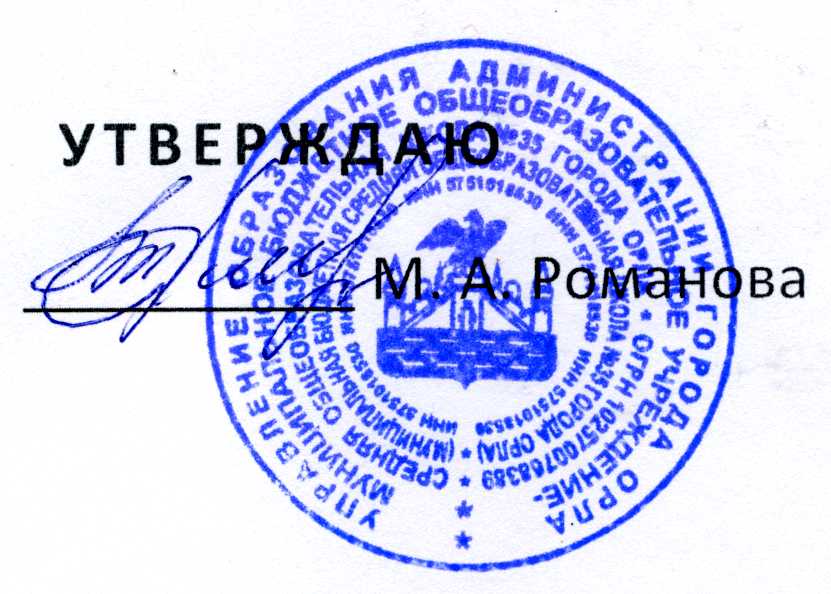 Обязательные формы и методы контроляИные формы учёта достиженийИные формы учёта достиженийИные формы учёта достиженийИные формы учёта достиженийТекущая аттестацияИтоговая (четверть, год)аттестацияИтоговая (четверть, год)аттестацияУрочная деятель-ностьВнеурочная деятельность- устный опрос - письменная самостоятель-ная работа - диктант -контрольное списывание -тестовые задания -графическая работа -изложение -доклад -творческая работа и др. Диагности-ческая контрольная работа - диктанты - изложение - проверка осознанного чтенияДиагности-ческая контрольная работа - диктанты - изложение - проверка осознанного чтенияанализ динамики текущей успеваемос-ти  - участие ввыставках, конкурсах, соревнова-ниях- активность в      проектах и программах внеурочной деятельности- творческий отчет- устный опрос - письменная самостоятель-ная работа - диктант -контрольное списывание -тестовые задания -графическая работа -изложение -доклад -творческая работа и др. Диагности-ческая контрольная работа - диктанты - изложение - проверка осознанного чтенияДиагности-ческая контрольная работа - диктанты - изложение - проверка осознанного чтения- портфолио-анализ психолого-      педагогических исследований- портфолио-анализ психолого-      педагогических исследованийЗадачи(направления деятельности)  Задачи(направления деятельности)  Планируемые результаты Виды и формы деятельности,мероприятияСроки(периодичность в течение года) Сроки(периодичность в течение года) ОтветственныеПсихолого-педагогическая диагностика Психолого-педагогическая диагностика Психолого-педагогическая диагностика Психолого-педагогическая диагностика Психолого-педагогическая диагностика Психолого-педагогическая диагностика Психолого-педагогическая диагностика Первичная диагностика для выявления группы «риска»Создание банка данных  обучающихся, нуждающихся в специализированной помощи.Формирование характеристики образовательной ситуации в ОУСоздание банка данных  обучающихся, нуждающихся в специализированной помощи.Формирование характеристики образовательной ситуации в ОУНаблюдение, логопедическое и психологическое обследование;анкетирование  родителей, беседы с педагогамисентябрьсентябрьКлассный руководительПедагог-психологУчитель-логопед Углубленная  диагностика детей с ОВЗ, детей-инвалидовПолучение объективных сведений об обучающемся на основании диагностической информации специалистов разного профиля, создание диагностических "портретов" детейПолучение объективных сведений об обучающемся на основании диагностической информации специалистов разного профиля, создание диагностических "портретов" детейДиагностирова-ниеЗаполнениедиагностических документов специалистами (Речевой карты, протокола обследования) сентябрьсентябрьПедагог-психологУчитель-логопед Социально – педагогическая диагностикаСоциально – педагогическая диагностикаСоциально – педагогическая диагностикаСоциально – педагогическая диагностикаСоциально – педагогическая диагностикаСоциально – педагогическая диагностикаСоциально – педагогическая диагностикаОпределение уровня организованности ребенка, особенности эмоционально-волевой  и личностной сферы; уровня знаний по предметамОпределение уровня организованности ребенка, особенности эмоционально-волевой  и личностной сферы; уровня знаний по предметамПолучение объективной информации об организованности ребенка, умении учиться, особенности личности, уровню знаний по предметам. Выявление нарушений в поведении (гиперактивность, замкнутость, обидчивость и т.д.) Анкетирование, наблюдение во время занятий, беседа с родителями, посещение семьи. Составление характеристики.Анкетирование, наблюдение во время занятий, беседа с родителями, посещение семьи. Составление характеристики.Сентябрь - октябрьКлассный руководительПедагог-психологУчитель-предметникЗадачи (направления) деятельностиПланируемые результаты.Виды и формы деятельности, мероприятия.Сроки (периодич-ность в течение года)Ответст-венныеПсихолого-педагогическая работаПсихолого-педагогическая работаПсихолого-педагогическая работаПсихолого-педагогическая работаПсихолого-педагогическая работаОбеспечить педагогическое сопровождение детей с ОВЗ, детей-инвалидовПланы, программыРазработать индивидуальную программу по предмету.Разработать воспитательную программу работы с классом Осуществление педагогического мониторинга достижений школьника.сентябрьУчитель-предметник, классный руководитель, Обеспечить психологическое и логопедическое сопровождение детей с ОВЗ, детей-инвалидовПозитивная динамика развиваемых параметров1.Формирование групп для коррекционной работы.2.Составление расписания занятий.3. Проведение коррекционных занятий.4. Отслеживание динамики развития ребенкаДо 15.09С 16.09-15.05Педагог-психологУчитель-логопед Профилактическая работаПрофилактическая работаПрофилактическая работаПрофилактическая работаПрофилактическая работаСоздание условий для сохранения и укрепления здоровья обучающихся с ОВЗ, детей-инвалидовРазработка  рекомендаций для педагогов, учителя, и родителей по работе с детьми с ОВЗ.Внедрение здоровьесберегающих технологий в образовательный процесс Организация  и проведение мероприятий, направленных на сохранение, профилактику здоровья и формирование  навыков здорового и безопасного образа жизни.Реализация профилактических программ В течение годаПедагог-психологУчительлогопед Админи-страцияИзучениеребенкаСодержание работыГде и кем выполняетсяработаМедицинскоеВыявление состояния физического и психического здоровья. Изучение медицинской документации: история развития ребенка, здоровье родителей, как протекала беременность, роды. Физическое состояние учащегося. Изменения в физическом развитии (рост, вес и т. д.). Нарушения движений (скованность, расторможенность, параличи, парезы, стереотипные и навязчивые движения). Утомляемость. Состояние анализаторов.Школьный медицинский работник, педагог.Наблюдения во время занятий, в перемены, во время игр и т. д. (педагог). Обследование ребенка врачом. Беседа врача с родителями.Психолого-логопедическоеОбследование актуального уровня психического и речевого развития, определение зоны ближайшего развития.Внимание: устойчивость, переключаемость с одного вида деятельности на другой, объем, работоспособность.Мышление: визуальное (линейное, структурное); понятийное (интуитивное, логическое); абстрактное, речевое, образное.Память: зрительная, слуховая, моторная, смешанная. Быстрота и прочность запоминания. Индивидуальные особенности. Моторика. Речь.Наблюдение за ребенком на занятиях и во внеурочное время. (учитель).Специальный эксперимент. (психолог).Беседы с ребенком, с родителями.Наблюдения за речью ребенка на занятиях и в свободное время.Изучение письменных работ (учитель). Специальный эксперимент (логопед).Социально-педагогическоеСемья ребенка. Состав семьи. Условия воспитания. Умение учиться. Организованность, выполнение требований педагогов, самостоятельная работа, самоконтроль. Трудности в овладении новым материалом.Мотивы учебной деятельности. Прилежание, отношение к отметке, похвале или порицанию учителя, воспитателя.Эмоционально-волевая сфера. Преобладание настроения ребенка. Наличие аффективных вспышек. Способность к волевому усилию, внушаемость, проявления негативизма.Особенности личности. интересы, потребности, идеалы, убеждения. Наличие чувства долга и ответственности. Соблюдение правил поведения в обществе, школе, дома. Взаимоотношения с коллективом: роль в коллективе, симпатии, дружба с детьми, отношение к младшим и старшим товарищам. Нарушения в поведении: гиперактивность, замкнутость, аутистические проявления, обидчивость, эгоизм. Поведение. Уровень притязаний и самооценка.Посещение семьи ребенка. (учитель, соц. педагог).Наблюдения во время занятий. Изучение работ ученика (педагог).Анкетирование по выявлению школьных трудностей (учитель).Беседа с родителями и учителями- предметниками.Специальный эксперимент (педагог, психолог).Анкета для родителей и учителей.Наблюдение за ребёнком в различных видах деятельности.Список учащихсяМесяц (декабрь)Месяц (декабрь)Месяц (декабрь)Месяц (декабрь)Что пройденоЧто заданона домСписок учащихся1359Что пройденоЧто заданона дом…………….++1. Развитие тонкой моторики ведущей руки.5. Развитие произвольного внимания.…………….+++3. Форма и цвет как основные характеристики объектов окружающего мира.9. Работа с информацией, представленной в разных формах.………………+++3. Форма и цвет как основные характеристики объектов окружающего мира.9. Работа с информацией, представленной в разных формах.………………+++1,3. Упражнения в подборе родственных слов.5. Развитие произвольного внимания.Направления Задачи исследовательской работыСодержание и формы работыОжидаемыерезультатыДиагностическое       Повышение компетентности педагогов по проблеме исследования.Диагностика школьных трудностей обучающихся.Дифференциация детей по уровню и типу их психического развитияРеализация спецкурса для педагогов.Изучение индивидуальных карт медико-психолого-педагогической диагностикиАнкетирование, беседа, тестирование, наблюдение.Характеристика образовательной ситуации в школе.Диагностические портреты детей (карты медико-психолого-педагогической диагностики, диагностические карты школьных трудностей).Характеристика дифференцированных групп учащихсяПроектноеПроектирование образовательных маршрутов на основе данных диагностического исследования.Консультирование учителей при разработке индивидуальных образовательных маршрутов сопровождения и коррекции.Индивидуальные карты медико-психолого-педагогического сопровождения ребёнка с ОВЗ.АналитическоеОбсуждение возможных вариантов решения проблемы, построение прогнозов эффективности  программ коррекционной работы.Медико-психолого-педагогический консилиум.План заседаний медико-психолого-педагогического консилиума школы.УУДИнструментарийСроки1 класс (I этап)1 класс (I этап)1 класс (I этап)Личностные1. Методика «Лесенка» (В.Г. Щур)2. Опросник мотивации  Н.Г. ЛускановойОктябрь, апрельРегулятивные1. Методика «Тест простых поручений»Октябрь, апрельПознавательные1. Методика «Исследование словесно-логического мышления младших школьников» 1 субтест (Э.Ф.Замбацявичене)Октябрь, апрельКоммуникативные1. Методика «Рукавички» (Цукерман)Октябрь, апрельАдаптация1. Методика «Домики» (Орехова)2. Схема наблюдения за адаптацией и эффективностью учебной деятельности учащихся Э. М. Александровская, Ст. Громбах(модифицированная Е.С. Еськиной, Т.Л. Больбот)Октябрь, февраль2-3 класс (II этап)2-3 класс (II этап)2-3 класс (II этап)Личностные1. Методика «Самооценка Дембо – Рубинштейна»2. Опросник мотивации  Н.Г. ЛускановойСентябрь, мартРегулятивные1. Методика «Тест простых поручений»Сентябрь, мартПознавательные1. Методика «Исследование словесно-логического мышления младших школьников» 1-2/1-3 субтесты (Э.Ф.Замбацявичене)Сентябрь, мартКоммуникативные1. Методика «Рукавички» (Цукерман)Сентябрь, мартВыявление одаренных детей1. Методика «Палитра интересов» (Савинов)Ноябрь4 класс (III этап)4 класс (III этап)4 класс (III этап)Личностные1. Методика «Самооценка Дембо – Рубинштейна»2. Опросник мотивации  Н.Г. ЛускановойСентябрь, мартРегулятивные1. Методика «Интеллектуальная лабильность» модификации С.Н.Костроминой.Сентябрь, мартПознавательные1. Методика «Исследование словесно-логического мышления младших школьников» 1-4 субтесты (Э.Ф.Замбацявичене)Сентябрь, мартКоммуникативные1. Схема наблюдения за адаптацией и эффективностью учебной деятельности учащихся Э. М. Александровская, Ст. Громбах(модифицированная Е.С. Еськиной, Т.Л. Больбот)Сентябрь, мартВыявление одаренных детей1. Методика «Палитра интересов» (Савинов)НоябрьГотовность к переходу в 5 класс1. Тест школьной тревожности Филлипса2. Методика сочинения (Е.И. Афанасьева, Н.Л. Васильева)АпрельНазвание курсаКлассФорма организацииЦель курса11«Путешествие в страну Понимания»1 классРазвивающие адаптационные занятия с классомПомощь детям в адаптации к школе22«Уверенный ребенок»1-2 классыИндивидуально-ориентированные занятия Коррекция психологических проблем33 «Учимся общаться»1-2 классыПодгрупповые занятияРазвитие социально-психологических навыков44«Дружба начинается с меня», «Вся правда о лжи», « Дорога в пятый класс»2-4 классыРазвивающие занятия с классомРазвитие социально-психологических навыковКонсультацииКонтингентСроки11Индивидуальные консультации по проблемам адаптацииРодители, учителяСентябрь, октябрь22Групповые консультации для ШМО начальной школы «Проблемы внедрения ФГОС и пути их решения»ПедагогиВ теч. года33Индивидуальные консультации для учителей по результатам психологической диагностики учащихся. Оформление индивидуальных карт развития учащихсяПедагогиВ теч. года44Индивидуальные консультации для родителей по вопросам воспитания и развития (по запросам)РодителиВ теч. года55Консультирование педагогов по результатам итоговой диагностики развития УУД учащихся начальной школыПедагогиАпрель, май66Индивидуальные консультации учащихся (по запросу)УчащиесяВ теч. годаНаправ-ления работыХарактеристика содержанияМероприятияСрокиДиагности-ческая работа— своевременное выявление детей, нуждающихся в специализированной логопедической помощи;— ранняя (с первых дней пребывания ребёнка в школе) диагностика отклонений в развитии речи и анализ причин трудностей адаптации;— комплексный сбор сведений о ребёнке на основании диагностической информации от специалистов разного профиля;— определение уровня актуального и зоны ближайшего развития обучающегося с речевым недоразвитием, выявление его резервных возможностей;— системный разносторонний контроль специалиста за уровнем и динамикой развития речи обучающихся;— анализ успешности коррекционно-развивающей работы.Обследование учащихся 1 - 4 классов с целью выявления детей с нарушениями устной и письменной речи.Участие в заседаниях школьных ПМПк.Анализ письменных работ учащихся.Обследование детей, обучавшихся на логопункте, с целью оценки эффективности коррекционно-развивающей  работы.1 – 15 сентябряПо плану работы начальной школыВ течение года15 – 31 маяКоррекционно-развивающая работа— выбор оптимальных для развития ребёнка с речевым недоразвитием коррекционных программ/методик, методов и приёмов обучения в соответствии с его особыми образовательными потребностями;— организация и проведение индивидуальных и групповых коррекционно-развивающих занятий, необходимых для преодоления нарушений речевого развития и трудностей обучения;— системное воздействие на учебно-познавательную деятельность ребёнка в динамике образовательного процесса, направленное на формирование универсальных учебных действий и коррекцию отклонений в развитии;— коррекция и развитие высших психических функций;Комплектование групп обучающихся в соответствии с уровнем речевого недоразвития.Составление расписания, корректировка рабочих программ. Проведение систематических логопедических занятий с учащимися с речевым недоразвитием в соответствии с рабочими программами и расписанием.СентябрьСентябрь, начало каждой четвертиС 16 сентября по 14 маяКонсуль-тативная работа— выработка совместных обоснованных рекомендаций по основным направлениям работы с обучающимися с речевым недоразвитием, единых для всех участников образовательного процесса;— консультирование учителей начальных классов и педагогов-предметников по вопросам выбора индивидуально-ориентированных подходов, методов и приёмов работы с обучающимися с проблемами речевого развития;— консультативная помощь семье в вопросах выбора стратегии воспитания и приёмов закрепления результатов коррекционного обучения ребёнка с речевым недоразвитием.Консультации: - по результатам диагностики,  -по индивидуальным запросам педагогов и родителей Сентябрь – октябрьВ течение годаИнформационно-просвети-тельская работа— различные формы просветительской деятельности (лекции, беседы, информационные стенды, печатные материалы), направленные на разъяснение участникам образовательного процесса – обучающимся (как имеющим, так и не имеющим недостатки в развитии речи), их родителям (законным представителям), педагогическим работникам, — вопросов, связанных с организацией сопровождения детей с речевым недоразвитием в образовательном процессе;—тематические выступления перед педагогами и родителями по проблемам учета индивидуально-типологических особенностей детей с речевым недоразвитием в процессе обучения и воспитания.Выступления на заседаниях школьного методического объединениях, совещаниях, педагогических советах. Лекции и групповые консультации на родительских собраниях. Подготовка наглядных и раздаточных материалов для родителей и педагоговПо плану ШМОучителей началь-ных классовСентябрь – октябрьАпрель – майВ течение годаКлассЛичностные УУДРегулятивные УУДПознаватель-ные УУДКоммуникатив-ные УУД1 класс1. Ценить и принимать следующие базовые ценности:  «добро», «терпение», «родина», «природа», «семья». 2. Уважать свою семью, своих родственников, любить  родителей.  3. Освоить  роли  ученика; формирование интереса (мотивации) к учению. 4. Оценивать  жизненные ситуаций  и поступки героев художественных текстов с точки зрения общечеловеческих норм.1. Организовывать свое рабочее место под руководством учителя.  2. Определять цель выполнения заданий на уроке, во внеурочной деятельности, в жизненных ситуациях под руководством учителя.  3. Определять план выполнения заданий на уроках, внеурочной деятельности, жизненных ситуациях под руководством учителя. 4. Использовать в своей деятельности простейшие приборы: линейку, треугольник и т.д.1. Ориентироваться в учебнике: определять умения, которые будут сформированы на основе изучения данного раздела.  2. Отвечать на простые вопросы учителя, находить нужную информацию в учебнике. 3. Сравнивать предметы, объекты: находить общее и различие. 4. Группировать предметы, объекты на основе существенных признаков. 5. Подробно пересказывать прочитанное или прослушанное; определять тему.  1. Участвовать в диалоге на уроке и в жизненных ситуациях. 2. Отвечать на вопросы учителя, товарищей по классу.  3. Соблюдать простейшие нормы речевого этикета: здороваться, прощаться, благодарить. 4. Слушать и понимать речь других. 5. Участвовать  в паре.   2класс1. Ценить и принимать следующие базовые ценности:  «добро», «терпение», «родина», «природа», «семья», «мир», «настоящий друг». 2. Уважение к своему народу, к своей родине.   3. Освоение личностного смысла учения, желания учиться.  4. Оценка жизненных ситуаций  и поступков героев художественных текстов с точки зрения общечелове-ческих норм1.Самостоятель-но организовывать свое рабочее место. 2. Следовать режиму организации учебной и внеучебной деятельности. 3. Определять цель учебной деятельности с помощью учителя и самостоятельно.  4. Определять план выполнения заданий на уроках, внеурочной деятельности, жизненных ситуациях под руководством учителя. 5. Соотносить выполненное задание  с образцом, предложенным учителем. 6. Использовать в работе простейшие  инструменты и более сложные приборы (циркуль). 7.Корректиро-вать выполнение задания в дальнейшем. 8. Оценка своего задания по следующим параметрам: легко выполнять, возникли сложности при выполнении.1.Ориентирова-ться в учебнике: определять умения, которые будут сформированы на основе изучения данного раздела; определять круг своего незнания.  2. Отвечать на простые  и сложные вопросы учителя, самим задавать вопросы, находить нужную информацию в учебнике. 3. Сравнивать  и группировать предметы, объекты по нескольким основаниям; находить закономерности; самостоятельно продолжать их по установленном правилу.   4. Подробно пересказывать прочитанное или прослушанное;  составлять простой план . 5. Определять,  в каких источниках  можно  найти  необходимую информацию для  выполнения задания.  6. Находить необходимую информацию,  как в учебнике, так и в  словарях в учебнике. 7. Наблюдать и делать самостоятельные   простые выводы 1.Участвоваь в диалоге; слушать и понимать других, высказывать свою точку зрения на события, поступки. 2.Оформлять свои мысли в устной и письменной речи с учетом своих учебных и жизненных речевых ситуаций.  3.Читать вслух и про себя тексты учебников, других художественных и научно-популярных книг, понимать прочитанное. 4. Выполняя различные роли в группе, сотрудничать в совместном решении проблемы (задачи).  3 класс1. Ценить и принимать следующие базовые ценности:  «добро», «терпение», «родина», «природа», «семья», «мир», «настоящий друг», «справедливость», «желание понимать друг друга», «понимать позицию другого».2.Уважение к своему народу, к другим народам, терпимость к обычаям и традициям других народов. 3. Освоение личностного смысла учения; желания продолжать свою учебу.4.Оценка жизненных ситуаций  и поступков героев художественных текстов с точки зрения общечеловече-ских норм, нравственных и этических ценностей.1.Самостоятель-но организовывать свое рабочее место в соответствии с целью выполнения заданий.2.Самостоятель-но определять важность или  необходимость выполнения различных задания в учебном  процессе и жизненных ситуациях. 3. Определять цель учебной деятельности с помощью, самостоятельно.  4. Определять план выполнения заданий на уроках, внеурочной деятельности, жизненных ситуациях под руководством учителя. 5. Определять правильность выполненного задания  на основе сравнения с предыдущими заданиями, или на основе различных образцов. 6.Корректиро-вать выполнение задания в соответствии с планом, условиями выполнения, результатом действий на определенном этапе. 7. Использовать в работе литературу, инструменты, приборы. 8. Оценка своего задания по  параметрам, заранее представленным.1.Ориентировать-ся в учебнике: определять умения, которые будут сформированы на основе изучения данного раздела; определять круг своего незнания; планировать свою работу по изучению незнакомого материала.   2. Самостоятельно предполагать, какая  дополнительная информация будет нужна для изучения незнакомого материала; отбирать необходимые  источники информации среди предложенных учителем словарей, энциклопедий, справочников.3. Извлекать информацию, представленную в разных формах (текст, таблица, схема, экспонат, модель,  а, иллюстрация и др.) 4. Представлять информацию в виде текста, таблицы, схемы, в том числе с помощью ИКТ. 5. Анализировать, сравнивать, группировать различные объекты, явления, факты.1. Участвовать в диалоге; слушать и понимать других, высказывать свою точку зрения на события, поступки. 2.Оформлять свои мысли в устной и письменной речи с учетом своих учебных и жизненных речевых ситуаций.  3.Читать вслух и про себя тексты учебников, других художественных и научно-популярных книг, понимать прочитанное.  4. Выполняя различные роли в группе, сотрудничать в совместном решении проблемы (задачи). 5. Отстаивать свою точку зрения, соблюдая правила речевого этикета.  6. Критично относиться к своему мнению 7. Понимать точку зрения другого  8.Участвовать в работе группы, распределять роли, договариваться друг с другом.   4 класс1. Ценить и принимать следующие базовые ценности:  «добро», «терпение», «родина», «природа», «семья», «мир», «настоящий друг», «справедливость», «желание понимать друг друга», «понимать позицию другого», «народ», «национальность» и т.д. 2. Уважение  к своему народу, к другим народам, принятие ценностей других народов. 3. Освоение личностного смысла учения;  выбор дальнейшего образовательного маршрута. 4. Оценка жизненных ситуаций  и поступков героев художественных текстов с точки зрения общечеловечес-ких норм, нравственных и этических ценностей, ценностей гражданина России.1. Самостоятель-но  формулировать задание: определять его цель, планировать алгоритм его выполнения, корректировать работу по ходу его выполнения, самостоятельно оценивать. 2. Использовать  при выполнения задания различные средства: справочную литературу, ИКТ, инструменты и приборы.  3. Определять самостоятельно критерии оценивания, давать самооценку1. Ориентирова-ться в учебнике: определять умения, которые будут сформированы на основе изучения данного раздела; определять круг своего незнания; планировать свою работу по изучению незнакомого материала.   2. Самостоятельно предполагать, какая  дополнительная информация будет нужна для изучения незнакомого материала; отбирать необходимые источники информации среди предложенных учителем словарей, энциклопедий, справочников, электронные диски. 3. Сопоставлять  и отбирать информацию, полученную из  различных источников (словари, энциклопедии, справочники, электронные диски, сеть Интернет).  4. Анализировать, сравнивать, группировать различные объекты, явления, факты.  5. Самостоятельно делать выводы, перерабатывать информацию, преобразовывать её,  представлять информацию на основе схем, моделей, сообщений. 6. Составлять сложный план текста. 7. Уметь передавать содержание в сжатом, выборочном или развёрнутом виде. группеУчаствовать в диалоге; слушать и понимать других, высказывать свою точку зрения на события, поступки. 2.Оформлять свои мысли в устной и письменной речи с учетом своих учебных и жизненных речевых ситуаций.  3.Читать вслух и про себя тексты учебников, других художественных и научно-популярных книг, понимать прочитанное.  4. Выполняя различные роли в группе, сотрудничать в совместном решении проблемы (задачи). 5. Отстаивать свою точку зрения, соблюдая правила речевого этикета; аргументировать свою точку зрения с помощью фактов и дополнительных сведений.   6. Критично относиться к своему мнению. Уметь взглянуть на ситуацию с иной позиции и договариваться с людьми иных позиций. 7. Понимать точку зрения другого  8. Участвовать в работе группы, распределять роли, договариваться друг с другом. Предвидеть  последствия коллективных решений.  Смысловые акценты УУДСмысловые акценты УУДРусский языкЛитературное чтениеМатематикаОкружающий мирличностныеличностныежизненное само- определе-ниеНравствен-но этическая ориентациясмысло образованиеНравствен-но-этическая ориентацияРегулятивныецелеполагание, планирование, прогнозирование, контроль, коррекция,                                      оценка, алгоритмизация действийцелеполагание, планирование, прогнозирование, контроль, коррекция,                                      оценка, алгоритмизация действийцелеполагание, планирование, прогнозирование, контроль, коррекция,                                      оценка, алгоритмизация действийцелеполагание, планирование, прогнозирование, контроль, коррекция,                                      оценка, алгоритмизация действийцелеполагание, планирование, прогнозирование, контроль, коррекция,                                      оценка, алгоритмизация действийПознаватель-ные общеучебныеПознаватель-ные общеучебныемоделирование (перевод устной речи в письменную)смысловое чтение, произвольные и осознанные устные и письменные высказыванияМоделиро-вание, выбор наиболее эффектив-ных способов решения задачширокий спектр источников информацииПознаватель-ные логическиеПознаватель-ные логическиеформулирование личных, языковых, нравственных проблем. Самостоятельное создание способов решения проблем поискового и творческого характера формулирование личных, языковых, нравственных проблем. Самостоятельное создание способов решения проблем поискового и творческого характера анализ, синтез, сравнение, группировка, причинно-следственные связи, логические рассуждения, доказательства, практические действияанализ, синтез, сравнение, группировка, причинно-следственные связи, логические рассуждения, доказательства, практические действияКоммуникативныеКоммуникативныеиспользование средств языка и речи для получения и передачи информации, участие в продуктивном диалоге;     самовыражение: монологические высказывания разного типа.использование средств языка и речи для получения и передачи информации, участие в продуктивном диалоге;     самовыражение: монологические высказывания разного типа.использование средств языка и речи для получения и передачи информации, участие в продуктивном диалоге;     самовыражение: монологические высказывания разного типа.использование средств языка и речи для получения и передачи информации, участие в продуктивном диалоге;     самовыражение: монологические высказывания разного типа.Основное содержание духовно-нравственного воспитания и развитияРеализация   в   Образовательном учреждении   Воспитание гражданственности, патриотизма, уважения к правам, свободам и обязанностям человека  Ценности:  любовь к России, своему народу, своему городу, служение Отечеству, правовое государство, гражданское общество; закон и правопорядок, поликультурный мир, свобода личная и национальная, доверие к людям, институтам государства и гражданского общества.  1. Содержание учебных предметов системы учебников «Школа России». 2. Внеурочная деятельность: - кружок «Школа речи»; - кружок «Мой край»;- кружок «Музей в моем классе»- экскурсии (в краеведческий  музей,  музей Этнографии, музей Русанова, музей диораму); - праздники, конкурсы, разучивание русских игр; - творческие проекты («Масленица», «Пасхальные традиции русского народа» и др.); - участие в подготовке и в проведении мероприятий, посвященных государственным праздникам (Праздник для мам, Новогодний праздник, День защитника Отечества, День знаний и др.); -  Встречи с ветеранами ВОВ, беседы. Воспитание нравственных чувств и этического сознания Ценности: нравственный выбор; жизнь и смысл жизни; справедливость; милосердие; честь; достоинство; свобода совести и вероисповедания; толерантность, представление о вере, духовной культуре и светской этике. 1. Содержание учебных предметов образовательной системы «Школа России». 2. Беседы на темы нравственности на классных часах, наблюдение и обсуждение поступков и поведения разных людей. 3. Посвящение в первоклассники. 4. Сюжетно-ролевые игры: «Уступи девочке место», «Благодари его за помощь», «Играем в магазин», «Я иду в музей» и др. 5. Проведение ярмарок «Дары осени», «Наши руки не знают скуки»  6. Изготовление поздравительных открыток ко Дню пожилого человека, ко Дню Матери,  к 23 февраля, 8 марта, 9 мая. 7. Беседы на темы: «Я и моя семья», «Моя родословная».8. Конкурсы «Рыцарский турнир», «Ученик года». Воспитание трудолюбия, творческого отношения к учению, труду, жизни Ценности: уважение к труду; творчество и созидание; стремление к познанию и истине; целеустремленность и  настойчивость, бережливость.   1. Содержание учебных предметов образовательной системы «Школа России» 2. Внеурочная деятельность: - Кружок «Умники и умницы»- Кружок «Декоративно-прикладное творчество»  - Кружок «Хоровое пение»  - Кружок «Волшебная кисть». 3. Участие в трудовых акциях: - «Уют» - «Цвети, клумба» - «Книжкина больница» - «Сохрани учебник другу» - Уборка  пришкольного участка; - Участие в субботниках - Украшение класса и школы к различным праздникам. 4. Экскурсии на производство, в метрополитен, приглашение родителей различных профессий на классные часы. 5. Конкурсы сочинений, рисунков и творческих работ «Кем работают мои родственники и знакомые», «Моя будущая профессия», и др. 6. Организация выставок поделок и творческих работ.Формирование ценностного отношения к здоровью и здоровому образу жизни Ценности: уважение родителей (законных представителей); забота о старших и младших; здоровье физическое и стремление к здоровому образу жизни, здоровье нравственное и социально психологическое. Содержание учебных предметов образовательной системы «Школа России» Внеурочная деятельность- Кружок «Спорт и здоровье»Дни Здоровья, спортивные праздники Работа службы сопровождения и здоровья.  Применение здоровьесберегающих технологий Воспитание ценностного отношения к природе, окружающей среде (экологическое воспитание) Ценности: родная земля; заповедная природа; планета Земля; экологическое сознание.   Содержание учебных предметов образовательной системы «Школа России» Внеурочная деятельность:- кружок «Мой край» - участие в экологических конкурсах   Участие в акциях: - «Цвети, клумба» - «Кормушка» - «Скворечник»   Беседы на классных часах, просмотр фильмов  Экскурсии по окрестностям школы, к реке Оке.  Проведение единого экологического урока.   Воспитание ценностного отношения к прекрасному, формирование представлений об эстетических идеалах и ценностях (эстетическое воспитание) Ценности: красота; гармония; духовный мир человека; эстетическое развитие.  1. Содержание учебных предметов образовательной системы «Школа России» 2. Внеурочная деятельность: - Кружок «Декоративно-прикладное творчество»; - Кружок «Волшебная кисть»; - Кружок «Школа речи» - Кружок « Информатика»- Кружок «Основы духовной культуры». 3. Экскурсии в музеи, к памятникам зодчества, посещение выставок. 4. Занятия-практикумы «Красивые и некрасивые поступки», «Чем красивы люди вокруг нас» 5. Конкурсы  рисунков, стихотворений, сочинений.  6. Оформление классов, школы к праздникам 7. Выпуск тематических стенгазет.Время проведенияТема мероприятия1 раз в четвертьПредметная неделяСентябрь1 сентября – День знаний.  Праздник «У дорожных знаков нет каникул»! ОктябрьДень Учителя.  Праздник осени.  День пожилого человека. Неделя  противодействия табакокурению, алкоголизму и наркомании «Мы выбираем здоровый образ жизни». Субботник по уборке территорииНоябрьМеждународный день толерантности День народного единства, День матери.ДекабрьАкция «Рука помощи» - Всемирный День борьбы со СПИДом, Акция «Спешите делать добрые дела»,   Новогодний праздник,  День Наума – Грамотника, Рождественская ярмарка.Январь Проект «Рождественские гуляния». Вечер гаданий «Раз в крещенский вечерок»ФевральДень защитника Отечества.  Рыцарский турнир. Конкурс творческих работ «Зимняя фантазия», конкурс «Живое слово»МартПраздник женщин;  День птиц;  Праздник детской книги. Операция «Скворечник», конкурс проектно-исследовательских работ.АпрельДекада  здоровья «Мы выбираем спорт»  День космонавтики, Пасхальная ярмарка.МайДень Победы До свидания, школа; Здравствуй лето!  День защиты детей Операция « Цвети, клумба!»1 блок  Создание здоровьесберегающей инфраструктуры образовательного учреждения Задача: создание условий для реализации программы  Эффективность реализации этого блока зависит от деятельности  администрации Образовательного учреждения 1 блок  Создание здоровьесберегающей инфраструктуры образовательного учреждения Задача: создание условий для реализации программы  Эффективность реализации этого блока зависит от деятельности  администрации Образовательного учреждения 1 блок  Создание здоровьесберегающей инфраструктуры образовательного учреждения Задача: создание условий для реализации программы  Эффективность реализации этого блока зависит от деятельности  администрации Образовательного учреждения 1 блок  Создание здоровьесберегающей инфраструктуры образовательного учреждения Задача: создание условий для реализации программы  Эффективность реализации этого блока зависит от деятельности  администрации Образовательного учреждения 1 блок  Создание здоровьесберегающей инфраструктуры образовательного учреждения Задача: создание условий для реализации программы  Эффективность реализации этого блока зависит от деятельности  администрации Образовательного учреждения НаправленияНаправленияНаправленияВиды и формы деятельностиВиды и формы деятельностиКонтроль за реализацией блокаКонтроль за реализацией блокаКонтроль за реализацией блока• контроль за санитарно-гигиеническим состоянием всех помещений Образовательного учреждения; • соблюдение требований пожарной безопасности; • создание условий для функционирования столовой, спортивного зала, медицинского кабинета;  • проведение медицинских осмотров; • организация санитарно-гигиенического и противоэпидемического режимов; • обеспечение качественным горячим питанием обучающихся: • выполнение требований СанПиН к организации питания в общеобразовательных учреждениях; • соблюдение основных принципов рационального питания: соответствие энергетической ценности рациона возрастным физиологическим потребностям детей (учет необходимой потребности в энергии детей младшего школьного возраста); • сбалансированность рациона питания детей по содержанию белков, жиров и углеводов для максимального их усвоения; • восполнение дефицита витаминов в питании школьников за счет корректировки рецептур и использования обогащенных продуктов; максимальное разнообразие рациона путем использования достаточного ассортимента продуктов и различных способов кулинарной обработки; соблюдение оптимального режима питания; • создание благоприятных условий для приема пищи  и обучение культуре поведения за столом; • 100%-ный охват обучающихся начальной школы горячим питанием. • мониторинг количества питающихся • контроль за санитарно-гигиеническим состоянием всех помещений Образовательного учреждения; • соблюдение требований пожарной безопасности; • создание условий для функционирования столовой, спортивного зала, медицинского кабинета;  • проведение медицинских осмотров; • организация санитарно-гигиенического и противоэпидемического режимов; • обеспечение качественным горячим питанием обучающихся: • выполнение требований СанПиН к организации питания в общеобразовательных учреждениях; • соблюдение основных принципов рационального питания: соответствие энергетической ценности рациона возрастным физиологическим потребностям детей (учет необходимой потребности в энергии детей младшего школьного возраста); • сбалансированность рациона питания детей по содержанию белков, жиров и углеводов для максимального их усвоения; • восполнение дефицита витаминов в питании школьников за счет корректировки рецептур и использования обогащенных продуктов; максимальное разнообразие рациона путем использования достаточного ассортимента продуктов и различных способов кулинарной обработки; соблюдение оптимального режима питания; • создание благоприятных условий для приема пищи  и обучение культуре поведения за столом; • 100%-ный охват обучающихся начальной школы горячим питанием. • мониторинг количества питающихся Организация учебно-воспитательного процесса   Организация учебно-воспитательного процесса   Организация учебно-воспитательного процесса   • построение учебного процесса в соответствии с гигиеническими  нормами; • реализация ФГОС и учебных программ с учетом индивидуализации обучения (учёт индивидуальных особенностей развития: темпа развития и темпа деятельности);  • организация работы по индивидуальным программам начального общего образования; • организация воспитательной работы, направленной на формирование у обучающихся ЗОЖ, на развитие мотивации ЗОЖ; • изучение передового опыта в области здоровьесбережения; • коррекция и контроль процесса формирования здорового образа жизни обучающихся и педагогов; • просветительская и профилактическая работа с обучающимися, направленная на сохранение и укрепление  здоровья; • диагностическая работа;   • формирование благоприятного психологического климата в коллективе• построение учебного процесса в соответствии с гигиеническими  нормами; • реализация ФГОС и учебных программ с учетом индивидуализации обучения (учёт индивидуальных особенностей развития: темпа развития и темпа деятельности);  • организация работы по индивидуальным программам начального общего образования; • организация воспитательной работы, направленной на формирование у обучающихся ЗОЖ, на развитие мотивации ЗОЖ; • изучение передового опыта в области здоровьесбережения; • коррекция и контроль процесса формирования здорового образа жизни обучающихся и педагогов; • просветительская и профилактическая работа с обучающимися, направленная на сохранение и укрепление  здоровья; • диагностическая работа;   • формирование благоприятного психологического климата в коллективеОбеспечение результативности работы семьи и школыОбеспечение результативности работы семьи и школыОбеспечение результативности работы семьи и школы• контроль за  соблюдением требований СанПиН; • участие в обсуждении совместной  деятельности педколлектива, обучающихся, родителей по здоровьесбережению; • участие  в совещаниях  по подведению итогов по сохранению здоровья обучающихся • контроль за  соблюдением требований СанПиН; • участие в обсуждении совместной  деятельности педколлектива, обучающихся, родителей по здоровьесбережению; • участие  в совещаниях  по подведению итогов по сохранению здоровья обучающихся 2 блок  Рациональная организация учебной и внеучебной деятельности обучающихся. Задача: повышение эффективности учебного процесса, снижение при этом чрезмерного функционального напряжения и утомления, создание условий для снятия перегрузки, нормального чередования труда и отдыха.  Эффективность реализации этого блока зависит от деятельности каждого педагога.2 блок  Рациональная организация учебной и внеучебной деятельности обучающихся. Задача: повышение эффективности учебного процесса, снижение при этом чрезмерного функционального напряжения и утомления, создание условий для снятия перегрузки, нормального чередования труда и отдыха.  Эффективность реализации этого блока зависит от деятельности каждого педагога.2 блок  Рациональная организация учебной и внеучебной деятельности обучающихся. Задача: повышение эффективности учебного процесса, снижение при этом чрезмерного функционального напряжения и утомления, создание условий для снятия перегрузки, нормального чередования труда и отдыха.  Эффективность реализации этого блока зависит от деятельности каждого педагога.2 блок  Рациональная организация учебной и внеучебной деятельности обучающихся. Задача: повышение эффективности учебного процесса, снижение при этом чрезмерного функционального напряжения и утомления, создание условий для снятия перегрузки, нормального чередования труда и отдыха.  Эффективность реализации этого блока зависит от деятельности каждого педагога.2 блок  Рациональная организация учебной и внеучебной деятельности обучающихся. Задача: повышение эффективности учебного процесса, снижение при этом чрезмерного функционального напряжения и утомления, создание условий для снятия перегрузки, нормального чередования труда и отдыха.  Эффективность реализации этого блока зависит от деятельности каждого педагога.Направления деятельностиНаправления деятельностиВиды и формы деятельностиВиды и формы деятельностиВиды и формы деятельностиОрганизация режима школьной жизни Организация режима школьной жизни Снятие физических нагрузок через: • оптимальный годовой календарный учебный график, позволяющий равномерно чередовать учебную деятельность и отдых: 1 класс – 33 учебные недели, дополнительные каникулы  в середине 3 четверти, 2-4 классы- 34 учебные недели.  • пятидневный режим обучения в 1-4 классах с соблюдением требований к максимальному объему учебной нагрузки. • «ступенчатый режим» постепенного наращивания учебного процесса: в сентябре-октябре в 1 классе: 3 урока по 35 мин,  ноябрь-декабрь: 4 урока по 35 мин, январь-май: 4 урока по 40 мин и 1 день в неделю 5 уроков по 40 мин.• облегченный день в середине учебной недели (учет биоритмологического оптимума умственной и физической работоспособности). • ежедневная  динамическая пауза после 2 или 3 урока. • рациональный объем  домашних заданий: 2-3 классы до 1,5 часов, в 4 классе до 2 часов, отсутствие домашних заданий в 1  классе.• составление расписания с учетом динамики умственной работоспособности в течение дня и недели.   Снятие физических нагрузок через: • оптимальный годовой календарный учебный график, позволяющий равномерно чередовать учебную деятельность и отдых: 1 класс – 33 учебные недели, дополнительные каникулы  в середине 3 четверти, 2-4 классы- 34 учебные недели.  • пятидневный режим обучения в 1-4 классах с соблюдением требований к максимальному объему учебной нагрузки. • «ступенчатый режим» постепенного наращивания учебного процесса: в сентябре-октябре в 1 классе: 3 урока по 35 мин,  ноябрь-декабрь: 4 урока по 35 мин, январь-май: 4 урока по 40 мин и 1 день в неделю 5 уроков по 40 мин.• облегченный день в середине учебной недели (учет биоритмологического оптимума умственной и физической работоспособности). • ежедневная  динамическая пауза после 2 или 3 урока. • рациональный объем  домашних заданий: 2-3 классы до 1,5 часов, в 4 классе до 2 часов, отсутствие домашних заданий в 1  классе.• составление расписания с учетом динамики умственной работоспособности в течение дня и недели.   Снятие физических нагрузок через: • оптимальный годовой календарный учебный график, позволяющий равномерно чередовать учебную деятельность и отдых: 1 класс – 33 учебные недели, дополнительные каникулы  в середине 3 четверти, 2-4 классы- 34 учебные недели.  • пятидневный режим обучения в 1-4 классах с соблюдением требований к максимальному объему учебной нагрузки. • «ступенчатый режим» постепенного наращивания учебного процесса: в сентябре-октябре в 1 классе: 3 урока по 35 мин,  ноябрь-декабрь: 4 урока по 35 мин, январь-май: 4 урока по 40 мин и 1 день в неделю 5 уроков по 40 мин.• облегченный день в середине учебной недели (учет биоритмологического оптимума умственной и физической работоспособности). • ежедневная  динамическая пауза после 2 или 3 урока. • рациональный объем  домашних заданий: 2-3 классы до 1,5 часов, в 4 классе до 2 часов, отсутствие домашних заданий в 1  классе.• составление расписания с учетом динамики умственной работоспособности в течение дня и недели.   Создание предметно- пространственной средыСоздание предметно- пространственной средыОбеспечение обучающихся удобным рабочим местом за партой в соответствии с ростом и состоянием слуха и зрения. Для детей с нарушениями слуха и зрения парты, независимо от их роста, ставятся первыми, причем для детей с пониженной остротой зрения они размещаются в первом ряду от окна.  Обеспечение обучающихся удобным рабочим местом за партой в соответствии с ростом и состоянием слуха и зрения. Для детей с нарушениями слуха и зрения парты, независимо от их роста, ставятся первыми, причем для детей с пониженной остротой зрения они размещаются в первом ряду от окна.  Обеспечение обучающихся удобным рабочим местом за партой в соответствии с ростом и состоянием слуха и зрения. Для детей с нарушениями слуха и зрения парты, независимо от их роста, ставятся первыми, причем для детей с пониженной остротой зрения они размещаются в первом ряду от окна.  Организация учебно- познавательной и внеучебной деятельностиОрганизация учебно- познавательной и внеучебной деятельностиучебно- познавательной и внеучебной деятельности 1. Программа формирования культуры здорового и безопасного образа жизни средствами урочной деятельности может быть реализована с помощью предметов УМК «Школа России».               Система учебников «Школа России» формирует установку обучающихся на безопасный, здоровый образ жизни. С этой целью предусмотрены соответствующие разделы и темы. Их содержание направлено на обсуждение с обучающимися  проблем, связанных с безопасностью жизни,  укреплением собственного физического, нравственного и  духовного здоровья, активным отдыхом.   «Окружающий мир»: разделы «Здоровье и безопасность», «Мы и наше здоровье», «Наша безопасность», «Как устроен мир», «Путешествия» (и учебный проект «Путешествуем без опасности»), «Чему учит экономика» и др. и темы: «Что вокруг нас может быть опасным?»,  «Зачем мы спим ночью?», «Почему нужно есть много овощей и фруктов?», «Почему нужно чистить зубы и мыть руки?», «Почему в автомобиле и поезде нужно соблюдать правила безопасности?», «Почему на корабле и в самолете нужно соблюдать правила безопасности?».  «Русский язык»: при выполнении  упражнений на уроках русского языка обучающиеся обсуждают вопросы внешнего облика обучающегося,  соблюдения правил перехода улицы, активного отдыха летом и зимой. Формированию бережного отношения к материальным и духовным ценностям России и мира способствуют  разделы,  темы учебников, художественные тексты, упражнения, задачи, иллюстративный и фотоматериал с вопросами для последующего обсуждения.     «Технология»: при первом знакомстве с каждым инструментом или приспособлением в учебниках обязательно вводятся правила безопасной работы с ним. В учебнике 1 класса в разделе «Человек и информация»  показаны важные для безопасного передвижения по улицам и дорогам знаки дорожного движения, а также таблица с важнейшими номерами телефонов, которые могут потребоваться ребенку в критической ситуации.    «Основы религиозных культур и светской этики»:  тема труда, образования, природы проходит через содержание всех учебников, но наиболее убедительно раскрывается на специальных уроках: «Ценность и польза    образования», «Отношение к природе» «Христианин в труде», «Отношение христиан к природе» (№26, 29 «Основы православной культуры») и др.  «Физическая культура»: весь материал учебника (1-4 кл.) способствует выработке установки на безопасный, здоровый образ жизни. На это ориентированы все разделы книги, но особенно, те, в которых сообщаются сведения по освоению и соблюдению режима дня, личной гигиены, закаливания, приема пищи и питательных веществ, воды и питьевого режима, необходимости оказания первой помощи при травмах.  Развитию мотивации к творческому труду, работе на результат служат материалы рубрики «Наши проекты», представленной в учебниках 1-4 классов по математике, русскому языку, литературному чтению, окружающему миру, а также материал для организации проектной деятельности в учебнике технологии. Содержание материала рубрики «Наши проекты» выстроено так, что способствует организации проектной деятельности,  как на уроке, так и во внеурочной работе.               Задача формирования бережного, уважительного, сознательного отношения к материальным и духовным ценностям  решается средствами всей системы учебников «Школа России»,  в течение всего учебно-воспитательного процесса.  2. Корректировка учебных планов и программ: − реализация планов индивидуального обучения для детей с ограниченными возможностями здоровья.  3. Оптимальное использование содержания валеологического образовательного компонента в предметах, имеющих профилактическую направленность: физическая культура, окружающий мир.   4. Безотметочное обучение в 1 классе  5. Применение ИКТ с учетом требований СанПиН.  6. Реализация направления  «Формирование ценностного отношения к здоровью и здоровому образу жизни» программы духовно-нравственного воспитания и развития личности: реализация плана мероприятий по профилактике детского травматизма; изучению пожарной безопасности и правил дорожного движения; проведение физкультурно-оздоровительных мероприятий.   учебно- познавательной и внеучебной деятельности 1. Программа формирования культуры здорового и безопасного образа жизни средствами урочной деятельности может быть реализована с помощью предметов УМК «Школа России».               Система учебников «Школа России» формирует установку обучающихся на безопасный, здоровый образ жизни. С этой целью предусмотрены соответствующие разделы и темы. Их содержание направлено на обсуждение с обучающимися  проблем, связанных с безопасностью жизни,  укреплением собственного физического, нравственного и  духовного здоровья, активным отдыхом.   «Окружающий мир»: разделы «Здоровье и безопасность», «Мы и наше здоровье», «Наша безопасность», «Как устроен мир», «Путешествия» (и учебный проект «Путешествуем без опасности»), «Чему учит экономика» и др. и темы: «Что вокруг нас может быть опасным?»,  «Зачем мы спим ночью?», «Почему нужно есть много овощей и фруктов?», «Почему нужно чистить зубы и мыть руки?», «Почему в автомобиле и поезде нужно соблюдать правила безопасности?», «Почему на корабле и в самолете нужно соблюдать правила безопасности?».  «Русский язык»: при выполнении  упражнений на уроках русского языка обучающиеся обсуждают вопросы внешнего облика обучающегося,  соблюдения правил перехода улицы, активного отдыха летом и зимой. Формированию бережного отношения к материальным и духовным ценностям России и мира способствуют  разделы,  темы учебников, художественные тексты, упражнения, задачи, иллюстративный и фотоматериал с вопросами для последующего обсуждения.     «Технология»: при первом знакомстве с каждым инструментом или приспособлением в учебниках обязательно вводятся правила безопасной работы с ним. В учебнике 1 класса в разделе «Человек и информация»  показаны важные для безопасного передвижения по улицам и дорогам знаки дорожного движения, а также таблица с важнейшими номерами телефонов, которые могут потребоваться ребенку в критической ситуации.    «Основы религиозных культур и светской этики»:  тема труда, образования, природы проходит через содержание всех учебников, но наиболее убедительно раскрывается на специальных уроках: «Ценность и польза    образования», «Отношение к природе» «Христианин в труде», «Отношение христиан к природе» (№26, 29 «Основы православной культуры») и др.  «Физическая культура»: весь материал учебника (1-4 кл.) способствует выработке установки на безопасный, здоровый образ жизни. На это ориентированы все разделы книги, но особенно, те, в которых сообщаются сведения по освоению и соблюдению режима дня, личной гигиены, закаливания, приема пищи и питательных веществ, воды и питьевого режима, необходимости оказания первой помощи при травмах.  Развитию мотивации к творческому труду, работе на результат служат материалы рубрики «Наши проекты», представленной в учебниках 1-4 классов по математике, русскому языку, литературному чтению, окружающему миру, а также материал для организации проектной деятельности в учебнике технологии. Содержание материала рубрики «Наши проекты» выстроено так, что способствует организации проектной деятельности,  как на уроке, так и во внеурочной работе.               Задача формирования бережного, уважительного, сознательного отношения к материальным и духовным ценностям  решается средствами всей системы учебников «Школа России»,  в течение всего учебно-воспитательного процесса.  2. Корректировка учебных планов и программ: − реализация планов индивидуального обучения для детей с ограниченными возможностями здоровья.  3. Оптимальное использование содержания валеологического образовательного компонента в предметах, имеющих профилактическую направленность: физическая культура, окружающий мир.   4. Безотметочное обучение в 1 классе  5. Применение ИКТ с учетом требований СанПиН.  6. Реализация направления  «Формирование ценностного отношения к здоровью и здоровому образу жизни» программы духовно-нравственного воспитания и развития личности: реализация плана мероприятий по профилактике детского травматизма; изучению пожарной безопасности и правил дорожного движения; проведение физкультурно-оздоровительных мероприятий.   учебно- познавательной и внеучебной деятельности 1. Программа формирования культуры здорового и безопасного образа жизни средствами урочной деятельности может быть реализована с помощью предметов УМК «Школа России».               Система учебников «Школа России» формирует установку обучающихся на безопасный, здоровый образ жизни. С этой целью предусмотрены соответствующие разделы и темы. Их содержание направлено на обсуждение с обучающимися  проблем, связанных с безопасностью жизни,  укреплением собственного физического, нравственного и  духовного здоровья, активным отдыхом.   «Окружающий мир»: разделы «Здоровье и безопасность», «Мы и наше здоровье», «Наша безопасность», «Как устроен мир», «Путешествия» (и учебный проект «Путешествуем без опасности»), «Чему учит экономика» и др. и темы: «Что вокруг нас может быть опасным?»,  «Зачем мы спим ночью?», «Почему нужно есть много овощей и фруктов?», «Почему нужно чистить зубы и мыть руки?», «Почему в автомобиле и поезде нужно соблюдать правила безопасности?», «Почему на корабле и в самолете нужно соблюдать правила безопасности?».  «Русский язык»: при выполнении  упражнений на уроках русского языка обучающиеся обсуждают вопросы внешнего облика обучающегося,  соблюдения правил перехода улицы, активного отдыха летом и зимой. Формированию бережного отношения к материальным и духовным ценностям России и мира способствуют  разделы,  темы учебников, художественные тексты, упражнения, задачи, иллюстративный и фотоматериал с вопросами для последующего обсуждения.     «Технология»: при первом знакомстве с каждым инструментом или приспособлением в учебниках обязательно вводятся правила безопасной работы с ним. В учебнике 1 класса в разделе «Человек и информация»  показаны важные для безопасного передвижения по улицам и дорогам знаки дорожного движения, а также таблица с важнейшими номерами телефонов, которые могут потребоваться ребенку в критической ситуации.    «Основы религиозных культур и светской этики»:  тема труда, образования, природы проходит через содержание всех учебников, но наиболее убедительно раскрывается на специальных уроках: «Ценность и польза    образования», «Отношение к природе» «Христианин в труде», «Отношение христиан к природе» (№26, 29 «Основы православной культуры») и др.  «Физическая культура»: весь материал учебника (1-4 кл.) способствует выработке установки на безопасный, здоровый образ жизни. На это ориентированы все разделы книги, но особенно, те, в которых сообщаются сведения по освоению и соблюдению режима дня, личной гигиены, закаливания, приема пищи и питательных веществ, воды и питьевого режима, необходимости оказания первой помощи при травмах.  Развитию мотивации к творческому труду, работе на результат служат материалы рубрики «Наши проекты», представленной в учебниках 1-4 классов по математике, русскому языку, литературному чтению, окружающему миру, а также материал для организации проектной деятельности в учебнике технологии. Содержание материала рубрики «Наши проекты» выстроено так, что способствует организации проектной деятельности,  как на уроке, так и во внеурочной работе.               Задача формирования бережного, уважительного, сознательного отношения к материальным и духовным ценностям  решается средствами всей системы учебников «Школа России»,  в течение всего учебно-воспитательного процесса.  2. Корректировка учебных планов и программ: − реализация планов индивидуального обучения для детей с ограниченными возможностями здоровья.  3. Оптимальное использование содержания валеологического образовательного компонента в предметах, имеющих профилактическую направленность: физическая культура, окружающий мир.   4. Безотметочное обучение в 1 классе  5. Применение ИКТ с учетом требований СанПиН.  6. Реализация направления  «Формирование ценностного отношения к здоровью и здоровому образу жизни» программы духовно-нравственного воспитания и развития личности: реализация плана мероприятий по профилактике детского травматизма; изучению пожарной безопасности и правил дорожного движения; проведение физкультурно-оздоровительных мероприятий.   3 блок  Организация физкультурно-оздоровительной работы Задача: обеспечение рациональной организации двигательного режима обучающихся, нормального физического развития и двигательной подготовленности обучающихся всех возрастов, повышение адаптивных возможностей организма, сохранение и укрепление здоровья обучающихся и формирование культуры здоровья.  Реализация этого блока зависит от администрации образовательного учреждения, учителей физической культуры,  учителей-предметников и  педагогов дополнительного образования.3 блок  Организация физкультурно-оздоровительной работы Задача: обеспечение рациональной организации двигательного режима обучающихся, нормального физического развития и двигательной подготовленности обучающихся всех возрастов, повышение адаптивных возможностей организма, сохранение и укрепление здоровья обучающихся и формирование культуры здоровья.  Реализация этого блока зависит от администрации образовательного учреждения, учителей физической культуры,  учителей-предметников и  педагогов дополнительного образования.3 блок  Организация физкультурно-оздоровительной работы Задача: обеспечение рациональной организации двигательного режима обучающихся, нормального физического развития и двигательной подготовленности обучающихся всех возрастов, повышение адаптивных возможностей организма, сохранение и укрепление здоровья обучающихся и формирование культуры здоровья.  Реализация этого блока зависит от администрации образовательного учреждения, учителей физической культуры,  учителей-предметников и  педагогов дополнительного образования.3 блок  Организация физкультурно-оздоровительной работы Задача: обеспечение рациональной организации двигательного режима обучающихся, нормального физического развития и двигательной подготовленности обучающихся всех возрастов, повышение адаптивных возможностей организма, сохранение и укрепление здоровья обучающихся и формирование культуры здоровья.  Реализация этого блока зависит от администрации образовательного учреждения, учителей физической культуры,  учителей-предметников и  педагогов дополнительного образования.3 блок  Организация физкультурно-оздоровительной работы Задача: обеспечение рациональной организации двигательного режима обучающихся, нормального физического развития и двигательной подготовленности обучающихся всех возрастов, повышение адаптивных возможностей организма, сохранение и укрепление здоровья обучающихся и формирование культуры здоровья.  Реализация этого блока зависит от администрации образовательного учреждения, учителей физической культуры,  учителей-предметников и  педагогов дополнительного образования.Организация оздоровительно профилактической работыОздоровительно профилактической работы 1. Медико-педагогическая диагностика состояния здоровья  • медицинский осмотр детей; • мониторинг состояния здоровья, заболеваемости с целью выявления наиболее часто болеющих детей;  • определение причин заболеваемости с целью проведения более  эффективной коррекционной и профилактических работ.  2. Профилактическая работа по предупреждению заболеваний: • проведение плановых прививок; • витаминизация;  • профилактика простудных заболеваний; • создание в школе условий для соблюдения санитарно-гигиенических навыков: мытья рук, переодевания сменной обуви и т.д.; • соблюдение санитарно-гигиенического противоэпидемического режима.  3. Максимальное обеспечение двигательной активности детей: • проведение физкультминуток на уроках с целью профилактики нарушения зрения,    простудных заболеваний, заболеваний опорно - двигательного аппарата. • проведение динамической паузы; • подвижные игры на переменах;  • внеклассные спортивные мероприятия; • прогулка обучающихся в группе продленного дня; • проведение 4-го урока в 1 классе  в сентябре-октябре на улице (СанПиН).Оздоровительно профилактической работы 1. Медико-педагогическая диагностика состояния здоровья  • медицинский осмотр детей; • мониторинг состояния здоровья, заболеваемости с целью выявления наиболее часто болеющих детей;  • определение причин заболеваемости с целью проведения более  эффективной коррекционной и профилактических работ.  2. Профилактическая работа по предупреждению заболеваний: • проведение плановых прививок; • витаминизация;  • профилактика простудных заболеваний; • создание в школе условий для соблюдения санитарно-гигиенических навыков: мытья рук, переодевания сменной обуви и т.д.; • соблюдение санитарно-гигиенического противоэпидемического режима.  3. Максимальное обеспечение двигательной активности детей: • проведение физкультминуток на уроках с целью профилактики нарушения зрения,    простудных заболеваний, заболеваний опорно - двигательного аппарата. • проведение динамической паузы; • подвижные игры на переменах;  • внеклассные спортивные мероприятия; • прогулка обучающихся в группе продленного дня; • проведение 4-го урока в 1 классе  в сентябре-октябре на улице (СанПиН).Оздоровительно профилактической работы 1. Медико-педагогическая диагностика состояния здоровья  • медицинский осмотр детей; • мониторинг состояния здоровья, заболеваемости с целью выявления наиболее часто болеющих детей;  • определение причин заболеваемости с целью проведения более  эффективной коррекционной и профилактических работ.  2. Профилактическая работа по предупреждению заболеваний: • проведение плановых прививок; • витаминизация;  • профилактика простудных заболеваний; • создание в школе условий для соблюдения санитарно-гигиенических навыков: мытья рук, переодевания сменной обуви и т.д.; • соблюдение санитарно-гигиенического противоэпидемического режима.  3. Максимальное обеспечение двигательной активности детей: • проведение физкультминуток на уроках с целью профилактики нарушения зрения,    простудных заболеваний, заболеваний опорно - двигательного аппарата. • проведение динамической паузы; • подвижные игры на переменах;  • внеклассные спортивные мероприятия; • прогулка обучающихся в группе продленного дня; • проведение 4-го урока в 1 классе  в сентябре-октябре на улице (СанПиН).Оздоровительно профилактической работы 1. Медико-педагогическая диагностика состояния здоровья  • медицинский осмотр детей; • мониторинг состояния здоровья, заболеваемости с целью выявления наиболее часто болеющих детей;  • определение причин заболеваемости с целью проведения более  эффективной коррекционной и профилактических работ.  2. Профилактическая работа по предупреждению заболеваний: • проведение плановых прививок; • витаминизация;  • профилактика простудных заболеваний; • создание в школе условий для соблюдения санитарно-гигиенических навыков: мытья рук, переодевания сменной обуви и т.д.; • соблюдение санитарно-гигиенического противоэпидемического режима.  3. Максимальное обеспечение двигательной активности детей: • проведение физкультминуток на уроках с целью профилактики нарушения зрения,    простудных заболеваний, заболеваний опорно - двигательного аппарата. • проведение динамической паузы; • подвижные игры на переменах;  • внеклассные спортивные мероприятия; • прогулка обучающихся в группе продленного дня; • проведение 4-го урока в 1 классе  в сентябре-октябре на улице (СанПиН).4 блок  Реализация дополнительных образовательных программ  Задача: внедрить программы дополнительного образования по формированию ценностного  отношения  к здоровью и здоровому образу жизни в качестве отдельных образовательных модулей или компонентов, включенных в учебный процесс. Реализация этого блока зависит от администрации Образовательного учреждения, учителей школы и педагогов дополнительного образования.4 блок  Реализация дополнительных образовательных программ  Задача: внедрить программы дополнительного образования по формированию ценностного  отношения  к здоровью и здоровому образу жизни в качестве отдельных образовательных модулей или компонентов, включенных в учебный процесс. Реализация этого блока зависит от администрации Образовательного учреждения, учителей школы и педагогов дополнительного образования.4 блок  Реализация дополнительных образовательных программ  Задача: внедрить программы дополнительного образования по формированию ценностного  отношения  к здоровью и здоровому образу жизни в качестве отдельных образовательных модулей или компонентов, включенных в учебный процесс. Реализация этого блока зависит от администрации Образовательного учреждения, учителей школы и педагогов дополнительного образования.4 блок  Реализация дополнительных образовательных программ  Задача: внедрить программы дополнительного образования по формированию ценностного  отношения  к здоровью и здоровому образу жизни в качестве отдельных образовательных модулей или компонентов, включенных в учебный процесс. Реализация этого блока зависит от администрации Образовательного учреждения, учителей школы и педагогов дополнительного образования.4 блок  Реализация дополнительных образовательных программ  Задача: внедрить программы дополнительного образования по формированию ценностного  отношения  к здоровью и здоровому образу жизни в качестве отдельных образовательных модулей или компонентов, включенных в учебный процесс. Реализация этого блока зависит от администрации Образовательного учреждения, учителей школы и педагогов дополнительного образования.Внедрение программ, направленных на формирование ценности здоровья и здорового образа жизни  Формы организации занятий по программам дополнительного образования: • проведение часов и дней здоровья; • проведение классных часов; • проведение досуговых мероприятий: конкурсов, праздников, викторин, экскурсий и т. п.Формы организации занятий по программам дополнительного образования: • проведение часов и дней здоровья; • проведение классных часов; • проведение досуговых мероприятий: конкурсов, праздников, викторин, экскурсий и т. п.Формы организации занятий по программам дополнительного образования: • проведение часов и дней здоровья; • проведение классных часов; • проведение досуговых мероприятий: конкурсов, праздников, викторин, экскурсий и т. п.Формы организации занятий по программам дополнительного образования: • проведение часов и дней здоровья; • проведение классных часов; • проведение досуговых мероприятий: конкурсов, праздников, викторин, экскурсий и т. п.5 блок  Просветительская работа с родителями (законными представителями) Задачи: организовать  педагогическое просвещение родителей  Реализация этого блока зависит от совместной деятельности администрации образовательного учреждения, классных руководителей,  школьного библиотекаря, родителей5 блок  Просветительская работа с родителями (законными представителями) Задачи: организовать  педагогическое просвещение родителей  Реализация этого блока зависит от совместной деятельности администрации образовательного учреждения, классных руководителей,  школьного библиотекаря, родителей5 блок  Просветительская работа с родителями (законными представителями) Задачи: организовать  педагогическое просвещение родителей  Реализация этого блока зависит от совместной деятельности администрации образовательного учреждения, классных руководителей,  школьного библиотекаря, родителей5 блок  Просветительская работа с родителями (законными представителями) Задачи: организовать  педагогическое просвещение родителей  Реализация этого блока зависит от совместной деятельности администрации образовательного учреждения, классных руководителей,  школьного библиотекаря, родителей5 блок  Просветительская работа с родителями (законными представителями) Задачи: организовать  педагогическое просвещение родителей  Реализация этого блока зависит от совместной деятельности администрации образовательного учреждения, классных руководителей,  школьного библиотекаря, родителейРодительский всеобуч: просвещение через обеспечение литературой, размещение информации на сайте школы, сменных стендах1. Обсуждение с родителями вопросов здоровьесбережения в семье и образовательном учреждении, знакомство родителей с задачами и итогами работы школы в данном направлении на родительских собраниях. 2. Обмен опытом семейного воспитания по ценностному отношению к здоровью в различных  формах.  3. Просвещение родителей через размещение информации на сайте школы, создание информационных стендов, организацию книжных выставок по вопросам семейного воспитания, индивидуальные консультации. 4. Размещение информации на сменных стендах.  1. Обсуждение с родителями вопросов здоровьесбережения в семье и образовательном учреждении, знакомство родителей с задачами и итогами работы школы в данном направлении на родительских собраниях. 2. Обмен опытом семейного воспитания по ценностному отношению к здоровью в различных  формах.  3. Просвещение родителей через размещение информации на сайте школы, создание информационных стендов, организацию книжных выставок по вопросам семейного воспитания, индивидуальные консультации. 4. Размещение информации на сменных стендах.  1. Обсуждение с родителями вопросов здоровьесбережения в семье и образовательном учреждении, знакомство родителей с задачами и итогами работы школы в данном направлении на родительских собраниях. 2. Обмен опытом семейного воспитания по ценностному отношению к здоровью в различных  формах.  3. Просвещение родителей через размещение информации на сайте школы, создание информационных стендов, организацию книжных выставок по вопросам семейного воспитания, индивидуальные консультации. 4. Размещение информации на сменных стендах.  1. Обсуждение с родителями вопросов здоровьесбережения в семье и образовательном учреждении, знакомство родителей с задачами и итогами работы школы в данном направлении на родительских собраниях. 2. Обмен опытом семейного воспитания по ценностному отношению к здоровью в различных  формах.  3. Просвещение родителей через размещение информации на сайте школы, создание информационных стендов, организацию книжных выставок по вопросам семейного воспитания, индивидуальные консультации. 4. Размещение информации на сменных стендах.  Просвещение через совместную работу педагогов и родителей 1. Организация совместной работы педагогов и родителей (законных представителей) по проведению спортивных соревнований, дней здоровья.  2.  Занятия  по профилактике вредных привычек в рамках месячника противодействия табакокурению, алкоголизму, наркомании среди детей и молодежи.3. Предупреждение травматизма, соблюдение правил безопасности и оказание помощи в различных жизненных ситуациях в рамках «Дня защиты детей».1. Организация совместной работы педагогов и родителей (законных представителей) по проведению спортивных соревнований, дней здоровья.  2.  Занятия  по профилактике вредных привычек в рамках месячника противодействия табакокурению, алкоголизму, наркомании среди детей и молодежи.3. Предупреждение травматизма, соблюдение правил безопасности и оказание помощи в различных жизненных ситуациях в рамках «Дня защиты детей».1. Организация совместной работы педагогов и родителей (законных представителей) по проведению спортивных соревнований, дней здоровья.  2.  Занятия  по профилактике вредных привычек в рамках месячника противодействия табакокурению, алкоголизму, наркомании среди детей и молодежи.3. Предупреждение травматизма, соблюдение правил безопасности и оказание помощи в различных жизненных ситуациях в рамках «Дня защиты детей».1. Организация совместной работы педагогов и родителей (законных представителей) по проведению спортивных соревнований, дней здоровья.  2.  Занятия  по профилактике вредных привычек в рамках месячника противодействия табакокурению, алкоголизму, наркомании среди детей и молодежи.3. Предупреждение травматизма, соблюдение правил безопасности и оказание помощи в различных жизненных ситуациях в рамках «Дня защиты детей».6 блок Управление реализацией программы формирования здорового и безопасного образа жизни. Задача: контроль реализации программы формирования культуры здорового и безопасного образа жизни, повышение качества учебно-воспитательного процесса, взаимодействия с родителями, педагогами. Реализация этого блока зависит от администрации Образовательного учреждения6 блок Управление реализацией программы формирования здорового и безопасного образа жизни. Задача: контроль реализации программы формирования культуры здорового и безопасного образа жизни, повышение качества учебно-воспитательного процесса, взаимодействия с родителями, педагогами. Реализация этого блока зависит от администрации Образовательного учреждения6 блок Управление реализацией программы формирования здорового и безопасного образа жизни. Задача: контроль реализации программы формирования культуры здорового и безопасного образа жизни, повышение качества учебно-воспитательного процесса, взаимодействия с родителями, педагогами. Реализация этого блока зависит от администрации Образовательного учреждения6 блок Управление реализацией программы формирования здорового и безопасного образа жизни. Задача: контроль реализации программы формирования культуры здорового и безопасного образа жизни, повышение качества учебно-воспитательного процесса, взаимодействия с родителями, педагогами. Реализация этого блока зависит от администрации Образовательного учреждения6 блок Управление реализацией программы формирования здорового и безопасного образа жизни. Задача: контроль реализации программы формирования культуры здорового и безопасного образа жизни, повышение качества учебно-воспитательного процесса, взаимодействия с родителями, педагогами. Реализация этого блока зависит от администрации Образовательного учрежденияИзучение и контроль за реализацией программы в  учебно-воспитательном процессе1.Утверждение планов работы  в рамках программы. 2. Создание материально-технической базы для реализации программы.  3. Обеспечение специалистов нормативно-правовой методической литературой. 4. Контроль за эффективностью использования спортивного зала, медицинской комнаты  в целях сохранения здоровья обучающихся.  5. Контроль за режимом работы школы. 6. Контроль за проведением ежедневной динамической паузы. 7. Контроль за соблюдением санитарно- гигиенических норм в обеспечении образовательного процесса. 8. Проверка соответствия нормам и утверждение расписания школьных занятий. 9. Контроль за качеством горячего питания обучающихся. 10. Контроль за повышением квалификации специалистов.1.Утверждение планов работы  в рамках программы. 2. Создание материально-технической базы для реализации программы.  3. Обеспечение специалистов нормативно-правовой методической литературой. 4. Контроль за эффективностью использования спортивного зала, медицинской комнаты  в целях сохранения здоровья обучающихся.  5. Контроль за режимом работы школы. 6. Контроль за проведением ежедневной динамической паузы. 7. Контроль за соблюдением санитарно- гигиенических норм в обеспечении образовательного процесса. 8. Проверка соответствия нормам и утверждение расписания школьных занятий. 9. Контроль за качеством горячего питания обучающихся. 10. Контроль за повышением квалификации специалистов.1.Утверждение планов работы  в рамках программы. 2. Создание материально-технической базы для реализации программы.  3. Обеспечение специалистов нормативно-правовой методической литературой. 4. Контроль за эффективностью использования спортивного зала, медицинской комнаты  в целях сохранения здоровья обучающихся.  5. Контроль за режимом работы школы. 6. Контроль за проведением ежедневной динамической паузы. 7. Контроль за соблюдением санитарно- гигиенических норм в обеспечении образовательного процесса. 8. Проверка соответствия нормам и утверждение расписания школьных занятий. 9. Контроль за качеством горячего питания обучающихся. 10. Контроль за повышением квалификации специалистов.1.Утверждение планов работы  в рамках программы. 2. Создание материально-технической базы для реализации программы.  3. Обеспечение специалистов нормативно-правовой методической литературой. 4. Контроль за эффективностью использования спортивного зала, медицинской комнаты  в целях сохранения здоровья обучающихся.  5. Контроль за режимом работы школы. 6. Контроль за проведением ежедневной динамической паузы. 7. Контроль за соблюдением санитарно- гигиенических норм в обеспечении образовательного процесса. 8. Проверка соответствия нормам и утверждение расписания школьных занятий. 9. Контроль за качеством горячего питания обучающихся. 10. Контроль за повышением квалификации специалистов.Изучение и контроль взаимодействия с родителями1. Информирование родителей о направлениях работы в рамках программы (Совет учреждения, родительские собрания, сайт школы). 2. Знакомство с нормативно-правовой базой. 3. Организация тематических родительских собраний.  1. Информирование родителей о направлениях работы в рамках программы (Совет учреждения, родительские собрания, сайт школы). 2. Знакомство с нормативно-правовой базой. 3. Организация тематических родительских собраний.  1. Информирование родителей о направлениях работы в рамках программы (Совет учреждения, родительские собрания, сайт школы). 2. Знакомство с нормативно-правовой базой. 3. Организация тематических родительских собраний.  1. Информирование родителей о направлениях работы в рамках программы (Совет учреждения, родительские собрания, сайт школы). 2. Знакомство с нормативно-правовой базой. 3. Организация тематических родительских собраний.  Диагностика эффективности реализации программыКритерии Критерии Критерии Показатели1.Сформированность физического потенциала1.Сформированность физического потенциала1.Сформированность физического потенциала1.Состояние здоровья обучающихся по итогам ежегодного медицинского осмотра. 2. Сформированность физических качеств.2.Сформированность нравственного потенциала личности выпускника 2.Сформированность нравственного потенциала личности выпускника 2.Сформированность нравственного потенциала личности выпускника Осознание значимости ЗОЖ в сохранении здоровья (по итогам анкетирования).3.Удовлетворенность обучающихся школьной  жизнью 3.Удовлетворенность обучающихся школьной  жизнью 3.Удовлетворенность обучающихся школьной  жизнью 1. Уровень удовлетворенности обучающихся  школьной жизнью. 2. Уровень эмоционально – психологического климата в классных коллективах.4. Осмысление обучающимися содержания проведенных мероприятий по здоровьесбережению 4. Осмысление обучающимися содержания проведенных мероприятий по здоровьесбережению 4. Осмысление обучающимися содержания проведенных мероприятий по здоровьесбережению Уровень осмысления обучающимися содержания проведенных мероприятий (на основе анкетирования).№ п/п Содержание работыИсполнительСрок исполнения1 Проведение совещания при директоре по воспитанию здорового и безопасного образа жизни у детей. Администрация школы Октябрь 20162Проведение уроков здоровья, классных часов, бесед здоровьесберегающей направленности. Классные руководители Классные руководителиВ ходе реализации программы3Организация выставок литературы в школьной  библиотеке  по теме здоровья  и гигиены. Библиотекарь В ходе реализации программы – не реже 2-3 раз в год 4Проведение мероприятий по противодействию распространения в среде детей и молодёжи курения, алкоголизма, наркомании, ежегодное участие в октябре и апреле в неделе данной тематики.  Администрация, классные руководители, библиотекарь. В ходе реализации программы5Показ документальных, научно-популярных и художественных фильмов здоровьесберегающего и спортивного характера, патриотического содержания. Учителя литературы и информатикиВ ходе реализации программы6Соотнесение содержания плана по здоровьесбережению с планами работы структурных единиц школы и социальных партнёров ( библиотеки, медицинского кабинета, социальных педагогов, РОО и др.) Администрация В ходе реализации программы7Включение в общешкольный и классный родительский лекторий вопросов здоровьесбережения (не менее 2-3 в год) АдминистрацияВ ходе реализации программы8. Организация распространения печатных материалов для родителей  Администрация, библиотекарь В ходе реализации программы9Формирование библиотечки для родителейБиблиотекарьВ ходе реализации программы10Организация общешкольных  спортивных праздников с привлечением детей и родителей к их подготовке и проведению, в том числе из неблагополучных семей и семей «группы риска» (не менее 2 раз в год общешкольного уровня) Администрация, классные руководители 11Проведение Дней здоровьяУчителя физкультурыПо приказу директора12Проведение досуговых мероприятий здоровьесберегающего характераАдминистрация13Участие в районных соревнованиях  Учителя физкультурыЕжегодно14Проведение Дня защиты детей в виде праздника спортивной направленностиАдминистрацияЕжегодно15. Организация работы детского лагеря   здоровьесберегающей направленностиАдминистрацияЕжегодно16  Проведение встреч с медицинским работникомАдминистрацияВ ходе реализации программы17Разучивание русских народных игр во время динамической паузыУчителя начальных классовЕжедневно1819. Проведение плановых прививок и медицинских осмотровАдминистрацияВ ходе реализации программы19ВитаминизацияМедицинский работникВ ходе реализации программы20Проведение физкультминуток на уроках с целью профилактики нарушения зрения,    простудных заболеваний, заболеваний опорно - двигательного аппарата.УчителяЕжедневно21Мониторинг состояния здоровья, заболеваемости с целью выявления наиболее часто болеющих детейКлассные руководителиВ ходе реализации программыПредметные                    областиПредметные                    областиУчебные предметы   КлассыКоличество часов в неделюКоличество часов в неделюКоличество часов в неделюКоличество часов в неделюКоличество часов в неделюКоличество часов в неделюКоличество часов в неделюПредметные                    областиПредметные                    областиУчебные предметы   Классы0       12344ВсегоВсегоОбязательная часть  Филология  ФилологияРусский язык5554442323  Филология  ФилологияЛитературное чтение4444331919  Филология  ФилологияИностранный язык---11122Математика и                                                                информатикаМатематика и                                                                информатикаМатематика4444442020Обществознание и                                                                    естествознаниеОбществознание и                                                                    естествознаниеОкружающий мир2222221010Основы религиозных культур и светской этикиОсновы религиозных культур и светской этикиОсновы религиозных культур и светской этики----1111                  Искусство                  ИскусствоМузыка11111155                  Искусство                  ИскусствоИзобразительное искусство11111155ТехнологияТехнологияТехнология11111155Физическая культураФизическая культураФизическая культура (адаптивная)3333331515 Итого Итого Итого212123232323105105Часть, формируемая участниками    образовательного процессаЧасть, формируемая участниками    образовательного процессаЧасть, формируемая участниками    образовательного процесса222266Максимально допустимая учебная нагрузка ( при 5-дневной учебной неделе)                                               Максимально допустимая учебная нагрузка ( при 5-дневной учебной неделе)                                               Максимально допустимая учебная нагрузка ( при 5-дневной учебной неделе)                                               212123232323111111   Внеурочная деятельность   Внеурочная деятельность   Внеурочная деятельность1010101010105050    Коррекционно-развивающая работа    Коррекционно-развивающая работа    Коррекционно-развивающая работа7777773535Другие направления внеурочной деятельностиДругие направления внеурочной деятельностиДругие направления внеурочной деятельности3333331515Всего к финансированиюВсего к финансированиюВсего к финансированию313133333333161161Коррекционно-развивающая областьКоррекционно-развивающая областьКоррекционно-развивающая областьКоррекционно-развивающая областьКоррекционно-развивающая областьКоррекционно-развивающая областьКоррекционно-развивающая областьКоррекционно-развивающая областьКоррекционно-развивающая областьПредметные областиУчебныеПредметы  КлассыУчебныеПредметы  КлассыКоличество часов в неделюКоличество часов в неделюКоличество часов в неделюКоличество часов в неделюКоличество часов в неделюВсегоВсегоВсегоПредметные областиУчебныеПредметы  КлассыУчебныеПредметы  Классы012344Коррекционно-развивающая областьКоррекционно-развивающие занятияКоррекционно-развивающие занятия6666663030Коррекционно-развивающая областьРитмикаРитмика11111155                                                     Итого                                                     Итого                                                     Итого7777773535Предметные                    областиПредметные                    областиПредметные                    областиУчебные предметы   КлассыПредметные                    областиПредметные                    областиПредметные                    областиУчебные предметы   Классы12234ВсегоОбязательная часть  Филология  Филология  ФилологияРусский язык165170170136136772  Филология  Филология  ФилологияЛитературное чтение132136136136102638  Филология  Филология  ФилологияИностранный язык---34342Математика и                                                                информатикаМатематика и                                                                информатикаМатематика и                                                                информатикаМатематика132136136136136672Обществознание и                                                                    естествознаниеОбществознание и                                                                    естествознаниеОбществознание и                                                                    естествознаниеОкружающий мир6668686868336Основы религиозных культур и светской этикиОсновы религиозных культур и светской этикиОсновы религиозных культур и светской этикиОсновы религиозных культур и светской этики----3434                  Искусство                  Искусство                  ИскусствоМузыка3334343434168                  Искусство                  Искусство                  ИскусствоИзобразительное искусство3334343434168ТехнологияТехнологияТехнологияТехнология3334343434168Физическая культураФизическая культураФизическая культураФизическая культура (адаптивная)99102102102102504 Итого Итого Итого Итого6937147147147143528Часть, формируемая участниками    образовательного процессаЧасть, формируемая участниками    образовательного процессаЧасть, формируемая участниками    образовательного процессаЧасть, формируемая участниками    образовательного процесса68686868204Максимально допустимая учебная нагрузка ( при 5-дневной учебной неделе)                                               Максимально допустимая учебная нагрузка ( при 5-дневной учебной неделе)                                               Максимально допустимая учебная нагрузка ( при 5-дневной учебной неделе)                                               Максимально допустимая учебная нагрузка ( при 5-дневной учебной неделе)                                               6937827827827823732   Внеурочная деятельность   Внеурочная деятельность   Внеурочная деятельность   Внеурочная деятельность3303403403403401680    Коррекционно-развивающая работа    Коррекционно-развивающая работа    Коррекционно-развивающая работа    Коррекционно-развивающая работа2312382382382381176Другие направления внеурочной деятельностиДругие направления внеурочной деятельностиДругие направления внеурочной деятельностиДругие направления внеурочной деятельности99102102102102504Всего к финансированиюВсего к финансированиюВсего к финансированиюВсего к финансированию102311221122112211225412Предметные областиПредметные областиУчебныеПредметы                              КлассыУчебныеПредметы                              КлассыВсегоВсегоПредметные областиПредметные областиУчебныеПредметы                              КлассыУчебныеПредметы                              Классы12234Коррекционно-развивающая областьКоррекционно-развивающая областьКоррекционно-развивающие занятияКоррекционно-развивающие занятия1982042042042041008Коррекционно-развивающая областьКоррекционно-развивающая областьРитмикаРитмика3334343434168                                                     Итого                                                     Итого                                                     Итого                                                     Итого2312382382382381176№ п/п     Список педагоговКатегорияПредметГод прохождения курсов1Давыдова Раиса СергеевнаперваяМетодист20162Скопинцева Галина АлексеевнавысшаяУчитель начальных классов20163Новикова Светлана ЮрьевнаперваяУчитель начальных классов20164Ноздрина Ольга ЮрьевнавысшаяУчитель начальных классов20165Ершова Наталья ВалентиновнавысшаяУчитель начальных классов20176Карлова Эльвира АлександровнавысшаяУчитель начальных классов20177Попова Людмила ПетровнаперваяУчитель начальных классов20177Ужаринская Светлана НиколаевнавысшаяУчитель начальных классов20188Бирюкова Галина ЛеонидовнавысшаяУчитель начальных классов20189Мамонова Жанна ЛеонидовнаперваяУчитель начальных классов201810Шульдешова Анна МихайловнавысшаяУчитель начальных классов201911Пилюгина Людмила НиколаевнавысшаяУчитель начальных классов2019Количество компьютерных классов / мобильных классов 2Наличие локальной сети в компьютерных классах/ОУ  +Количество компьютеров, применяемых в учебном процессе 50Количество компьютеров, применяемых в учебном процессе, с выходом в сеть Интернет 43Наличие медиатеки (есть/нет) ЕстьКоличество мультимедийных проекторов 12Количество интерактивных досок 3Доля учителей, применяющих ИКТ в учебном процессе (%)  50Количество компьютеров, применяемых в управлении ОУ  7Возможность пользования сетью Интернет педагогическими работниками (да/нет) Да